GRIPI)E II ennANDROMACHE
HECUBA
THE SUPPLIANT WOMEN
ELECTRAEdited by David Grene andT	•EU1IPIDES IIANDROMACHEHECUBATHE SUPPLIANT WOMENELECTRA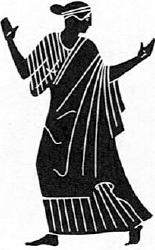 THE COMPLETE GREEK TRAGEDIES Edited by David Grene & Richmond LattimoreTHIRD EDITION Edited by Mark Griffith & Glenn W MostEJ.1 > ICES HANDROMACHE Translated by Deborah RobertsHECUBA Translated by William ArrowsmithTHE SUPPLIANT WOMEN Translated by Frank William JonesELECTRA Translated by Emily Townsend VermeuleThe University of Chicago Press CHICAGO & LONDONMARK GRIFFITH is professor of classics and of theater, dance, and performance studies at the University of California, Berkeley.GLENN W. MOST is professor of ancient Greek at the Scuola Normale Superiore at Pisa and a visiting member of the Committee on Social Thought at the University of Chicago.DAVID GRENE (1953-2002) taught classics for many years at the University of Chicago.RICHMOND LATTIMORE (1906-1984), professor of Greek at Bryn Mawr College, was a poet and translator best known for his translations of the Greek classics, especially his versions of the Iliad and the Odyssey.The University of Chicago Press, Chicago 60637 The University of Chicago Press, Ltd., London © 2013 by The University of ChicagoHecuba, The Suppliant Women © 1958, 2013 by The University of ChicagoElectra © 1959, 2013 by The University of ChicagoAndromache © 2013 by The University of ChicagoAll rights reserved. Published 2013. Printed in the United States of America22 21 20 19 18 17 16 15 14 13	1 2 3 45ISBN 13: 978-0-226-30877-7 (cloth)ISBN 13: 978-o-226-30878-4 (paper)ISBN-13: 978-0-226-30935-4 (e-book)IsBN-10: 0-226-30877-4 (cloth) ISBN-so: 0-226-30878-2 (paper) ISBN-so: 0-226-30935-5 (e-book) Library of Congress Cataloging-in-Publication DataEuripides.[Works. English. 2012]Euripides. — Third edition.volumes cm. — (The complete Greek tragedies)ISBN 978-0-226-30879-1 (v. 1: cloth : alk paper) — ISBN 0-226-30879-0 (v 1: cloth : alk. paper) — ISBN 97S-0-226-30880-7 (v. 1: pbk. : alk. paper) — ISBN 0-226-308S0-4 (v 1: pbk. : alk. paper) — ISBN 978-0-226-30934-7 (v.1 : e-book) — ISBN 0-226-30934-7 (v.1 : e-book) — ISBN 978-0-226.30877-7 (V. 2 : cloth : alk. paper) — ISBN 0-226-30877-4 (V.2 : cloth : alk. paper) — ISBN 978-0-226-30878-4 (v.2 : pbk.: alk. paper) — ISBN-so: 0-226-30878-2 (v. 2 : pbk. : alk. paper) —ISBN 978-0-226-30935-4 (v.2 : e-book) — ISBN-so: 0-226-30935-5 (v. 2 : e-book) —ISBN 978-0-226-30881-4 (v.3 : cloth : alk. paper) — ISBN 0-226-30881-2 (v.3: cloth : alk. paper) — ISBN 978-0-226-30882-1(v.3 : pbk. : alk. paper) — ISBN 0-226-30S82-0 (v.3 : pbk. : alk paper) — ISBN 978-0-226-30936-1(v.3 : e-book) — ISBN 0-226-30936-3 (v.3 : e-book)1. Euripides—Translations into English. 2. Mythology, Greek—Drama. I. Lattimore, Richmond Alexander,1906 -1984. II. Taplin, Oliver. III. Griffith, Mark, Ph. D. IV. Grene, David. V. Roberts, Deborah H. VI. Arrowsmith, William,1924-1992. VII. Jones, Frank William Oliver,1915- VI I I. Vermeule, Emily. IX. Carson, Anne,1950- X. Willetts, R. F. (Ronald Frederick), 5915-1999. XI. Euripides. Alcestis. English. XII. Title. XIII. Series: Complete Greek tragedies (Unnumbered)PA3975.A1 20128S2'.o1—dc232012015831C. This paper meets the requirements of ANSI/ NISO Z39.48-1992 (Permanence of Paper).<ONTENTEditors' Preface to the Third Edition • viiIntroduction to Euripides • 1How the Plays Were Originally Staged • 7ANDROMACHE • 11HECUBA • 65THE SUPPLIANT WOMEN • 133ELECTRA • 187Textual Notes • 251
Glossary • 2S9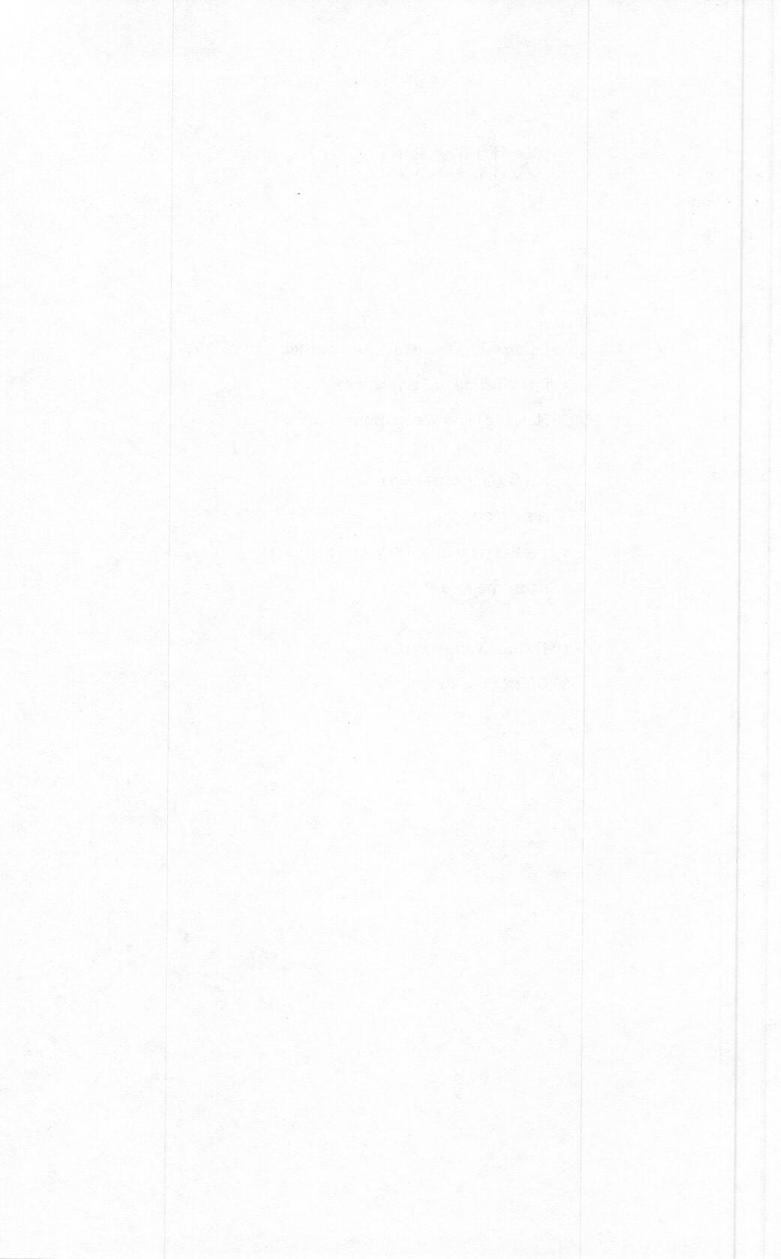 EDITORS' PREFACE TO THE Min EDITIONThe first edition of the Complete Greek Tragedies, edited by David Grene and Richmond Lattimore, was published by the University of Chicago Press starting in 1953. But the origins of the series go back even further. David Grene had already published his translation of three of the tragedies with the same press in 1942, and some of the other translations that eventually formed part of the Chicago series had appeared even earlier. A second edition of the series, with new translations of several plays and other changes, was published in 1991. For well over six decades, these translations have proved to be extraordinarily popular and resilient, thanks to their combination of accuracy, poetic immediacy, and clarity of presentation. They have guided hundreds of thousands of teachers, students, and other readers toward a reliable understanding of the surviving masterpieces of the three great Athenian tragedians: Aeschylus, Sophocles, and Euripides.But the world changes, perhaps never more rapidly than in the past half century, and whatever outlasts the day of its appearance must eventually come to terms with circumstances very different from those that prevailed at its inception. During this same period, scholarly understanding of Greek tragedy has undergone significant development, and there have been marked changes not only in the readers to whom this series is addressed, but also in the ways in which these texts are taught and studied in universities. These changes have prompted the University of Chicago Press to perform another, more systematic revision of the translations, and we are honored to have been entrusted with this delicate and important task.Our aim in this third edition has been to preserve and strengthen as far as possible all those features that have made the Chicago translations successful for such a long time, while at the same time revising the texts carefully and tactfully to bring them up to date and equipping them with various kinds of subsidiary help, so they may continue to serve new generations of readers.Our revisions have addressed the following issues:Wherever possible, we have kept the existing translations. But we have revised them where we found this to be necessary in order to bring them closer to the ancient Greek of the original texts or to replace an English idiom that has by now become antiquated or obscure. At the same time we have done our utmost to respect the original translator's individual style and meter.In a few cases, we have decided to substitute entirely new translations for the ones that were published in earlier editions of the series. Euripides' Medea has been newly translated by Oliver Tap-lin, The Children of Heracles by Mark Griffith, Andromache by Deborah Roberts, and Iphigenia among the Taurians by Anne Carson. We have also, in the case of Aeschylus, added translations and brief discussions of the fragments of lost plays that originally belonged to connected tetralogies along with the surviving tragedies, since awareness of these other lost plays is often crucial to the interpretation of the surviving ones. And in the case of Sophocles, we have included a translation of the substantial fragmentary remains of one of his satyr-dramas, The Trackers (Ichneu-tai). (See "How the Plays Were Originally Staged" below for explanation of "tetralogy," "satyr-drama," and other terms.)We have altered the distribution of the plays among the various volumes in order to reflect the chronological order in which they were written, when this is known or can be estimated with some probability. Thus the Oresteia appears now as volume 2 of Aeschylus' tragedies, and the sequence of Euripides' plays has been rearranged.We have rewritten the stage directions to make them more consistent throughout, keeping in mind current scholarly under-[viii] Editors' Preface to the Third Editionstanding of how Greek tragedies were staged in the fifth century BCE. In general, we have refrained from extensive stage directions of an interpretive kind, since these are necessarily speculative and modern scholars often disagree greatly about them. The Greek manuscripts themselves contain no stage directions at all.We have indicated certain fundamental differences in the meters and modes of delivery of all the verse of these plays. Spoken language (a kind of heightened ordinary speech, usually in the iambic trimeter rhythm) in which the characters of tragedy regularly engage in dialogue and monologue is printed in ordinary Roman font; the sung verse of choral and individual lyric odes (using a large variety of different meters), and the chanted verse recited by the chorus or individual characters (always using the anapestic meter), are rendered in italics, with parentheses added where necessary to indicate whether the passage is sung or chanted. In this way, readers will be able to tell at a glance how the playwright intended a given passage to be delivered in the theater, and how these shifting dynamics of poetic register contribute to the overall dramatic effect.All the Greek tragedies that survive alternate scenes of action or dialogue, in which individual actors speak all the lines, with formal songs performed by the chorus. Occasionally individual characters sing formal songs too, or they and the chorus may alternate lyrics and spoken verse within the same scene. Most of the formal songs are structured as a series of pairs of stanzas of which the metrical form of the first one ("strophe") is repeated exactly by a second one ("antistrophe"). Thus the metrical structure will be, e.g., strophe A, antistrophe A, strophe B, antistrophe B, with each pair of stanzas consisting of a different sequence of rhythms. Occasionally a short stanza in a different metrical form ("mesode") is inserted in the middle between one strophe and the corresponding antistrophe, and sometimes the end of the whole series is marked with a single stanza in a different metrical form ("epode")—thus, e.g., strophe A, mesode, antistrophe A; or strophe A, antistrophe A, strophe B, antistrophe B, epode. We have indicated these metrical structures by inserting the terms[ix] Editors' Preface to the Third EditionSTROPHE, ANTISTROPHE, MESODE, and EPODE above the first line of the relevant stanzas so that readers can easily recognize the compositional structure of these songs.In each play we have indicated by the symbol ° those lines or words for which there are significant uncertainties regarding the transmitted text, and we have explained as simply as possible in textual notes at the end of the volume just what the nature and degree of those uncertainties are. These notes are not at all intended to provide anything like a full scholarly apparatus of textual variants, but instead to make readers aware of places where the text transmitted by the manuscripts may not exactly reflect the poet's own words, or where the interpretation of those words is seriously in doubt.For each play we have provided a brief introduction that gives essential information about the first production of the tragedy, the mythical or historical background of its plot, and its reception in antiquity and thereafter.For each of the three great tragedians we have provided an introduction to his life and work. It is reproduced at the beginning of each volume containing his tragedies.We have also provided at the end of each volume a glossary explaining the names of all persons and geographical features that are mentioned in any of the plays in that volume.It is our hope that our work will help ensure that these translations continue to delight, to move, to astonish, to disturb, and to instruct many new readers in coming generations.MARK GRIFFITH, Berkeley GLENN W. MOST, Florence[x]	Editors' Preface to the Third EditionINT1ZODU<TION
TO EURIPID“Little is known about the life of Euripides. He was probably born between 485 and 480 BCE on the island of Salamis near Athens. Of the three great writers of Athenian tragedy of the fifth century he was thus the youngest: Aeschylus was older by about forty years, Sophocles by ten or fifteen. Euripides is not reported to have ever engaged significantly in the political or military life of his city, unlike Aeschylus, who fought against the Persians at Marathon, and Sophocles, who was made a general during the Peloponnesian War. In 408 Euripides left Athens to go to the court of King Archelaus of Macedonia in Pella (we do not know exactly why). He died there in 406.Ancient scholars knew of about ninety plays attributed to Euripides, and he was given permission to participate in the annual tragedy competition at the festival of Dionysus on twenty-two occasions—strong evidence of popular interest in his work. But he was not particularly successful at winning the first prize. Although he began competing in 455 (the year after Aeschylus died), he did not win first place until 441, and during his lifetime he received that award only four times; a fifth victory was bestowed on him posthumously for his trilogy Iphigenia in Aulis, The Bacchae, Alcmaeon in Corinth (this last play is lost), produced by one of his sons who was also named Euripides. By contrast, Aeschylus won thirteen victories and Sophocles eighteen. From various references, especially the frequent parodies of Euripides in the comedies of Aristophanes, we can surmise that many members of contemporary Athenian audiences objected to Euripides' tendency to make the characters of tragedy more modern andless heroic, to represent the passions of women, and to reflect recent developments in philosophy and music.But in the centuries after his death, Euripides went on to become by far the most popular of the Greek tragedians. When the ancient Greeks use the phrase "the poet" without further specification and do not mean by it Homer, they always mean Euripides. Hundreds of fragments from his plays, mostly quite short, are found in quotations by other authors and in anthologies from the period between the third century BCE and the fourth century CE. Many more fragments of his plays have been preserved on papyrus starting in the fourth century BCE than of those by Aeschylus and Sophocles together, and far more scenes of his plays have been associated with images on ancient pottery starting in the same century and on frescoes in Pompeii and elsewhere and Roman sarcophagi some centuries later than is the case for either of his rivals. Some knowledge of his texts spread far and wide through collections of sententious aphorisms and excerpts of speeches and songs drawn from his plays (or invented in his name).It was above all in the schools that Euripides became the most important author of tragedies: children throughout the Greek-speaking world learned the rules of language and comportment by studying first and foremost Homer and Euripides. But we know that Euripides' plays also continued to be performed in theaters for centuries, and the transmitted texts of some of the more popular ones (e.g., Medea, Orestes) seem to bear the traces of modifications by ancient producers and actors. Both in his specific plays and plots and in his general conception of dramatic action and character, Euripides massively influenced later Greek playwrights, not only tragic poets but also comic ones (especially Menander, the most important dramatist of New Comedy, born about a century and a half after Euripides)—and not only Greek ones, but Latin ones as well, such as Accius and Pacuvius, and later Seneca (who went on to exert a deep influence on Renaissance drama).A more or less complete collection of his plays was made in[2] Introduction to EuripidesAlexandria during the third century BCE. Whereas, out of all the plays of Aeschylus and Sophocles, only seven tragedies each were chosen (no one knows by whom) at some point later in antiquity, probably in the second century CE, to represent their work, Euripides received the distinction of having ten plays selected as canonical: Alcestis, Andromache, The Bacchae, Hecuba, Hippolytus, Medea, Orestes, The Phoenician Women, Rhesus (scholars generally think this play was written by someone other than Euripides and was attributed to him in antiquity by mistake), and The Trojan Women. Of these ten tragedies, three—Hecuba, Orestes, and The Phoenician Women—were especially popular in the Middle Ages; they are referred to as the Byzantine triad, after the capital of the eastern Empire, Byzantium, known later as Constantinople and today as Istanbul.The plays that did not form part of the selection gradually ceased to be copied, and thus most of them eventually were lost to posterity. We would possess only these ten plays and fragments of the others were it not for the lucky chance that a single volume of an ancient complete edition of Euripides' plays, arranged alphabetically, managed to survive into the Middle Ages. Thus we also have another nine tragedies (referred to as the alphabetic plays) whose titles in Greek all begin with the letters epsilon, eta, iota, and kappa: Electra, Helen, The Children of Heracles (Herakleidai), Heracles, The Suppliants (Hiketides), Ion, Iphigenia in Aulis, Iphigenia among the Taurians, and The Cyclops (KyklOps). The Byzantine triad have very full ancient commentaries (scholia) and are transmitted by hundreds of medieval manuscripts; the other seven plays of the canonical selection have much sparser scholia and are transmitted by something more than a dozen manuscripts; the alphabetic plays have no scholia at all and are transmitted only by a single manuscript in rather poor condition and by its copies.Modern scholars have been able to establish a fairly secure dating for most of Euripides' tragedies thanks to the exact indications provided by ancient scholarship for the first production of some of them and the relative chronology suggested by metrical and other features for the others. Accordingly the five volumes of[3] Introduction to Euripidesthis third edition have been organized according to the probable chronological sequence:Volume 1: Alcestis: 438 BCEMedea: 431The Children of Heracles: ca. 430Hippolytus: 428Volume 2: Andromache: ca. 425Hecuba: ca. 424The Suppliant Women: ca. 423Electra: ca. 420Volume 3: Heracles: ca. 415The Trojan Women: 415Iphigenia among the Taurians: ca. 414Ion: ca. 413Volume 4: Helen: 412The Phoenician Women: ca. 409Orestes: 408Volume 5: The Bacchae: posthumously after 406Iphigenia in Aulis: posthumously after 406The Cyclops: date unknownRhesus: probably spurious, from the fourthcentury BCEIn the Renaissance Euripides remained the most popular of the three tragedians. Directly and by the mediation of Seneca he influenced drama from the sixteenth to the eighteenth century far more than Aeschylus or Sophocles did. But toward the end of the eighteenth century and even more in the course of the nineteenth century, he came increasingly under attack yet again, as already in the fifth century BCE, and for much the same reason, as being decadent, tawdry, irreligious, and inharmonious. He was also criticized for his perceived departures from the ideal of "the tragic" (as exemplified by plays such as Sophocles' Oedipus the King and Antigone), especially in the "romance" plots of Alcestis,[4] Introduction to EuripidesIphigenia among the Taurians, Ion, and Helen. It was left to the twentieth century to discover its own somewhat disturbing affinity to his tragic style and worldview. Nowadays among theatrical audiences, scholars, and nonprofessional readers Euripides is once again at least as popular as his two rivals.[s] Introduction to EuripidesHOW THE PLAYS WERE ORIGINALLY STAGEDNearly all the plays composed by Aeschylus, Sophocles, and Euripides were first performed in the Theater of Dionysus at Athens, as part of the annual festival and competition in drama. This was not only a literary and musical event, but also an important religious and political ceremony for the Athenian community. Each year three tragedians were selected to compete, with each of them presenting four plays per day, a "tetralogy" of three tragedies and one satyr-play. The satyr-play was a type of drama similar to tragedy in being based on heroic myth and employing many of the same stylistic features, but distinguished by having a chorus of half-human, half-horse followers of Dionysus —sileni or satyrs—and by always ending happily. Extant examples of this genre are Euripides' The Cyclops (in Euripides, vol. 5) and Sopho-cles' The Trackers (partially preserved: in Sophocles, vol. 2).The three competing tragedians were ranked by a panel of citizens functioning as amateur judges, and the winner received an honorific prize. Records of these competitions were maintained, allowing Aristotle and others later to compile lists of the dates when each of Aeschylus', Sophocles', and Euripides' plays were first performed and whether they placed first, second, or third in the competition (unfortunately we no longer possess the complete lists).The tragedians competed on equal terms: each had at his disposal three actors (only two in Aeschylus' and Euripides' earliest plays) who would often have to switch between roles as each play progressed, plus other nonspeaking actors to play attendants and other subsidiary characters; a chorus of twelve (in Aeschylus'time) or fifteen (for most of the careers of Sophocles and Euripides), who would sing and dance formal songs and whose Chorus Leader would engage in dialogue with the characters or offer comment on the action; and a pipe-player, to accompany the sung portions of the play.All the performers were men, and the actors and chorus members all wore masks. The association of masks with other Dionysian rituals may have affected their use in the theater; but masks had certain practical advantages as well—for example, making it easy to play female characters and to change quickly between roles. In general, the use of masks also meant that ancient acting techniques must have been rather different from what we are used to seeing in the modern theater. Acting in a mask requires a more frontal and presentational style of performance toward the audience than is usual with unmasked, "realistic" acting; a masked actor must communicate far more by voice and stylized bodily gesture than by facial expression, and the gradual development of a character in the course of a play could hardly be indicated by changes in his or her mask. Unfortunately, however, we know almost nothing about the acting techniques of the Athenian theater. But we do know that the chorus members were all Athenian amateurs, and so were the actors up until the later part of the fifth century, by which point a prize for the best actor had been instituted in the tragic competition, and the art of acting (which of course included solo singing and dancing) was becoming increasingly professionalized.The tragedian himself not only wrote the words for his play but also composed the music and choreography and directed the productions. It was said that Aeschylus also acted in his plays but that Sophocles chose not to, except early in his career, because his voice was too weak. Euripides is reported to have had a collaborator who specialized in musical composition. The costs for each playwright's production were shared between an individual wealthy citizen, as a kind of "super-tax" requirement, and the city.The Theater of Dionysus itself during most of the fifth century BCE probably consisted of a large rectangular or trapezoidal[8]	How the Plays Were Originally Stageddance floor, backed by a one-story wooden building (the skene), with a large central door that opened onto the dance floor. (Some scholars have argued that two doors were used, but the evidence is thin.) Between the sizetie and the dance floor there may have been a narrow stage on which the characters acted and which communicated easily with the dance floor. For any particular play, the skene might represent a palace, a house, a temple, or a cave, for example; the interior of this "building" was generally invisible to the audience, with all the action staged in front of it. Sophocles is said to have been the first to use painted scenery; this must have been fairly simple and easy to remove, as every play had a different setting. Playwrights did not include stage directions in their texts. Instead, a play's setting was indicated explicitly by the speaking characters.All the plays were performed in the open air and in daylight. Spectators sat on wooden seats in rows, probably arranged in rectangular blocks along the curving slope of the Acropolis. (The stone semicircular remains of the Theater of Dionysus that are visible today in Athens belong to a later era.) Seating capacity seems to have been four to six thousand—thus a mass audience, but not quite on the scale of the theaters that came to be built during the fourth century BCE and later at Epidaurus, Ephesus, and many other locations all over the Mediterranean.Alongside the skene, on each side, there were passages through which actors could enter and exit. The acting area included the dance floor, the doorway, and the area immediately in front of the skene. Occasionally an actor appeared on the roof or above it, as if flying. He was actually hanging from a crane (mechane: hence deus ex machina, "a god from the machine"). The skene was also occasionally opened up—the mechanical details are uncertain—in order to show the audience what was concealed within (usually dead bodies). Announcements of entrances and exits, like the setting, were made by the characters. Although the medieval manuscripts of the surviving plays do not provide explicit stage directions, it is usually possible to infer from the words or from the context whether a particular entrance or exit is being made[9]	How the Plays Were Originally Stagedthrough a door (into the skene) or by one of the side entrances. In later antiquity, there may have been a rule that one side entrance always led to the city center, the other to the countryside or harbor. Whether such a rule was ever observed in the fifth century is uncertain.[10] How the Plays Were Originally StagedANDKOMMHETranslated by DEBORAH ROBERTSANDROMA<HE: INTRODU<TION1The Play: Date and CompositionWe are not certain when and where Euripides' Andromache was first produced. According to an ancient commentary on the tragedy, some scholars in antiquity drew upon the play's apparent anti-Spartan sentiment to date it to shortly after the beginning of the Peloponnesian War (which began in 431 BCE), and they also said that it was not staged in Athens. Metrical evidence suggests it was composed around 425 BCE. Some modern scholars, pointing to the prominent role played by northern Greece, especially Thessaly and Molossia, in this tragedy, have suggested that Euripides intended to appeal to audiences from that area. But no one knows for sure whether or not the play was in fact first produced in Athens, and—if not—why and where it first debuted instead.Ancient scholars praised various speeches in the play and said it was one of Euripides' "second plays." Whether this means that the play took the second prize in a dramatic competition, or was good but not as good as Euripides' very best plays, or was second-rate in our sense, or indeed whether it means something else altogether, is uncertain.The MythAndromache dramatizes what might have happened in the years after the Greek soldiers returned from the Trojan War. Andromache had been the wife of the great Trojan warrior Hector; one of the most moving episodes of the Iliad shows their meeting, together with their baby Astyanax, on the walls of Troy. Now the war is over, Hector has been killed by Achilles, and Troy has been de-stroyed. Andromache is the slave of Achilles' son Neoptolemus at his home in Thessaly, and she has borne him a child. Neoptol-emus has married the wellborn Greek girl Hermione, daughter of Menelaus and Helen, but their marriage has not produced any children. While Neoptolemus is away at Delphi to try to reconcile himself with Apollo, whom he blamed for his father's death, Hermione and her father try to kill Andromache and her son. At the last moment the two are saved by the intervention of Peleus, the father of Achilles and grandfather of Neoptolemus. Then Orestes, the son of Agamemnon and cousin of Hermione, arrives unexpectedly, reporting that he has arranged for Neoptolemus to be killed at Delphi. He takes Hermione away, for she had been promised to him before her marriage to Neoptolemus.The bloody aftermath of the Trojan War—including the Greeks' murder of Andromache's baby Astyanax and her enslavement by Neoptolemus, the son of the very same man who had killed her husband—was recounted in ancient Greek legend in gruesome detail and was often depicted in ancient Greek art. Euripides himself dramatized these events repeatedly, for example in Hecuba (written only a year or two after Andromache) and The Trojan Women (written about ten years after Andromache). So too, the death of Neoptolemus at Delphi was well established in Greek mythology and poetry, though accounts of exactly how and why it happened diverged considerably. By contrast, Hermione was a shadowy character about whom little had been reported in Greek legend other than that she was the daughter of Menelaus and Helen and married Neoptolemus. The sudden appearance of Orestes in this play surprises the other characters and has perplexed some modern readers. But it should be recalled that, as Agamemnon's son, he is not only the cousin of Menelaus' daughter Hermione but also may be playing out, a generation later, his own version of his father's hostility to Achilles that is portrayed so memorably in the Iliad. The same mythic material dramatized in the Andromache was also the subject matter of some other fifth-century tragedies, including a Hermione by Sophocles and plays[14] EURIPIDESby Philocles and Theognis. But little is known about the plot of Sophocles' play and almost nothing about the others, and the dates of all of them are unknown.Transmission and ReceptionThe troubled destiny of Andromache after the Trojan War fascinated ancient readers and theatrical audiences, perhaps even more in Latin poetry than in Greek. The Latin Republican tragedian Pacuvius wrote a Hermione of which only a few fragments survive; Virgil created a memorable episode in his Aeneid in which Aeneas meets an aged Andromache now remarried to the Trojan seer Helenus; and Ovid composed a verse epistle in his Heroides in which Hermione, abducted by Neoptolemus, writes to Orestes, asking him to save her. How much such later texts are indebted to Sophocles' tragedy Hermione or to other lost Greek versions of the story rather than to Euripides' Andromache is uncertain.Euripides' play survived as a text in the schools and for some private readers, and it belongs to the group of his ten plays that were most widely diffused during ancient and medieval times. By contrast, the events Euripides dramatized here have left no trace at all in ancient pictorial art.In modern times Andromache has never been among Euripides' most popular plays, and it has rarely been staged. But it has served as inspiration for a number of highly successful dramatic and operatic versions, above all Jean Racine's romanticized An-dromaque (1667), which has dominated most subsequent versions of the story, such as Ambrose Philips' tragedy The Distrest Mother (1712), Gioacchino Rossini's opera Ermione (1819), Charles Baudelaire's poem "Le Cygne" ("The Swan," 1859), and Craig Raine's drama 1953 (199o). Critics used to complain that Euripides' Andromache was poorly constructed and marred by political propaganda, but recently the play has enjoyed a remarkable revival of interest and appreciation.[15] Andromache:IntroductionANDIZOMA<HECharacters ANDROMACHE, Hector's widow; slave and concubine of Achilles' son Neoptolemus SERVANT WOMAN, formerly Andromache's slave in TroyCHORUS of Phthian womenHERMIONE, daughter of Menelaus and wife of NeoptolemusMENELAUS, king of Sparta, father of Hermione CHILD, son of Andromache and Neoptolemus PELEUS, father of Achilles, grandfather of Neoptolemus, and husband of ThetisNURSE, servant of HermioneORESTES, son of Agamemnon and Clytemnestra; cousin of HermioneMESSENGERTHETIS, sea goddess, wife of Peleus and motherof AchillesScene: The house of Neoptolemus at Thetideion, near Pharsala in Thessaly; there is an altar and statue of Thetis.(Enter Andromache from the house. She goes to the altar and sits as a suppliant.)ANDROMACHECity of Thebe, Asia's ornament,from you I once came, my dowry rich in goldand luxuries, to Priam's royal hearth,given to Hector as wife, to bear his children.Andromache was someone to envy, then,	5but now: if any woman is unhappy, I am.°I saw my husband Hector killed by Achilles,and the son I bore my husband, Astyanax—I saw him thrown from the steep city walls,	10after the Greeks had taken the land of Troy.From a house most free, I came to Greece a slave,given to Achilles' son, the islanderNeoptolemus, to be his spear's reward,a choice selection from the Trojan loot.	15I live in these plains, the borderlands of Phthiaby the city of Pharsala; the sea goddess,Thetis, made her home here with Peleus,away from humans, shunning the crowd. Thessalianscall it Thetideion after the goddess's wedding.	20It is here that the son of Achilles has his home,letting Peleus rule Pharsala, since he'd rathernot take the scepter while the old man lives.And in this house I've borne a child, a boy,after being joined with Achilles' son: my master.	25My situation was evil enough before;still, I always hoped that while my child was safeI would find some help, some protection against evils.But since my master married Hermionethe Spartan, and rejected my slave bed,	30I am driven by her evil cruelties.She says that by the use of secret drugsI make her childless, hateful to her husband;that I wish to occupy this house myselfin her place, forcing her out of the marriage bed,	35a thing I first accepted against my will,and now have left behind. Great Zeus should knowit was against my will I shared that bed.But I can't persuade her, and she wants to kill me,and Menelaus helps his daughter in this.	40[18] EURIPIDESHe is in the house, now, having traveled from Spartafor this very purpose. In terror I have cometo sit at Thetis' shrine, here by the house,in the hope it may prevent my being killed—since Peleus and the descendants of Peleus	45respect this symbol of the Nereid's marriage.I've sent my son, my only child, in secretto another household, afraid he might be killed.The one who fathered him isn't here to help me,and is no use to the boy, since he's away	50in Delphi: there he's paying Apollo amendsfor the madness that once made him go to Pythoto ask the god amends for his father's death.He hopes by asking pardon for those earliermistakes to make Apollo kind in future.	55(Enter a female Servant from the house.)SERVANTMistress—I don't mind calling you this name,
since I saw fit to do so in your house
when we were still in Troy—I was sympathetic
to you and to your husband, while he lived,and now I've come to bring you fresh bad news.	60I'm afraid that one of my masters will find out,but I pity you. Menelaus and his daughterhave dreadful plans for you: be on your guard.ANDROMACHEDearest fellow slave—since you are a fellow slaveto me, once queen, now an unlucky woman—	65what are they doing? What schemes are they up to now,wanting to kill me, wretched as I am?SERVANTIt's your son they mean to kill, unhappy woman,
whom you sent away in secret out of the house.Menelaus has left the house and gone to get him.°	70[19] ANDROMACHEANDROMACHEOh, no. Has he found the child I sent away?
How could this happen? 0 misery! I am lost.SERVANTI don't know, but this is what I've learned from them.ANDROMACHEThen I am lost. Oh child, this pair of vultureswill seize and kill you, while the one they call	75
your father is still lingering on at Delphi.SERVANTYes, I think you wouldn't be doing so badly
if he were here; as it is, you are without friends.ANDROMACHEAnd Peleus? Is there no report of his coming?SERVANTHe's too old to help you, even if he were here.	80ANDROMACHEAnd still I sent for him, and not just once.SERVANTYou think any of your messengers cared about you?ANDROMACHEWhy would they? Then—will you go take my message?SERVANTWhat shall I say if away from the house too long?ANDROMACHEYou are a woman: never short of schemes.	85SERVANTIt's a risk. Hermione is no mean guard.ANDROMACHESee? You deny your friends when times are bad.[20] EURIPIDESSERVANTNot at all. Don't cast this reproach at me!I'll go—since the life of a woman who's a slaveis of little concern—whatever evil I suffer.	90(Exit Servant to the side.)ANDROMACHELeave, then. And I will stretch out to the sky
the mourning and the wailing and the tears
in which I live. It is natural for women
to take some pleasure in evil circumstancesby keeping them always on the lips and tongue.	95I have not one but many things to grieve for:my father's city, and Hector, who is dead,and the hard destiny with which I am yoked,the day of slavery met with undeserved.You should never speak of any mortal as happy	100until he dies and you see how he has passedhis final day and goes beneath the earth.[singing]To tall Troy Paris brought not marriage but disasterwhen he brought Helen to his bedroom there.For her sake the swift war god and the thousand ships of Greece	105took you captive, Troy, with spear and fire,and to my misery killed my husband Hector. The son of Thetisdragged him at his chariot wheels around the walls.Myself: I was led from my rooms to the shore of the seacovering my head in this slavery I hate.	110Many tears ran down my cheeks as I left behindmy city, my rooms, my husband in the dust.Oh, I am miserable: why should I still see the lightas Hermione's slave? Worn down by her,I come as a suppliant, arms round the goddess's image,	115
and pour out my grief like a stream over stone.(Enter the Chorus of Phthian women from the side.)[21] ANDROMACHECHORUS [singing]STROPHE AYou have been sitting here, woman, on the floor of Thetis' shrinea long time, without leaving.And although I am Phthian and you are a child of Asia, I cameto see if I might find a cure	120for the troubles you can't undothat pit you against Hermione, in hateful competition,poor woman, over a doublemarriage, sharing a singlehusband, Achilles' son.	125ANTISTROPHE ARecognize your fate, consider the evils at hand:you quarrel with your mastersalthough you are a Trojan girl and they are Sparta's children.Leave the sea goddess'ssacrificial shrine. What use,	130distraught as you are, to do yourself harm by weepingunder your masters' duress?Their power will overtake you:why struggle, when you are nothing?STROPHE BCome: leave the shining home of the goddess, Nereus' daughter.	135Recognize that you are a servantfrom a foreign land, in a strangecity, where you see none ofyour friends:most unlucky,utterly wretched bride.	140ANTISTROPHE BTo me you seemed truly pitiful when you came, Trojan woman,to my masters' house. But Ikeep quiet, out of fear(though I pity your situation)[22] EURIPIDESthat the child of Zeus' daughter	145may find out I wish you well.(Enter Hermione from the house.)HERMIONEThe luxurious gold diadem I wear,
the many-colored fabric of my robe:
I didn't bring them here as offeringsfrom the house of Achilles or of Peleus.	150No: they are from Sparta, the Laconian land.Menelaus my father gave these gifts to mewith an ample dowry, so I am free to speak.This, then, is how I answer all of you.°You are a slave, a woman won by the spear,	155who wants to keep this home and throw me out.Your drugs have made me hateful to my husband,and because of you my ruined womb is barren.The minds of Asian women are terribly cleverat things like this. But I will make you stop,	160
and the Nereid's home will be no help at all—not her altar, not her shrine. No: you will die. So if some mortal or god is willing to save you, you must let go your former prosperous prideto cower in humility, fall at my knee,	165sweep my house, sprinkle Achelous' waterover the dust, by hand, from golden jars,and learn what land you're in. Hector's not here,nor Priam with his gold: this city's Greek.Are you so ignorant, you wretched creature,	170that you can bear to go to bed with a manwhose father killed your husband, and to havethe killer's children? Barbarians are all like that:father has sex with daughter, son with mother,girl with brother, the nearest relatives	175
murder each other, and no law holds them back.[23] ANDROMACHEDon't bring these ways to us. It isn't nice
when one man has two women by the reins;
whoever wants to live in decencyis satisfied with one love in his bed.	180CHORUS LEADERThe heart of a woman is a jealous thing,
always most hostile to her fellow wives.ANDROMACHEHow sad.Youth's a bad thing for mortals, most of allwhen someone young holds fast to what's unjust.	185I'm afraid that my position as your slavewill prevent my speaking though I am in the right.And besides, if I win my case, I'll suffer for it:those with grand thoughts respond with bitternessto being out-argued by their inferiors.	190Still, I will not be found guilty of self-betrayal.Tell me, young woman, what solid case could I makefor expelling you from your legitimate marriage?That Sparta is a lesser city than Troy,that my fortune outruns yours, and I am free?'	195Or is it because I have a young, fresh body,a great city, and friends, that I'm so confidentas to want to take over your household in your place?Why? So that I can bear children in your placeas slaves, a wretched weight for me to tow?	200Or will the people tolerate my childrenas kings of Phthia, if you don't give birth?Are the Greeks fond of me, for Hector's sake?Was I obscure, not queen of the Phrygians?No, it's not my drugs that make your husband hate you:	205you have turned out to be unfit to live with.This is the love charm, woman: it isn't beautybut goodness that gives pleasure to our husbands.When you are annoyed by something, you say that Sparta[24] EURIPIDESis great and Scyros nowhere, that you are rich	210and they are poor, that Menelaus is greaterthan Achilles: this is why your husband hates you.A woman, even married to an inferior,must accept him, not compete with him in pride.If your husband were a king in snowy Thrace,	215where a man shares his bed with many wives in turn,would you have killed them? That would build the casethat every woman is quite insatiablein bed. A disgrace! Yes, women suffer this sicknessmore than men, but still we hide it decently.	220My dearest Hector, it's true that for your sakeI helped you in love when Aphrodite tripped you,and I often nursed your children from other women,so as not to show any bitterness to you.	225In doing so, I drew my husband closerby my goodness. You're afraid to let a dropof dew from the open sky come near your husband.Don't try to outdo your mother in loving men:sensible children avoid bad mothers' ways.	230CHORUS LEADERMistress—if this is something you can manage—
do as I say and come to terms with her.HERMIONEWhy are you arguing so solemnlythat you have self-control and I do not?	235ANDROMACHETo judge from what you just now said, it's true.HERMIONEI wouldn't want to live with your kind of sense.ANDROMACHEYou are young, and you talk about disgraceful things.[25] ANDROMACHEHERMIONEYou aren't talking but doing against me all you can.ANDROMACHECan't you just suffer the pain of love in silence?	240HERMIONEWhy? Doesn't it come first for women, always?ANDROMACHEYes,but only for those who treat it decently.HERMIONEIn this city we don't live under barbarian laws.ANDROMACHEWherever you are, what's shameful causes shame.HERMIONEYou're wise, so wise. And still you have to die.	245ANDROMACHEDo you see that Thetis' statue stares at you?HERMIONEShe hates your country because of Achilles' death.ANDROMACHEHelen destroyed him: not I, but your mother.HERMIONEAre you really going to harp on my misfortunes?ANDROMACHELook: I'm keeping quiet, my mouth's shut tight.	250HERMIONEJust tell me this—the thing I came here for.ANDROMACHEI'll tell you this: you lack the sense you need.[26] EURIPIDESHERMIONEWill you leave the sacred precinct of the sea nymph?ANDROMACHEIf it doesn't mean death. Otherwise I'll never leave.HERMIONEAssume that's settled. I won't wait for my husband.	255ANDROMACHEBut I won't give myself up before his return.HERMIONEI'll use fire on you, I don't care what happens to you ...ANDROMACHEWell, burn away. The gods will know about it.HERMIONE... and hurt you with the pain of dreadful wounds.ANDROMACHESlaughter me, bloody the altar; the goddess will punish.	260HERMIONEYou barbarian creature, you stubborn piece of boldness,will you then face down death? I'll make you leavethis sanctuary soon and willingly,with the bait I have for you. I won't say what,since the event will reveal it soon enough.	265So keep your seat, for even if you were grippedby molten lead, I will make you leave beforeAchilles' son—in whom you trust—returns.(Exit Hermione into the house.)ANDROMACHEI do trust in him. But how terrible it isthat a god gave mortals cures for savage snakes	270
yet no one has discovered remedies[27] ANDROMACHEfor something worse than viper, worse than flame:
a bad woman. We bring so much harm to men.°CHORUS [singing]STROPHE AThe great sorrows had their start when Hermes,child of Maia and Zeus,	275came to a glen on Mount Ida,bringing a triple teamof goddesses, yoked beautyarmed with a hateful contest (who is fairest?)to the cattle sheds,	280the solitary young herdsman, hisisolatedhearth and home.ANTISTROPHE AWhen they came to the wooded glen they washedtheir radiant bodies	285in the mountain streams,went to Priam's son as rivalsin the spiteful excess of theirspeeches. Aphrodite won with her crafty words,delightful to hear	290but a bitter life's ruin for the Trojans'unhappycity and citadel.STROPHE BIf only the one who gave birth to him
had cast him away, an evil fate,before he came to live on rocky Ida.	295By her prophetic laurel treeCassandra cried out: kill him,the great disgrace of Priam's city!Whom did she not approach? Which of the eldersdid she not beg to put the baby to death?	300[28] EURIPIDESANTISTROPHE BSlavery's yoke would not have cometo the Trojan women, and youwould have kept your place in the royal house.She'd have saved Greece from the griefof the struggle around Troy:	305ten years' armed exile of her young men.The marriage beds would not have been leftdeserted, the old not robbed of their children.(Enter Menelaus from the side, with Andromache's son.)MENELAUSI am here, and I've got your child, whom you sent awayto another household without my daughter's knowledge.	310You were sure you would be safe with the goddess's image,the child with those who hid him. But it turns outyou were less clever than Menelaus, woman.And if you don't get out and abandon this shrinethe child here will be slaughtered in your place.	315So think it through: would you prefer to die,or to have him killed as payment for the crimesthat you are committing against me and my daughter?ANDROMACHECelebrity, celebrity: you inflatethe lives of countless good-for-nothing mortals.	320I count as happy those whom truth makes famous,'but I think unworthy those whose fame's a lie,though chance may make them seem intelligent.Are you really the one who led the Greeks' picked men,and captured Priam's Troy, you nonentity?	325a man who at one word from his childish daughterhuffs and puffs, and has plunged into a contestagainst a poor slave woman? You are unworthyof Troy, and Troy, I think, did not deserve you.Outwardly, those who appear to be intelligent°	330[29] ANDROMACHEmay shine, but inside they're just like everyone else, except for their wealth: that is what has great power. But come, Menelaus, let's pursue our talk.Suppose I am dead and your daughter has destroyed me.She won't escape the stain of bloody murder.	335In the eyes of most you too will face that charge:the accomplice's role makes this inevitable.And if I myself manage to escape from death,will you kill my son? Do you suppose his fatherwill lightly put up with his own child's death?	340Troy doesn't give him such a coward's name!No, he'll go to all lengths, do what he must to showhe's worthy of Peleus and of his father Achilles:he'll banish your child from his house. And if you give herto another, what will you tell him? That her virtue	345made her shun her wicked husband? He won't believe you.Who will marry her? Will you keep her at home, bereftand husbandless till she's gray-haired? Poor man:can't you see all these evils rushing in?How many times would you rather find your daughter	350mistreated in marriage than suffer what I describe?You shouldn't cause great evils for small reasons,nor, if we women are a disastrous evil,should men become like women in their nature.If in fact I am giving poisons to your daughter	355and making her womb miscarry, as she says,I am ready and not reluctant to pay the price,without asking mercy, to your son-in-law,whom I harm no less by depriving him of children.	360This is my position. As for yours, one thingmakes me afraid: a quarrel over a womanonce also led you to destroy poor Troy.CHORUS LEADERYou have said more than a woman should say to men,and self-control has flown far from your mind.°	365[30] EURIPIDESMENELAUSWoman, these are small matters, as you say,
not worthy of my kingship or of Greece.
But you should know: whatever someone needs
will matter more to him than conquering Troy.And since I judge this an important loss—	370the end of my daughter's marriage—I am her ally.Other things a woman suffers take second place:to lose a husband is to lose her life.And just as Neoptolemus rules over my slaves,so does my family govern his; I too.	375Friends and family have no private property,if they're true friends, but everything's in common.And while he's away, and I'm waiting, if I failto arrange my affairs for the best, I'm weak, not wise.Well, get up and leave this temple of the goddess,	380since, if you die, this child escapes from death,but if you don't want to die, then I will kill him.One of the pair of you must leave this life.ANDROMACHEAh, what a bitter lottery and choiceof life you stage for me, since if I win	385I am wretched, and I am luckless if I lose.You who commit great deeds for little cause,listen: why kill me? For what? What city have Ibetrayed? Which of your children did I kill?What home did I burn down? Yes, I was forced	390to sleep with my master—so you'll kill me, not him,letting go the cause and dealing with the outcome?Oh, this ill fortune! My unhappy country,how terribly I suffer. Why did I give birth	395and add another burden to my burden?But why do I grieve for this, and not drain dry°and reckon up the evils before me now?I saw Hector slaughtered, dragged by a chariot's wheels,[31] ANDROMACHEand Ilium pitiably set to burn.	400I myself, a slave, went down to the Argive ships, pulled along by the hair. And when I arrived at Phthia, I was married off to Hector's murderers. What's sweet for me in life? Where can I look?to my present fortunes, or the ones gone by?	405This child was the one last treasure of my life,and those with power to choose are about to kill him.No, he won't die to save my unhappy life!In him there is hope, if he can still be saved,but I am disgraced, if I won't die for my child.	410(She leaves the altar.)See, I'm leaving the altar. I am in your hands:
to slaughter, murder, bind, hang by the neck.
My child, I gave you birth; so you may live
I go to Hades. If you escape from death,remember your mother, and how I endured and died.	415And when you go to your father, kissing him,and shedding tears and putting your arms around him,tell him what I have done. Children are the soulof all human beings. Those who haven't any,and find the idea unpleasant, suffer less,but theirs is an unlucky happiness.	420CHORUS LEADERI pity you as I listen. Bad luck deserves
pity from all mortals, even for an outsider.Menelaus: you should have reconciled your daughter to this woman and found a way out of her troubles.MENELAUSTake hold of her, tie her hands behind her back,	425servants. She will not like the words she hears.(The servants do as instructed)I've got you! To make you leave the holy altar[32] EURIPIDESof the goddess, I threatened to kill your son, and so led you to come into my hands for slaughter.Understand that this is how things are with you.	430As for this child—my own child will decidewhether she wishes to kill or not to kill him.Now go into the house, so you may learn:once you're a slave, never insult the free.ANDROMACHENo. No! You got round me by a trick. I'm cheated!	435MENELAUSProclaim it to everyone; I won't deny it.ANDROMACHEIs this what counts as clever among you Spartans?MENELAUSAmong the Trojans too: retaliation.ANDROMACHEAre the gods no gods? Don't you think they pass judgment?MENELAUSWhen judgment comes, I'll bear it. But I will kill you.	440ANDROMACHEThis nestling too, wrenched from beneath my wings?MENELAUSNo, I'll give him to my daughter, to kill if she likes.ANDROMACHEThen why am I not mourning you, my child?MENELAUSIndeed, no confident hope awaits him now.ANDROMACHEMost hated mortals in the eyes of all,	445inhabitants of Sparta, crafty plotters,[33] ANDROMACHElords of the lie, weavers of evil schemes,
with thoughts all twisted, devious, unhealthy,
how unjust your success among the Greeks!What record don't you hold? The one for murders?	450For shameless profiteering? For being caughtsaying one thing, with something else in mind?To hell with you all! For me death's not so hardas you may think. I died when they destroyedthe unhappy city of Troy and my great husband,	455who with his spear so often made you fleefrom land to ship, a coward everywhere.Now, showing yourself a fierce soldier against a woman,you mean to kill me. Kill! My tongue will speakno flattery to you or to your daughter:	460though you are great in Sparta by your birth,I was great in Troy. And if my life goes badlydon't boast of this: you may do badly too.(Exit Menelaus, Andromache, and her son into the house.)CHORUS [singing]STROPHE ANever will I approve double marriage for mortals,	465sons with different mothers,rivalry in the house and angry grievances.May my husband be satisfiedwith oneunshared marriage bed.	470ANTISTROPHE ANor in cities is a twofold tyranny
better to bear than one:burden on burden, strife among citizens.	475And when a pair of craftsmen compose a song,then conflictis what the Muses like to create.[34] EURIPIDESSTROPHE BWhen swift winds carry sailors along,
a double judgment at the helmand a crowd of wise men have less force	480than a simpler mind with power all its own.Success comes from one, in householdsand in cities that look fora turning point.	485ANTISTROPHE BProof: the Spartan daughter of general
Menelaus. She came like fire at her rival.
She means to kill the unhappy Trojan girland her child in a spiteful contest.	490This murder is godless, lawless, graceless.Mistress, reversal will overtake youstill, for these acts.(EnterAndromache and her son, bound, and Menelaus holding a sword, from the house)[chanting]And now I see	in front of the housethis pair yoked together	under sentence of death;	495wretched woman	and you, poor child,condemned to die	for your mother's marriage,though you took no part	and bear no guilttoward our rulers.	500ANDROMACHE [singing throughout the following lyric exchange, as does her Child]STROPHEHere I am, wrists tightly boundand bloodied by the ropeon my way underground.CHILDMother, mother,[35] ANDROMACHEbeneath your wing	505I too journey down.ANDROMACHEA hateful sacrifice,
you rulers of Phthia.CHILDFather, come help
the ones you love!ANDROMACHEYou will lie, my dear child,	510at your mother's breast:
a corpse with a corpse,
underground, at rest.CHILDWhat's happening to me?
Poor me, poor you, mother.MENELAUS [chanting]Go beneath the earth,	because you came	515from an enemy's towers.	The two of you dieby a double necessity:	my own votedoes away with you,	my child Hermione'skills this child.	It is thoughtlessnessof a major kind	to leave enemy children	520of enemies behind,	when instead you can kill,
and relieve your household of fear.ANDROMACHEANTISTROPHEHusband, husband, if only
your hand and spearcould fight for me here, son of Priam!	525CHILDSo unhappy: what song
against death can I find?[36] EURIPIDESANDROMACHEPray, cling to your master's
knee, my child.CHILD	(To Menelaus.)Please be my friend.	530Do not kill me.ANDROMACHEMy eyes flow with tears:like a sunless streamfrom a smooth rock: sorrow.CHILDOh, what cure can Ifind	535for the trouble I'm in?MENELAUS [again chanting]Why fall before me	in supplication?I am like a rock	in the sea, or a wave.To my own people	I offer help;but for you no charm	makes me feel concern,	540since in fact I spent	a great part of myselfto take Troy and your mother:	so you can thank her for your journey below, down to Hades.(Enter Peleus from the side, accompanied by the Servant.) CHORUS LEADERWait, I've just caught sight of Peleus nearby,	545hurrying here, though with an old man's step.PELEUSYou there, all of you, and you, the man in chargeof the slaughter: what is this? What's wrong with thehousehold?What are you doing, scheming without a trial?Menelaus, stop; don't hurry things unjustly.	550[37] ANDROMACHE(To the Servant.)You, lead me faster, since it seems events
allow no leisure, but mean I must regain
now if ever the strength I had when young.
First I'll fill this woman's sails with a fair wind.Tell me, by what right are they leading you	555and the child away, your hands bound tight with rope?You're being killed here like a ewe with her lambwhile I am absent, and your master too.ANDROMACHE [now speaking]Old man, they are taking me away to die,with the child, just as you see. What can I say?	560Not with the eagerness of a single summonsbut by countless messengers I sent for you.I suppose you have heard of the conflict this man's daughterhas caused in the house, and why I am being killed.And now they've dragged me from the shrine of Thetis,	565who bore you a noble son, and whom you revere,and are leading me away, judged without trial.They didn't wait for those who are absent from home,but knowing my isolation and this child's(although he is guiltless) they intend to kill him,	570along with my unhappy self. But I beg you,old man, falling at your knees, since I can't reachyour dear chin with my hand: Rescue me, by the gods!If not, we die—your disgrace and my misfortune.	575PELEUS	(To the servants holding Andromache and her son.)I order you to undo these bonds and release
this woman's hands, before someone suffers for it.MENELAUSAnd I forbid it—second to you in nothing,and with much more authority over this woman.	580[38] EURIPIDESPELEUSWhat? Are you planning to come and run my house? Isn't it enough for you to rule in Sparta?MENELAUSIt was I that took her prisoner from Troy!PELEUSIt was my son's son that got her as his prize.MENELAUSIsn't what's mine his, and isn't what's his mine?	585PELEUSYes,to treat well, not badly—and not to kill.MENELAUSYou will never take this woman from my hands.PELEUSYes, I will, after my scepter has bloodied your head.MENELAUSTouch me, and you'll find out. Go on, come close.PELEUSAre you a man, you coward and child of cowards?Do men consider you as one of them?	590A Phrygian relieved you of your wifewhen you went away and left her room unlocked,unguarded, as if you had a modest wife,when in fact she was the worst. Even if she wished,	595no Spartan girl could ever turn out modest:abandoning their homes, and with bare thighsand loosened cloaks they share the stadiumsand wrestling halls—a thing I can't tolerate—with the young men. So is it any wonder	600that you don't raise your women to be modest?Ask Helen this, since she left home and family[39] A N D ROM AC H Eto run off with a young man to another land.
And then because of her you brought togetherso great a crowd of Greeks to lead to Troy?	605You knew she was bad: you should have spat her out,not taken up your spear, but left her thereand paid a fee never to bring her home.But that was not the way you set your mind,	610and you brought many brave souls to destructionand made old women childless in their chambersand took from gray-haired fathers noble sons.I am one of them, to my sorrow. I look at youas Achilles' murderer, as a pollution.	615You alone came from Troy without a wound;you took there and brought home again untouchedthe finest armor in fine coverings.I told my grandson, when he planned to marry,to form no alliance with you, not to take home	620a bad woman's filly: they bring along with themthe mother's faults. I warn you, suitors, look closely,and get yourself the daughter of a good mother.What an outrage you inflicted on your brother,telling him to sacrifice his daughter—such folly!	625Were you so afraid to lose your wicked wife?And when you took Troy—yes, I'll speak of that—and caught your worthless wife, you didn't kill her.No, when you saw her breast, you threw down your swordand kissed her, fawning on the treacherous bitch,	630overcome by Aphrodite—you disgusting man!Then you come to my son's house, to plunder itin his absence, and to kill an unhappy woman—shamelessly!—and a boy, who will make you sufferfor what you've done, and your daughter in there too,	635even if he's triply a bastard. Often enoughdry ground outdoes deep soil in the seed it bears,and often bastards are better than true-born sons.Take your daughter away. Mortals are better off[40] EURIPIDESwith a poor but honest father-in-law and friend	640than a worthless one who is wealthy. You are nothing.CHORUS LEADERFrom a small beginning speech can bring aboutserious dissension. Mortals who are wiseare wary of causing conflict with their friends.MENELAUSWhy should we attribute wisdom to old men	645and to those who once seemed prudent to the Greeks, when you, Peleus, born of a famous father, and joined with us by marriage, disgrace yourself and censure us for this barbarian woman?You should be driving her off beyond the Nile,	650or beyond the Phasis, and calling on me to help:she is from Asia, where so many Greekshave fallen by the spear, have fallen dead.And she has a share in the blood of your own son,since Paris, who struck down your son Achilles,	655was Hector's brother, and she was Hector's wife.Yet you live under the same roof with this woman,and think it right for her to share your table,and have children, our worst enemies, in the house.When, out of concern for both of us, old man,	660I try to kill her, she's snatched from out of my hands.Come, there's no shame in touching on this point:if my daughter doesn't give birth, and children are bornfrom this woman, will you make them kings of Phthia?And will they, although they are barbarians,	665rule over Greeks? Am I unreasonablein hating injustice? Is good sense on your side?Consider this: if you had given your daughter°to a fellow citizen who did this to her,would you sit by in silence? I think not.	670Yet you shout at your relatives over a foreigner?A man and a woman may feel equal grief,[41] A N D ROM AC H Eshe if her husband wrongs her, and he likewise
if he has a promiscuous woman in his house.But he at least has power in his own hands,	675while her affairs rely on friends and parents.So am I not justified in helping my own?You are an old, old man. And when you speakof my leadership, that helps me more than silence.Helen's troubles came from the gods: she didn't choose them, 680and her suffering did the Greeks the greatest good.Ignorant of weapons and of battle,they went on to fight bravely; yes, experienceis a general education for mortal men.And if, when I came to gaze upon my wife,	685I held back from killing her, that was self-restraint.I would prefer that you had not murdered Phocus!I've gone after you like this out of goodwill,not out of anger. If you lose your temper,you wear out your voice: but my foresight profits me.	690CHORUS LEADERHere is my best advice: put a stop, now,to this pointless exchange, so both of you don't lose.PELEUSHow bad the current custom is in Greece!
When an army triumphs over its enemies,they don't count this the deed of those who worked	695and suffered; no, the general wins the glory.One among countless others he waves his spear,and does no more than one, but gets more credit.Sitting solemnly in office they think bigger thoughts°than the common people, although they are nobodies.	700But if the people could only plan and dare,they would be a thousand times wiser than the great.So you and your brother sit, swollen with prideabout Troy and about your leadership over there,exalted by the painful struggles of others.	705[42] EURIPIDESI'll teach you never to consider Parisof Ida a greater enemy than Peleusif you don't get away from this place at oncealong with your childless daughter—whom my grandsonwill take by the hair and hurry through the house.	710Barren heifer that she is, she can't tolerateothers giving birth, while she has no young herself.Just because your daughter is unlucky with children,does she have to deprive us of our own offspring too?Get away from her, servants, so I can find out	715
if anyone will prevent my freeing her hands.(To Andromache.)Lift yourself up—since, although I am trembling,
I will undo these knotted leather straps.(To Menelaus.)Is this how you abused her hands, you coward?Did you think to tighten the noose on a bull or a lion?	720Or were you afraid that she would seize a swordand fight you off? Come here, child, to my arms,help me undo your mother's bonds. I'll raise youin Phthia to be a great enemy to them. You Spartans:apart from your reputation as great warriors,	725
in other things you're no better than anyone else.CHORUS LEADEROld men lack self control, and since they're quick
to anger they are difficult to deal with.MENELAUSYou are too prone to abuse. But since I cameto Phthia because I had to, I will neither	730commit nor suffer any shabby treatment.And now—since I don't have plenty of time to spare—I'm going to head for home. There is a city,not far from Sparta, which used to be our friend[43] ANDROMACHEand now is hostile. I mean to lead my army	735against it, attack, and get it under control.
When I've arranged things there as I judge best,
I'll return, and face-to-face my son-in-law
and I will have a candid exchange of words.And if he punishes her, and for the future	740acts toward us with restraint, he will meet restraint.But if he is angry, he will find us angry;his actions will get reactions in return.°As for your talk, it doesn't bother me.You stand here like a shadow with a voice,	745
incapable of anything save speech.(Exit Menelaus to the side.)PELEUSCome here, child, take my arm and be my guide; and you, poor woman. You met with a savage storm but have come to a harbor sheltered from the wind.ANDROMACHEOld man, may the gods do well by you and yours,	750since you have saved my child and my luckless self. But watch out: they may yet lie hidden in ambush where the road is deserted, and carry me off by force, seeing that you are old, and I am weak,and my son here is only a child. Take care	755
that we don't escape now only to be caught later.PELEUSNo, don't bring in that cowardly woman's talk!Go on! Who can touch you? He'll be sorry he tried.With the help of the gods, I'm in command in Phthiaover many hoplites and a mass of cavalry.	760And I am still upright, not ancient as you think:I only have to look at a man like himto turn him to flight, although I am his elder.[44] EURIPIDESA man of good courage, even if old, gets the betterof many young men, and strength doesn't help a coward.	765(Exit Peleus, Andromache, her son, and Servant to the side.) CHORUS [singing]STROPHEEither no life, or one with noble ancestors
who belong to a wealthy house.Help is at hand in any predicament	770for the wellborn.Glory and honor come to thoseproclaimed as nobility, and time can't take awaywhat brave men leave behind; their courage	775
gleams even when they are gone.ANTISTROPHEBetter to gain a victory without dishonorthan to overthrow justice with envious force;	780that is sweet in the moment to mortals,but in time it withersand the house is wrapped in blame.This, this is the life I praise and take for my own:	785to hold no power beyond what's justat home or in the city.EPODEOld son of Aeacus,	790I can believe you joined the Lapithsto battle the Centaurs with your far-famed spearand on the Argo passed through the unfriendly watersof the sea's Clashing Rocks	795on that famous expedition.And when Heracles first overwhelmed with slaughterthe glorious city of Troy,	800
you returned to Europe with your share of fame.[45] A N D ROM AC H E(Enter Hermione's Nurse from the house.)NURSEDearest women, how evil follows eviltoday, one thing right after the other. So nowmy mistress in the house, Hermione,deserted by her father, and aware	805of what she has done—the plan she made to killAndromache and her son—wishes to die.She is frightened of her husband, fears her actsmay lead to her dismissal and disgraceor to her facing death for attempted murder.°	810The slaves that watch over her could hardly keep herfrom hanging herself; they had to seize the swordfrom her right hand and take it away from her.That's how remorseful she is over what she has done;she knows she acted badly. As for me, friends,	815I am tired of keeping my mistress from the noose.But you can make your way inside this houseand rescue her from death, since newcomersare more persuasive than familiar friends.(Shouts are heard from within the house.)CHORUS LEADERYes, we can hear the attendants in the house	820making an outcry about what you reported.(Enter Hermione from the house.)The poor woman will show, it seems, how much she grievesfor the horrors she committed: here she comes,evading her servants' hands, longing to die.HERMIONE [singing, while the Nurse speaks in reply]STROPHE AI can't bear it.	825I'll tear my hair and scratchmy face with savage nails![46] EURIPIDESNURSEWhat are you doing? Disfiguring yourself?HERMIONEANTISTROPHE AAah, aah!Off my hair, into the sky,	830
veil of delicate threads!NURSECover your breasts, child, pull your dress together!HERMIONESTROPHE BWhy cover my breasts with my dress?
What I have done to my husbandis plain, clear, unconcealed.	835NURSEYou're sorry you planned to murder your fellow wife?HERMIONEANTISTROPHE BYes: I grieve for my recklessness
and my savagery, cursed,
cursed for what I did.NURSEYour husband will pardon you for this mistake.	840HERMIONEWhy hunt the sword from my hand?
Give it back, friend, so I may strike!
Why keep me from the noose?NURSEBut what if I let you die while out of your mind?	845HERMIONEOh, my fate.[47] ANDROMACHEWhere is fire's dear flame for me?
Where can I leap from a rock
into sea or mountain wood,to die and belong to the dead?	850NURSEWhy do you struggle? Misfortunes sent by god
come to all mortals at one time or another.HERMIONEYou left me, you left me, father,alone on the shore with no ship.	855He'll kill me, my husband, that's clear.He'll kill me. No more lifein this bridal chamber for me.What god shall I run to and beg?Shall I bow to my slave as a slave?	860If only I were a bird,dark winged, inflightfrom Phthia,where the pinewood ship passed throughthe darkling promontories,its oars still new to the sea.	865NURSEMy child, I thought you went too far beforewhen you acted wrongly toward the Trojan woman,and now you go too far in what you fear.Your husband won't rely on the worthless wordsof a barbarian wife and reject your marriage.	870You're no war captive from the sack of Troy,but the child of a noble father, and he got youwith a plentiful dowry from a prosperous city.Your father hasn't betrayed you as you fear,and he won't let you be banished from your home.	875Now go inside and don't make a displayin front of the house; you could disgrace yourselfby being seen out here in front of these halls.°[48] EURIPIDESCHORUS LEADER	(Enter Orestes from the side.)Yes, and here comes a foreign-looking stranger;He's making his way toward us in a hurry.	880ORESTESWomen of Phthia, is this in fact the home
of Achilles' son? Is this the royal house?CHORUS LEADERIt is. But who are you to ask this question?ORESTESThe son of Agamemnon and Clytemnestra,Orestes. I'm on my way to the oracle	885of Zeus at Dodona, and since I've come to Phthia,I thought I'd try to find out about a woman,a relative of mine, Hermione the Spartan,whether she is alive and well—for though she livesfar away from me, I am still fond of her.	890(Hermione kneels before Orestes as a suppliant.)HERMIONEYou appear as a harbor to sailors in storm,
Agamemnon's child, and at your knees I beg you:
pity me for the terrible circumstances
you see me in. I put my arms aroundyour knees, as if I held out suppliant branches.	895ORESTESWait,what's this? Am I wrong, or do I really seethe queen of this household, Menelaus' daughter?HERMIONEYes—the only child that Tyndareus' daughter,
Helen, had with my father. You're not mistaken.[49] ANDROMACHEORESTESPhoebus the healer, grant release from pain!	900What's the trouble? Does it come from gods or mortals?HERMIONEFrom myself, and from the husband who married me, and from some god. I am ruined on every side.ORESTESWhat problem could a woman face who hasno children yet—unless it involves her marriage?	905HERMIONEYou bring me to the point: that's just my trouble.ORESTESDoes your husband love another in your place?HERMIONEHis concubine, the captive, Hector's wife.ORESTESThat's a bad thing—two bedmates for one man.HERMIONEThat's how it is. So then I defended myself.	910ORESTESYou didn't plot against her, as women do?HERMIONEYes: death for her and for her bastard child.ORESTESDid you kill them, or did some chance rescue them?HERMIONEIt was old man Peleus, honoring inferiors.ORESTESWas anyone your accomplice in this murder?	915[50] EURIPIDESHERMIONEMy father, who came from Sparta with this aim.ORESTESAnd then was beaten by an old man's strength?HERMIONEYes, out of respect. And went off abandoning me.ORESTESI see: you fear your husband for what you've done.HERMIONEYes: he would be right to kill me. What can I say?	920But I beg you, by Zeus, the god of family,
escort me as far from this land as possible,
or to my father's hall—since it seems to me
this house has taken a voice and drives me out,and the land of Phthia hates me. If my husband	925leaves the Delphic oracle and gets home first,he will kill me in disgrace, or I will serveas a slave the bastard bed I ruled before.So how did I—as some might say—go wrong?°Visits from bad women ruined me.	930They talked to me like this and made me vain:"Will you allow the lowest household slave,captured in battle, to share a bed with you?By Hera, in my house she wouldn't liveto see the light if she enjoyed my bed?'	935And when I listened to these Sirens' words,their clever, roguish, subtle chattering,'I was puffed up with folly. Why did I needto watch my husband, when I had everything?I was very wealthy, and I ruled the house;	940any children I had would be legitimate,her children bastards and half-slaves to mine.But never, never—I'll say it not just once—should any married man who has good sense[51] ANDROMACHEallow other women to come visiting	945his wife at home: they'll teach her wickedness.
One will destroy the marriage for some profit,
another has gone wrong and wants company,
and many are wild for sex. So husbands' homesfall ill. In face of this you ought to guard	950the gates of your houses well, with bolts and bars,for women's visits from outside resultin nothing healthy, just many kinds of trouble.CHORUS LEADERYou speak too freely against your fellow women—forgivable in you, perhaps, but still,	955
women should cover up other women's failings.ORESTESHe gave us wise advice, the man who taught
that we should listen to what our enemies say.
I knew of the confusion in this house,and the quarrel between you and Hector's wife,	960so I waited and kept watch: would you stay here,or, scared at the thought of the captive woman's murder,'would you consent to be set free from this house?I didn't defer to your commands, but came,'so that if you would let me speak, as you have, I could	965escort you from this house. You were mine before;you live with this man because your father's a coward.Before he made his way across Troy's bordershe gave you to me as wife, then offered you laterto your present husband, if he would sack that city.	970And when Achilles' son came home again,I forgave your father, but I begged your husbandto dissolve your marriage. I spoke of my misfortunes,and of my present fate: how I could marrywithin my family, not easily from outside,	975since I am a fugitive, exiled from my home.But he was insulting, and condemned me for[52] EURIPIDESmy mother's murder and the Furies' bloody gaze. And I, brought down by what had happened at home,was in anguish—in anguish!—but I endured misfortune,	980and went away, without you, unwillingly.So now, since your situation is reversedand you have helplessly fallen into misfortune,I'll bring you home and give you back to your father.Family's a powerful thing, and in bad times,	985
nothing is better than a friend from home.HERMIONEAs for my marriage, that's my father's concern,
and it's not my place to come to this decision.
Just take me out of this house as fast as you canso my husband doesn't get home first and catch me,	990or old Peleus learn that I'm deserting this householdand drive his horses in pursuit of me.ORESTESFace down the old man's power. Don't be afraid
of Achilles' son, however he has abused me.I have contrived a hunting net for him,	995and it stands fixed, its mesh unalterable:death at this hand. I won't speak of it before,but the Delphic rock will know when it is done.And if my Pythian allies' oaths hold good,	1000then I, the matricide, will demonstratethat he shouldn't have married someone who was mine.A bitter outcome for his charge of murderagainst the lord Apollo! His change of mindwill do no good now he pays that god the price.At the god's hand and through my accusations	1005he will die a bad death, and know my enmity.A god turns over the fate of his enemiesto ruin and doesn't tolerate their pride.(Exit Orestes, Hermione, and the Nurse to the side.)[53] ANDROMACHECHORUS [singing]STROPHE APhoebus, who fortified Troy's rock with walls and towers,	1010and you, sea god, who drive dark maresover the salt expanse:why did you hand overthe dishonored product of your craft	1015to the war god, master of the spear,and give upunhappy, unhappy Troy?ANTISTROPHE AYou yoked many fine horse-drawn chariots on the banksof the Simois, and set murderous	1020contests of men,no wreath as prize.The kings of Ilium are dead and gone.No longer does the altar fire shine out	1025in Troy, its smokefragrant with incense.STROPHE BAtreus' son is gone by the cunning of his wife
and she in turn has found death,murdered by her children.	1030It was a god, a god's oracular command°that turned against her: Agamemnon's soncame from the shrine, journeyed on to Argos,and killed her, murdered his mother.	1035
0 god, 0 Phoebus, how can I believe?ANTISTROPHE BIn the Greeks' assemblies many laments were sung°
for unlucky children, and wivesleft their homes	1040for another bedmate. Not on you aloneand on your friends did grief and sorrow fall.Greece endured a plague, a true plague. The storm from Troy[54] EURIPIDEScrossed even to her fruitful fields	1045dripping blood on the children of Danaus.°(Enter Peleus from the side.)PELEUSWomen of Phthia, answer what I ask.I heard a story—but it wasn't clear—that the daughter of Menelaus has left this houseand is gone. So I have come here, very eager	1050to find out if it's true. When friends are away,those at home must take pains in their interest.CHORUS LEADERYou have heard correctly, Peleus. It's not right
for me to hide the troubles I've been close to.Our queen is gone, a fugitive from this house.	1055PELEUSWhat was she afraid of? Tell me everything.CHORUS LEADERShe feared her husband would turn her out of the house.PELEUSBecause she planned the murder of his child?CHORUS LEADERYes, and the murder of the captive woman.PELEUSDid she leave the house with her father—or with whom?	1060CHORUS LEADERAgamemnon's son has taken her, and is gone.PELEUSHoping for what? Does he want to marry her?CHORUS LEADERYes, by arranging the death of your son's son.[551 ANDROMACHEPELEUSBy an ambush, or will he fight him face-to-face?CHORUS LEADERIn Loxias' holy shrine, with the Delphians.	1065PELEUSNo! This is dreadful. Someone must set offas soon as possible to the Pythian hearthand tell our friends there what is going on herebefore his enemies kill Neoptolemus.(Enter Messenger from the side.)MESSENGEROh, no. Oh, no.What news I bring—a wretched messenger—	1070
to you, old man, and to my master's friends.PELEUSAah. My prophetic heart expects disaster.MESSENGERIf you really want to help the ones you love,raise yourself upright, and listen to what happened.	1080[56] EURIPIDESPELEUS0 fate, at the farthest limits of old agehow you have wrapped me round in misery.How did my only son's only son die?Tell me. What shouldn't be heard I still wish to hear.MESSENGERWhen we came to the famous precinct of Apollo,	1085we spent three shining orbits of the sun
devoting ourselves to the sights. Apparently
this seemed suspicious, and the inhabitants,
the god's own people, began to gather in groups.And Agamemnon's son went through the city	1090saying malevolent words in each man's ear:"Do you see this person who goes through the god's precincts,filled with the gold of mortals' treasuries?He is here a second time for the same purposeas before: he wants to sack the temple of Phoebus."	1095At this, an angry uproar spread through the cityand the council rooms were filled with magistrateswhile those in charge of the god's propertyprivately set guards on the colonnaded temples.But we, as yet knowing nothing, took some sheep	1100that were raised for sacrifice in Parnassus' groves,and went and stood by the altar for offeringswith our sponsors and the Pythian diviners.And someone said, "Young man, what prayer should wemaketo the god on your behalf? What have you come for?"	1105And he said, "I want to offer compensationto Phoebus for the wrong I did before,when I demanded he pay for my father's blood:'And that's when it became clear that Orestes' story—that my master was lying, and his purpose shameful—	1110had made its mark. Neoptolemus climbed the stepsand went in, so that he could pray to Phoebus[57] ANDROMACHEbefore the shrine; he was making burnt offerings.
A group of swordsmen was lying in wait for him,shadowed by the laurel, and Clytemnestra's son	1115was one of them: he had devised all this.Neoptolemus stood in full sight and prayed to the god,while they crept up stealthily with sharpened swordsand stabbed Achilles' son, who wore no armor.He backed away. His wound, as it turned out,	1120was not mortal, and he drew his sword, then seizedarmor hanging on a peg beside the doorpostand stood at the altar, a soldier, grim to look at.He shouted to the sons of Delphi, asking:"Why are you killing me, here on a pious errand?	1125What have I done that you should murder me?"But none of the countless people standing bysaid anything in reply: instead, they stoned him.Pelted by this dense hail on every sidehe put forward his weapons to guard against attack	1130and held his shield out, now this way, now that.They had no success, and all those many missiles —arrows, javelins, two-pronged spits pulled outfrom sacrificed oxen—fell before his feet.You would have seen your child warding off spears	1135in a dreadful Pyrrhic dance. They hemmed him infrom every side and gave him no breathing space.Abandoning the sacrificial altar,and leaping as his father did at Troy,he went for his attackers. Just like doves	1140that see a hawk, they turned their backs and fled.Many fell in confusion, some from wounds he gave them,and others trampled in the narrow exits.An unholy screaming in the house of holy silenceresounded from the rocks. Somehow in calm	1145my master stood, gleaming in his bright arms,until some voice, from the middle of the shrine,gave a strange and frightening cry, and roused the people,[58] EURIPIDESturning them to strength. Then Achilles' sonfell, struck in the ribs with a sharpened sword	1150by a Delphian: the one who was his death,*along with many others. As he fell to the ground,who didn't attack with iron, or with rock,hitting and striking? So all his lovely bodywas wasted and destroyed by savage wounds.	1155He lay there a corpse, beside the altar; thenthey threw him outside the incense-welcoming shrine.We took him up in our arms as soon as we couldand we bring him to you, to grieve for and to mournwith tears, old man, and to honor with burial.	1160This is what the lord who prophesies to others,who determines justice for all human beings,did to Achilles' son, when he came to atone.Just like a petty human, the god rememberedold, bygone quarrels. How can he be wise?	1165(Enter a funeral procession carrying Neoptolemus' body from the side.)CHORUS [chanting]And now our king,	carried herefrom the land of Delphi,	draws near his home.Unhappy victim,	and you old manunhappy as well.	You welcome Achilles'young cub to your house,	not as you would wish.	1170
By your sorrow you join in his fate.°PELEUS [singing this ode, as does the Chorus in reply, while the Chorus Leader speaks]STROPHE AI can't bear it. To see this evil fortune,
to take it with my hands into my own home!The pain! The pain!	1175City of Thessaly, we are destroyed.We are gone. No more family, no children left in my house.Suffering and despair are all I have.[59] ANDROMACHEWhat friend can I look to for cheer?	1180Dear mouth, dear cheek, dear hands:
if only a god had killed you in battle
at Troy along the banks of the Simois!CHORUS LEADERHe would have been honored had he died that way,old man, and you would have been more fortunate.	1185PELEUSANTISTROPHE A0 marriage, marriage that ruinedthis home and ruined my city.Aah aah my child.If only the hope of children and family°had not led us into that ill-omened marriage:	1190Hermione was death to you, my child.If only she had died, lightning-struck,and you had not blamed (mortal against god)Apollo's deadly archery	1195
for your godlike father's blood.CHORUSSTROPHE BSorrow, sorrow: I begin the lament for my master
in the strain that belongs to the dead.PELEUSSorrow, sorrow: In tears I take my turn,	1200
poor unfortunate old man.CHORUS LEADERIt was god that decreed, god that ordained disaster.PELEUSMy dear, you deserted the house°	1205
forsaking a childless old man.CHORUS LEADERYou should have died, old man, before your children.[60] EURIPIDESPELEUSShould I not tear my hair,Should I not beat	1210my head with murderous force? 0 city,Phoebus has taken two children from me now.CHORUSANTISTROPHE BUnhappy old man: you have seen and suffered such evils.What life can you have left?	1215PELEUSChildless, bereft, without end to my misfortunes,
I will drink down trouble till death.CHORUS LEADERAn empty happiness, your god-sent marriage.PELEUSAll that has flown away and is gonefar from my lofty boasts.	1220CHORUS LEADERYou live alone now in a lonely house.PELEUSI no longer have a city.Down with my scepter.And you, Nereus' daughter, in your night-darkcaves, will see my fall, my utter ruin.	1225(Enter Thetis above the house.)CHORUS [chanting]
Ah!What was it that moved?	What divinitydo I sense?	Girls: look, watch closely:some god carried here	through the clear skycomes to Phthia, pastureland of horses.	1230[61] ANDROMACHETHETISPeleus: because I once was married to you,I, Thetis, have come here, leaving Nereus' house.And first I advise you not to take too hardyour present evil fortunes. Even Iwho never should have shed tears for my children—	1235since I am a goddess and my father is a god—°	[1254]I lost the swift-footed son I had from you,	1236Achilles, born to be the first in Greece.I will tell you why I came; listen to my words.Take this dead man, Achilles' son, and makeyour way to the Pythian hearth, and bury him there,	1240a reproach to the Delphians: the tomb will tellhis violent murder by Orestes' hand.His captive wife, I mean Andromache,must join with Helenus in marriage now	1245and settle in Molossia, old man,along with this child, the only one remainingof Aeacus' line. His descendants will pass their livesone after another, as kings of Molossia,in prosperity. Your race and mine, old man,is not to be so utterly uprooted,	1250nor is that of Troy. The gods do care for heralthough she fell by Athena's eager wish.As for you, so you'll be grateful for our marriage,I'll free you from the troubles mortals are heir to,	1255and make you immortal, a god who never fades.Then, for the future, you will live with mein Nereus' home, a god beside a goddess.And with dry foot you will travel out of the seato see your dearest child, and mine, Achilles:	1260he lives in his island home, along the shoreof Leuke in the inhospitable strait.But now go to Delphi, city built by a god,taking this body, and after you bury him, cometo the hollow cave on Sepias' ancient headland.	1265[62] EURIPIDESSit there and wait until I come from the sea
bringing my chorus of fifty Nereids
to accompany you; for this is what is fated,
and you must accept it. Zeus has decided so.Stop grieving on behalf of those who have died,	1270since this is the decree the gods have ordainedfor all human beings, and death is what they owe.(Exit Thetis.)PELEUSMy lady, noble companion of my bed,
offspring of Nereus, greetings. What you dois worthy of yourself and of your descendants.	1275At your command I will stop grieving, goddess.I will bury him, and go to the glens of Pelionwhere I first took you—the fairest—in my arms.Isn't it true that a man who makes sound plans°should take his wife from a noble family,give his daughters in marriage to good men,	1280and not be eager for worthless marriageseven if they bring opulent dowries to the house?For then the gods will never treat them badly.°(Exit Peleus, Messenger, and the funeral procession to the side.) CHORUS [chanting]Divinities take on	many forms;°the gods accomplish	much that's unhoped-for.	1285What we expect	goes unfulfilledand god finds a way	for the unexpected.
Such was the outcome of this matter.[63] ANDROMACHEHE<nATranslated by WILLIAM ARROWSMITHHE<UKA: INTRODU<TIONThe Play: Date and CompositionIt is not certain when Euripides' Hecuba was first produced, but metrical considerations suggest a date of around 424 BCE. Presumably Euripides wrote it for the annual competition at the Great Dionysian Festival in Athens. What the other three plays were in Euripides' tetralogy of that year, and how they fared in the dramatic competition, are unknown.The MythEuripides' Hecuba combines two stories from the fall of Troy, both involving the sufferings of its last queen, Hecuba. First her daughter Polyxena is sacrificed by the Greeks to the dead Achilles. Then she learns that her youngest son Polydorus, who had been entrusted for safekeeping to the Thracian king Polymestor, has instead been treacherously murdered by him. Hecuba avenges herself upon Polymestor by blinding him and killing his children; at the end it is foretold that she will be transformed into a dog.The bloody aftermath of the Trojan War—including the Greeks' sacrifice of Polyxena —was recounted in ancient Greek legend in gruesome detail and was often depicted in ancient Greek art. Euripides himself dramatized these events repeatedly, for example in Andromache (written only a year or two before Hecuba) and The Trojan Women (written less than ten years after Hecuba). Of the two stories that make up this play, the one involving Po-lyxena is likely to have been well known to Euripides' audience from heroic myth and epic poetry, though her willingness to be put to death is a characteristically Euripidean motif and may wellhave been a surprising innovation. By contrast, there is no trace of anything like Euripides' version of the Polydorus story before this play. In Homer, Polydorus is the youngest son of Priam; however, his mother is not Hecuba but Laothoe, another wife of Priam, and the boy is killed in battle by Achilles. Polymestor does not appear anywhere in Greek legend or art before this play, and his etymologically transparent name ("much-planning") suggests that Euripides may well have invented his character and the whole story that centers on him and Polydorus.Ancient scholars noted that the story of Polyxena was to be found also in a tragedy by Sophocles titled Polyxena. While we do not know the date of this play and only very few fragments of it have survived, it seems to have borne a certain degree of resemblance to Euripides' Hecuba. Modern scholars disagree about which play came first and whether, if Sophocles' play preceded Euripides', the older playwright might have influenced Euripides' version of the Polyxena story.Transmission and ReceptionThere is plenty of evidence that Hecuba was quite popular throughout antiquity, including quotations and allusions by later authors and the survival of at least ten papyri containing fragments of the play. It not only was selected as one of the ten canonical plays most studied and read in antiquity, but together with Orestes and The Phoenician Women it was included in the so-called Byzantine triad. As a result, it is transmitted by hundreds of medieval manuscripts and is equipped with very full ancient and medieval commentaries. Greek and Latin authors who portrayed Hecuba's sufferings after the fall of Troy inevitably drew upon this play and upon Euripides' Trojan Women. Narrative poets like Virgil, Ovid, and Quintus of Smyrna (the Greek author of an epic about the events in the Trojan War that occurred after the end of the Iliad; probably late fourth century CE) followed the outlines of Euripides' plot at least in part and presumed their readers' familiarity with his text. The Latin dramatists Ennius,[68] EURIPIDESin his tragedy Hecuba, and Pacuvius, in his tragedy Ilione (both plays are lost), seem to have taken Euripides' play as their model; so too Seneca, in his Trojan Women, which has been preserved; and Hecuba eventually became a widely recognized figure of the vicissitudes of fortune. In ancient art, the sacrifice of Polyxena is often represented, other scenes that can be connected with Euripides' Hecuba much less so.The popularity of Hecuba in the Greek Middle Ages and the fact that its title is alphabetically the first in the Byzantine triad meant that it was usually the first play of Euripides to be read in medieval Byzantium as well as in the West during the Renaissance. As early as the fourteenth century, the first part of the Greek play was accompanied by an interlinear Latin translation, intended to make the play more accessible, that scholars attribute to Leonzio Pilato, who taught Greek to Petrarch and Boccaccio; and a number of other Latin translations survive, starting in the fifteenth century and culminating in Erasmus' successful metrical version. In the same century, Latin and then vernacular translations began to proliferate; and by the sixteenth century Hecuba was the most translated and imitated Greek play of all. Euripides' play was especially admired for its demonstration of the mutability of human circumstances, for its careful dramatic construction, for the polished eloquence of its speeches, and for its excessive violence. For the authors and audiences of Elizabethan and Jacobean revenge tragedies, Hecuba was a particularly compelling study of the nature and limits of vengeance. So too, the sacrifice of Polyxena fascinated many European painters starting in the seventeenth century (Pietro da Cortona, before 1625; Nicolas Pous-sin, ca. 1645-50; Giovanni Francesco Romanelli; Luca Giordano; Giovanni Battista Pittoni).But by the beginning of the nineteenth century Hecuba had entered a period of prolonged disparagement and neglect. August Wilhelm Schlegel's influential Vienna lectures On Dramatic Art and Literature (18o8) established a view of the play as the worst tragedy by the worst Greek tragedian—indeed as the worst surviving Greek tragedy of all—that dominated for more than a cen-[69] Hecuba: Introductiontury. The play's portrayal of unrelieved suffering, its lyric excesses, the balanced rhetoric of its speeches, and its claustrophobic focus on Hecuba were regarded as intolerable weaknesses. It required considerable changes in classical scholarship, in modern drama, and not least in our sense of the world as a whole, changes characteristic of the second half of the twentieth century, before Hecuba could come back into its own. Only recently has this tragedy begun to recover its prominence, both in the estimation of scholars and as a dramatic force in the theater—and largely because of the very same features that nineteenth-century readers had scorned.[70] EURIPIDESFIE<nACharacters GHOST OF POLYDORUS, son of Hecuba HECUBA, queen of TroyCHORUS of captive Trojan women POLYXENA, daughter of Hecuba ODYSSEUS, a Greek leaderTALTHYBIUS, herald of the Greeks HANDMAID of HecubaAGAMEMNON, commander in chief of the Greeks at TroyPOLYMESTOR, king of Thracian Chersonese SONS of Polymestor (silent characters)Scene: The shore of the Thracian Chersonese in front of a tent housing the captive Trojan women. The time is just before dawn.(Enter the Ghost of Polydorus.)GHOST OF POLYDORUSBack from the pit of the dead, from the somber doorthat opens into hell, where no god goes,I have come,the ghost of Polydorus,last son of Cisseus' daughter Hecubaand Priam, king of Troy.My father, fearingthat Troy might fall to the assembled arms of Hellas,had me conveyed in secret out of dangersending me here to Thrace, to Polymestor,his friend, who rules this plain of Chersonese
and curbs with harsh power a nation of horsemen.With me my father secretly sent much gold,	10intending that, if Troy should someday fall,his living sons might be provided for.Being the youngest, I was chosen, still too smalland slight to carry arms or throw a spear.	15As long as Troy's fixed border stones stood proudand unbreached, so long as our towers held intactand Hector, my brother, prospered in the fighting,I flourished like a green shoot under the careof my father's Thracian friend—doomed as I was.	20But when Troy fell and Hector died,and picks and shovels rooted up our hearth,and there, by the altar that a god once built,Priam fell, butchered by Achilles' son,then my father's friend killed me heartlessly	25for the gold and threw my body to the sea,so that he'd have the gold himself at home.Here, pounded by the surf, my corpse still lies,carried up and down on the heaving swell of the sea,unburied and unmourned.Disembodied now,I hover as a wraith over my mother's head,	30riding for three long days upon the air,since she left Troy and came here to Chersonese.Here on the shore of Thrace, in sullen idleness	35beside its ships, the whole Greek army sitsand cannot sail. For Achilles' ghost appearedabove his tomb and stopped the Achaean fleetas they stood out for sea on the journey home.He demanded my sister Polyxena as prize,	40the blood of the living to sweeten a dead man's grave.And he shall have her, a prize of honor and a giftbestowed upon him by his friends. On this daydestiny shall take my sister down to death.[72] EURIPIDESAnd you, poor mother, you must see two corpses,	45your two last children, each one dead this day,my unhappy sister and me—I shall appear,so that at last my body can be buried,washed up on shore at the feet of a slave.These were the favors I asked of the gods below—to find my mother and be buried by her hands—	50and they have granted my request.Now I go,for there I see my aged mother coming,stumbling from Agamemnon's tent, still shakenby that dream in which she saw my ghost.(Enter Hecuba from the tent, accompanied by some Trojan serving women.)—O Mother,	55fallen from a royal palace to a slave's life,
as wretched now as formerly you were blessed!
It must be that some god destroys you now,
making you pay for having once been happy.(Exit Ghost of Polydorus.)HECUBA [chanting]0 helplessness of age!Too old, too weak, to stand—Help me, women of Troy.	60Give this slave those handsyou offered to her oncewhen she was queen of Troy.Prop me with your arms	65and help these uselessstumbling legs to walk.[singing]0 star of morning,light of Zeus[73] HECUBAshining in the night!
What apparition rose,what shape of terror stalking the darkness?	700 goddess Earth,womb of dreamswith dusky wings!I repel that dream I dreamed!that horror that rose in the night, those phantoms of children,'my son Polydorus in Thrace, Polyxena, my daughter!	75
Call back that vision of horror!0 gods of the underworld,
preserve my son, save him,the last surviving anchor of my house,	80still dwelling in the snows of Thrace,still warded by hisfather'sfriend!Disaster I dreamed,
terror on terror!Never has my heart	85
so shivered with fear!0 Helenus, I need you now,
interpreter of dreams!
Help me, Cassandra,
help me read my dreams!I saw a little doe, a dappled doe, torn from between my knees,'	90cruelly ripped away, mangled by a wolf with blood-red claw!And then fresh terror rose:I saw Achilles' ghoststalk upon his tomb,demanding a prize,one of the wretched women of Troy.	950 gods, I implore you,
beat back this dream,
preserve my daughter![74] EURIPIDES(Enter Chorus of captive Trojan women.)CHORUS [chanting]I come to you in haste,Hecuba.I left the tentwhere the lot assigned us.	100Slaves, torn from homewhen Troy was burnt and sackedby the conquering Greeks!I bring you painful news.	105I cannot lighten your load.I bring you worse to bear.Just now, in full assembly,the Greek decree came down.They voted your daughter must die ...to be slaughtered alive for Achilles!The sails had been unfurled,and the fleet stood out to sea,when from his tomb Achilles rose,	110armor blazing, and held them back,crying:"Ho, Argives, where do you sail,leaving my grave unhonored?"	115Waves of argument broke loose,dividing Greek from Greek.If one man spoke for death,another spoke against it.On your behalf spoke Agamemnon,	120lover ofyour daughter,poor, mad Cassandra.Then the two sons of Theseus,twin shoots of Athens, rose and spoke,two speeches with one intent—	125to crown Achilles' gravewith living blood, asking[75] HECUBAif Cassandra's love meant more
than the spear of Achilles.And so the struggle swayed,	130equally poised—Until he spoke—that hypocrite with honeyed tongue,that demagogue Odysseus.And in the end he won,asking what any slave was worth	135when laid in the balancewith the honor of Achilles.He wouldn't have the deaddescending down to Hadestelling tales of Greeks,leaving the field of Troy,ungrateful to Greekswho fell for Hellas.	140Now Odysseus is coming hereto tearyour daughter from your breastand wrench her from your old arms.Go to the temples!Go to the shrines!Fall at Agamemnon's knees!°	145Call on heaven's gods!Invoke the gods below!Unless your prayers prevent her death,unless your pleas can keep her safe,then you shall see your child,	150face downward before the tomb,as the red blood spreads blackfrom her gold-jeweled throat.HECUBA [singing]STROPHE0 grief![76] EURIPIDESWhat can I say?What are the words for loss?	1550 bitterness of age,slavery not to be borne,unendurable!To whom can I turn?	160Childless and homeless,my husband murdered,my city stained with fire ...Where can I go?Where shall I find safety?What god, what powerwill help me now?0 women of Troy,	165heralds of evil,bringers of loss,this news you bring is my sentence of death.Why should I live? How live in the lightwhen its goodness is gone,when all I have is grief?Bear me up,poor stumbling feet,	170and take me to the tent.0 my child!Polyxena,step from the tent!Come and hear the newsyour wretched mother brings,this news of horror°	175
that touches your life!(Enter Polyxena from the tent.)POLYXENA [chanting throughout the following interchange withHecuba, who also chants]That terror in your voice![77] HECUBAThat cry of fear
flushing me forth
like a bird in terror!HECUBA0 my child! My baby ...	180POLYXENAAgain that ill-omened cry! Why this evil prelude?HECUBAI am afraid for you—POLYXENATell me the truth now, Mother.
I am afraid, I am afraid.Why are you groaning?	185HECUBA0 my child! My child—POLYXENAYou must tell me, Mother.HECUBAThe Greeks,in full assembly,have decreed your death,a living sacrifice	190
upon Achilles' tomb.POLYXENAOh no, Mother, what are you saying?Tell me this horrible evil,tell me, Mother.HECUBAI tell you, child, ill-omened news,the Argives have voted about your fate.	195[78] EURIPIDESPOLYXENA [now singing]ANTISTROPHE0 my poor mother!
How I pity you,
this brokenhearted life
of pain!What godcould make you suffer so,impose such pain,	200such grief in one poor life?Alive, at leastI might have sharedyour slavery with you,my unhappy youthwith your miserable age.But now I die,and you must see my death—butchered like a calflike a wild mountain beast's young,	205ripped from your arms,'throat cut, and sinkingdownward into darkwith the unconsolable dead.	210[now chanting again]It is you I pity,'Mother.For you I cry.Not for myself,not for this lifewhose suffering is suchI do not care to live,but call it happiness to die.	215CHORUS LEADER [speaking]Look, Hecuba. Odysseus is coming herequickly. There must be news.[79] HECUBA(Enter Odysseus from the side, attended by several soldiers.)ODYSSEUSBy now, woman,I think you know what decision the army has takenand how we voted.But let me review the facts.The Greeks have decreed to sacrifice your daughter	220Polyxena at the mound of Achilles' tomb.The army has delegated me to act as escort.Achilles' son will supervise the riteand officiate as priest.There matters rest.You understand your position? You must not attempt	225to hold your daughter here by force, nor,I might add, presume to match your strength with mine.Remember your weakness and accept this tragic lossas best you can.Under the circumstances,the logical course is resignation.HECUBA0 gods,it seems a great ordeal of suffering is here,	230one full of groans and tears.Why do I live?I should have died, I now see, long ago.But Zeus kept me alive instead, poor wretch,only to suffer, each time to suffer worsethan all the grief that went before.Odysseus,if a slave may make inquiries of the free—without intent to hurt or give offense—	235then let me ask some questions of you nowand hear your answers.[80] EURIPIDESODYSSEUSAsk me your questions.I can spare you the time.HECUBADo you remember oncehow you came to Troy, a spy, in beggar's disguise,	240smeared with filth, in rags, and blood was streamingfrom your brows down to your chin?ODYSSEUSI rememberthe incident. It left its mark on me.HECUBABut Helen penetrated your disguise
and told me who you were? Told me alone?ODYSSEUSI stood, I remember, in danger of death.HECUBAAnd how humble you were? How you fell at my knees	245and begged for life?ODYSSEUSAnd my hand almost froze on your dress.HECUBAAnd you were at my mercy, my slave then.
Do you remember what you said?ODYSSEUSSaid?Anything I could. Anything to live.HECUBAAnd I let you have your life? I let you go?ODYSSEUSBecause of what you did, I live today.	250[81] HECUBAHECUBAThen can you say that all these plans of yoursare not contemptible? To take from mewhat you confess you took, and in returndo everything you can to do me wrongand ruin me?0 gods, spare me the sight	255of this thankless breed, these politicianswho do not care what harm they do their friends,providing they can please a crowd!Tell me,what cleverness can justify their vote	260to kill this girl?Necessity of fate?But how? What kind of necessity requiresthe shedding of human blood upon a grave,where custom calls for cattle?Or is it vengeancethat Achilles' ghost demands, death for his death,and exacts of her? But what has she to dowith his revenge? Who ever hurt him lessthan this poor girl? If death is what he wants,	265let Helen die. He went to Troy for her;for her he died.Or is it merely looksthat you require, some surpassing beauty in a girlfor this fastidious ghost? Then do not lookfor loveliness from us. Look to Helen,loveliest of lovely women on this earthby far—lovely Helen, who did him harm	270far more than we.So much by way of answerto the justice of your case.Now, Odysseus,I present my claim for your consideration,[82] EURIPIDESmy just demand for payment of your debtof life.You admit yourself you took my hand;you grasped my cheek and begged for life.But see—(Hecuba kneels at the feet of Odysseus and takes his hand.)now I touch you in turn as you touched me.	275I kneel before you on the ground and begfor mercy back:Let her stay with me.Let her live.Surely there are dead enoughwithout her death. And everything I lostlives on in her. This one life	280redeems the rest. She is my comfort, my Troy,my staff, my nurse; she guides me on my way.She is all I have.And you have power,Odysseus, greatness and power. But clutch them gently,use them kindly, and don't suppose, becauseyou're lucky now, that it will last. It won't.All greatness goes.I know. I too was greatbut I am nothing now. One day	285cut down my greatness and my joy.But I implore you,Odysseus, be merciful, take pity on me!Go to the Greeks. Argue, coax them, convince themthat what they do is wrong. Accuse them of murder!Tell them we are helpless, we are women,the same women whom they tore from sanctuary	290at the altars. But they pitied us, they spared us then.Plead with them.Read them your law of murder. Tell them how[83] HECUBAit applies to slave and free without distinction.But go.Even if your arguments were weak,if you faltered or forgot your words, it would not matter.That prestige you have will guarantee success.The same speech has a different effectspoken by a famous man or by a cipher.	295CHORUS LEADERNo man could be so callous or so hard of heart
that he could hear your heartbreak and not weep.ODYSSEUSAllow me to give you, Hecuba, some good advice,and don't in anger think me your enemy.	300I readily admit how much I owe you,and in return I stand ready and willingto honor my debt by saving your life. Indeed,I have never suggested otherwise.But note:I gave my word that when we captured Troy	305your daughter should be given to our best soldieras a prize upon request. That was my promise,a solemn public commitment which I intend to keep.Besides, there is a principle at stakein whose neglect cities have come to grief,because their keenest, their most exceptional menreceived no greater honor than the common run.And Achilles deserves our honor far more than most,a great man and a great soldier who died greatly	310for his country.Tell me, what conduct could be worsethan to give your friend a lifetime of honor and respectbut neglect him when he dies?And what then,[84] EURIPIDESif war should come again and we enlist our citizensto serve? Would we fight or would we save our skins,	315seeing that dead men get no honor?No:for my lifetime give me nothing more than what I need;I ask no more. But as regards my grave,I hope for honor, since that gratitudelasts for a lengthy time.	320You speak of pity,but I can talk of pity too. Pity us,pity our old people, those men and women in Greeceno less miserable than you, the brides and parentsof all those brave young men who found a gravein the dust of Troy.Endure; bear your losses,	325and if you think me wrong to honor couragein a man, then call me callous.But what of you,barbarians who refuse your dead their rightsand break your faith with friends? And then you wonderthat Hellas should prosper while your countries suffer	330
the fate they deserve!CHORUS LEADERThis is what it meansto be a slave: to be abused and bear it,
compelled by violence to suffer wrong.HECUBA0 my child,all my prayers are lost, thrown away	335on the empty air!So try your powers now.Implore him, use every skill that pity has,every voice. Be like the nightingale,touch him, move him! Fall at his knees,[85] HECUBAbeg him for life!For he has children too	340
and may pity them in you.POLYXENAI see your hand,Odysseus, hidden in the folds of your robes and your faceaverted, lest I try to touch your chinand beg for life.Have no fear. You are safefrom me.I shall not call on Zeus who helps	345the helpless.I shall not beg for life.No:I go with you because I must, but mostbecause I wish to die. If I refuse,I prove myself a coward, in love with life.	350But why should I live?I had a father once,king of all Phrygia. And so I started life,a princess of the blood, nourished on lovely hopesto be a bride for kings—that suitors would comecompeting for my hand, while over the maidensand women of Troy, I stood acknowledged mistress,among the girls equal to a goddess,	355though bound by death.And now I am a slave.It is that name of slave, so ugly, so strange,that makes me want to die. Or should I liveto be sold to some pitiless new master	360for cash? Sister of Hector, sister of princes,at work in the kitchen, standing by the loom,and scrubbing the floors, compelled to drag outendless weary days? And the bride of kings,forced by some low slave from god knows where	365[86] EURIPIDESto share his filthy bed?Never.With eyes still free, I now renounce the lightand dedicate myself to death.Odysseus,lead me off. For I see nothing in this lifeto give me hope, and nothing here at all	370worth living for.As for you, Mother,do nothing, say nothing now to hinder me.Help me instead; help me to die, now,before I live disgraced.I am a novice	375to miseries, whose yoke I might endure,but with such pain that I prefer to diethan go on living badly.CHORUS LEADERNoble birthis a stamp, conspicuous, awesome, among mortals.	380
And nobility's name grows greater with worthy actions.HECUBAI am proud of you, my child, but anguish sticksin these fine words.If your Achillesmust have his victim, Odysseus, if youhave any care for your own honor left,	385
then let her live. Let me take her place upon the tomb; kill me; be merciless to me, not her. For I gave birth to Paris whose arrows brought Achilles down.ODYSSEUSThe ghostdemanded this girl's blood, not yours,	390
old woman.[87] HECUBAthis poor old body torn away from me,humiliated by younger and stronger arms?They will do it. No, this is not for you.0 Mother, Mother,give me your hand,and put your cheek to mine for one last time	410and then no more. For the last, last timeI look upon this gleaming circle of the sunand speak the last words I shall ever say.0 Mother, Mother,now I go below!HECUBALeaving me to live, a slave in the light!'"	415POLYXENAUnmarried to my death, no wedding songs for me!HECUBAPity for you, and wretchedness for me!POLYXENATo lie in the dark in Hades, far from you!HECUBA0 gods, where can I go? Where shall I die?POLYXENAI was born to freedom and I die a slave.	420HECUBAFifty children I once had, and all are dead.POLYXENAWhat message shall I take to Hector and old Priam?HECUBATell them this: I am the queen of sorrow.POLYXENA0 sweet breasts that nourished me![89] HECUBAHECUBASo wrong, so wrong! So young to die!	425POLYXENAFarewell, Cassandra! Mother, farewell!HECUBALet others fare well. I never shall.POLYXENAGoodbye, Polydorus, my brother in Thrace!HECUBAIf he lives at all—for all I have is loss.POLYXENAHe lives. He will close your dying eyes.	430HECUBAI have died of sorrow while I was still alive.POLYXENAShroud my head, Odysseus, and lead me out.
Even before I die, my cries have broken
my mother's heart, and she has broken mine.
0 light of day!I still can cry the light	435in that little space of life I have to livebefore I die upon Achilles' tomb!(Exit Odysseus and Polyxena to the side.)HECUBAI am faint—my legs give way beneath me —Polyxena!Touch your mother, give me your hand, reach me! Do not leave me childless!My friends,	440I've been destroyed. If only I could seeHelen of Sparta, sister of Zeus' sons,[90] EURIPIDESdestroyed like me. For she with her fair eyes
made ashes of the happiness of Troy!CHORUS [singing]STROPHE A0 wind of ocean,wind that blows on the seaand drives the scudding ships,	445where are you blowing me?Where shall I be slave?Where is there home for me?There in distant Doris,	450or in Phthia far awaywhere men say Apidanus runs,father of waters, river whose lovely flowingfattens the fields?ANTISTROPHE AOr there in the islands?	455The salt sea churning, borne on by oars,to days of mourning in the house,there where the primal palmand the bay broke out their leavesfor lovely Leto	460in honor of her son?There shall I singwith the maidens of Delos,praising Artemis'bow and fillets of gold?	465STROPHE BOr in the city of Pallas,in Athens, shall I yokethe horses on the goddess' robe,stitching cloth of saffronwith threads of every color,	470
sewing the Titans there,[91] HECUBAwho were killed by stabbing fire,
the thunderbolts of Zeus?ANTISTROPHE I30 my children!	4750 my forefathers!0 city, ruined land,ashes and smoke, wastedby the spear of the Argives!I live, but live a slave,	480forced to a foreign land,torn westward out of Asia,exchanging the chambers of deathfor a home in Europe!(Enter Talthybius from the side.)TALTHYBIUSWomen of Troy, where can I find Hecuba,	485your onetime queen?CHORUS LEADERThere she lies, Talthybius,in the dust at your feet, her head buried in her robes.TALTHYBIUSO Zeus, what can I say?That you look on mankindand care?Or do we, holding that the gods exist,deceive ourselves with unsubstantial lies	490while chance controls the world?Is this the queenof Troy once rich in gold? Is this the wifeof Priam the great?And now, childless, old,	495enslaved, her home and city wrecked by war,she lies there on the ground, her wretched headfouled in the dust.[92] EURIPIDESOh horror! I am old,but I would rather die than sink as lowas this poor woman has fallen now.Rise,unhappy lady. Lift your body up,and raise your white-haired head.	500HECUBAWho are youwho will not let me lie? Who disturbsmy wretchedness? Why?TALTHYBIUSI am Talthybius,servant of the Greeks, lady. I bring you a message
from Agamemnon.HECUBAHave the Greeks decreed my death?	505Tell me that, and you are welcome, dearest man.
No other news could please me better now.
Let's go in haste. You lead the way, old man.TALTHYBIUSNo, not that.I come on behalf of the army and the sons of Atreus	510
to bid you bury your daughter. She is dead.HECUBAIs that your news, herald?So I cannot die?You came to tell me this?O gods, my child!My poor child! Torn from my arms! Dead!Dead. Without you, I now am childless.So how did you all put her to death? With honor	515and respect, or did you kill her savagely,as an enemy? Tell me, old man. Let me hear it all,no matter how it hurts.[93] HECUBATALTHYBIUSThere is a costin telling too, a double price of tears,for I was crying when your daughter died,and I will cry again while telling you,	520lady. But listen.The whole army of the Greekswas present for your daughter's sacrifice,and Achilles' son took Polyxena's handand led her up the tomb. I stood nearby;with them, a troop of soldiers purposely appointed	525to prevent her struggles.Then Achilles' sonlifted a golden beaker to pour the offeringof wine to his dead father and nodded to meto call for silence."Quiet, Achaeans!" I shouted,	530"Silence in the ranks! Keep quiet!" A hushfell upon the army and he began to pray:"Father Achilles, Peleus' son, receivethis offering I pour to summon your spirit up.	535Rise and drink this gift we give to you,this virgin's dark blood. Be gracious to us:set free our ships and loose our mooring ropes.Grant to us all our day of coming home,grant us all to come home safe from Troy!"	540So he prayed, and the army with him.Then,grasping the hilt of his gilded sword, he drew itfrom the sheath, and nodded to the chosen youthsto seize her. But she spoke first:"Wait, you Greeks	545who sacked my city! Of my own free will I die.Let no man touch me. I offer my throatbravely to the sword. But by the gods,let me be free for now. Let me die free.	550[94) EURIPIDESI am of royal blood, and I scorn to be calleda slave among the dead.""Yes!" the army roared,and Agamemnon told the young men to let her go.And they, when they had heard the final decree°	555of the man with highest authority, let go.When she heard the rulers' words she grasped her robesand ripped them open from the shoulder downas far as the waist, exposing her naked breasts,bare and lovely like a sculptured goddess.	560Then she sank, kneeling on the ground, and gavethis most heroic speech:"Strike, captain.Here is my breast. Will you stab me there?Or in the neck? Here is my throat, ready	565for your blow."Torn between pity and duty,Achilles' son stood hesitating, and thenslashed her throat with the edge of his sword. The bloodgushed out, and she fell, dying, to the ground,but even as she dropped, managed to fall somehowwith grace, modestly hiding what should be hidden	570from men's eyes.The execution finished,the soldiers set to work. Some scattered leavesupon her corpse, while others brought big logsof pine and heaped her pyre. Those who shirked	575found themselves abused by the rest."You loafers,"they shouted, "how can you stand there empty-handed,doing nothing? Where's your present for the girl?When did you ever see greater couragethan that?"And now you know it all.For my part,	580
having seen your daughter die, I count you[95] HECUBAof all women the one most blessed in her children
and also the unhappiest.CHORUS LEADERBlow after blowdisaster drops from heaven; suffering shakes
my city and the house of Priam.HECUBA0 my child,how shall I deal with this thronging crowd of blows,	585these sufferings, each with its petition, clamoringfor attention? If I lay my hand on one,another shoulders in, and then a thirdcomes on, distracting, each fresh sorrowbreeding new successors in its turn.But now,although I can't forget your death, can't stop	590crying—yet a kind of comfort comes in knowinghow nobly you died.And yet how strange it seems.Even worthless ground, given a gentle pushfrom heaven, will harvest well, while fertile soil,starved of what it needs, bears badly.	595But human nature never seems to change;ignoble stays itself, bad to the end;and nobility good, its nature uncorruptedby any shock or blow, always the same,enduring excellence.Is it in our blood°or something we acquire? But goodness can be taught,	600and any man who knows what goodness isknows evil too, because he judgesfrom the good.But all this is the rambling nonsenseof despair.[96] EURIPIDESTalthybius, go to the Greeksand tell them this from me: that not a handis to be laid on my child; make them keep	605the crowd away.For in armies the size of this,men are prone to violence, sailors undisciplinedworse than a fire, while the man who stands apartis called a coward.(Exit Talthybius to the side.)—Take your pitcher, old servant,fill it with water from the sea and then return.	610I must give my daughter's body its last bathbefore her burial, this wedding which is death.For she marries Achilles, and I must bathe the brideand lay her out—not as she deserves, but as wellas I can.But how? I've nothing precious left.What then?I'll gather from my women in the tent	615whatever poor trinkets they managed to pilferfrom their own homes.(Exit Handmaid to the side.)Where is greatness gone?Where is it now, that stately house, the homethat was so happy once? King Priam,blessed with children once, in your pride of wealth?	620And what am I of all I used to be,mother of sons, mother of princes?Gone,all gone, and nothing left.Now whowill boast, be proud, or plume his confidence—the rich man in his insolence of wealth,the public man's conceit of office or success?	625[97] HECUBAFor we are nothing; our ambition, greatness, pride,all vanity.That man is happiestwho lives from day to day and asks no more,garnering no evil in his simple life.(Exit Hecuba into the tent.)CHORUS [singing]STROPHEThat morning was my fate,that hour doom was done,	630when Paris felled the treethat grew on Ida's heightand made a ship for seaand sailed to Helen's bed—loveliest of women	635
the golden sun has seen.ANTISTROPHEGrief, and worse than grief,
necessity surrounds us.
One man's folly madea doom shared by all,	640ruin over Simois.Paris sat as judgeupon three goddesses.	645
His verdict was war.EPODEWar, slaughter, and the ruin of my house,while in her house the Spartan girl mourns too,grieving by the wide Eurotas,	650and mothers mourn for their sons,and tear out their snowy hairand dredge their cheeks with bloody nails.	655(Enter the Handmaid from the side.)[98] EURIPIDESHANDMAIDWhere is the queen, women?Where is Hecubawhose sufferings outstrip all rival runners?No one shall take that crown away.	660CHORUS LEADERSpeak.What new sorrow do you bring her? Will all this news of anguish never sleep?(Enter other women, carrying on a bier a shrouded corpse.)HANDMAIDThis is the griefI bring to Hecuba. Gentle words are hard
to find: the burden I bring is disaster.(Enter Hecuba from the tent.)CHORUS LEADERLook: here she's coming now from out the tent,she's just in time to hear your news.	665HANDMAIDMy queen,more wretched, more miserable than I can say.Now you live no more, the light is gone!No child, no husband, no city—utterly ruined!HECUBAThis is mockery, not news. I know it all.	670But why have you brought Polyxena's body here?
I heard the Greeks were busied with her funeral.HANDMAIDPoor woman, she thinks it is Polyxena.She does not know the worst.	675[99] HECUBAHECUBA0 gods, no!Not my poor mad daughter, Cassandra?HANDMAIDCassandra is alive. Mourn for this dead boy.(She strips the shroud from the corpse, revealing the dead Polydorus.)Look at this corpse that I uncover now,this unexpected horror.	680HECUBAIt is my son!Polydorus, warded by my friend in Thrace!No!0 gods in heaven, let me die![singing; the Handmaid and the Chorus Leader speak in reply]0 my son, my son,now the awful dirge begins,	685the fiend, the fury,singing, wailing in me now,shrieking madness!HANDMAIDSo now, poor woman, you've seen your child is dead?HECUBAHorror too sudden to be believed,
unbelievable loss,blow after blow!	690And this is all my life:the mourning endless,the anguish unending.CHORUS LEADERDreadful, poor woman, the evils that we suffer.HECUBA0 my son, my child,	695[100] EURIPIDEShow were you killed?
What fate, what hand
could take your life?HANDMAIDI do not know. I found him on the shore.HECUBADrowned, his body washed on the sand?	700Or was he murdered?HANDMAIDThe surf had washed his body up.HECUBA0 gods, my dream!I see it now,those black wings beating the dark,	705its message has not missed me,you live no longer in Zeus' light!CHORUS LEADERWho murdered him? Did your dream show you that?HECUBAWho but my friend, horseman in Thrace,	710where his father hid him away from harm?CHORUS LEADERMurdered? Murdered by a friend? Killed for gold?HECUBAUnspeakable, unimaginable crime,
unbearable!Where is friendship now?	7150 fiend, monster, so pitiless,to mangle him so, to hackhis sweet flesh with the sword!	720CHORUS LEADERUnhappy Hecuba, most miserable of mortals[101] HECUBAupon this earth, how heavily some godfalls on you.—But look: I see your master,Agamemnon, coming here. So we'll be silent.	725(EnterAgamemnon from the side with attendants.)AGAMEMNONWhy this delay of yours, Hecuba,in burying your daughter? I received your message from Talthybius that none of our men should touch her, and I gave strict orders to that effect.Hence I found your delay all the more surprising	730and came to fetch you myself. In any case,I can report that matters there are well in handand proceeding nicely—if a word like "nicely"has any meaning in this connection.(He sees the corpse of Polydorus.)Here,what's that Trojan corpse beside the tents?I can see from his clothes that he's not a Greek.	735(Hecuba turns away from him.)HECUBA	(Aside.)But suppose he treats me like an enemy slave,
and pushes me away? I could not bear it.AGAMEMNONI am not a prophet, Hecuba. Unless you speak,
you make it quite impossible for me to help you.HECUBA	(Aside.)And yet I could be wrong. Am I imagining?	745He may mean well.(She turns to Agamemnon and falls at his knees.)Agamemnon, I implore you, I beg youby your chin, your knees, by this conquering hand, help me!AGAMEMNONWhat can I do to help you, Hecuba? Your freedom
is yours for the asking.HECUBANo, not freedom.	755Revenge. Only give me my revenge
and I'll gladly stay a slave the rest of my life.AGAMEMNONWell, what's the help you're asking me for?[103] HECUBAHECUBAMy lord,not the revenge you think, not that at all.Do you see this body here for which I mourn?	760AGAMEMNONI see him—but I don't see what this means.HECUBAThis was my son. I gave him birth.AGAMEMNONWhich son,poor woman?HECUBANot one of Priam's sons who diedin Troy.AGAMEMNONYou mean you had another son?	765HECUBAAnother son, in vain. This was he.AGAMEMNONBut where was he living when Troy was taken?HECUBAHis father sent him away to save his life.AGAMEMNONThis was the only son he sent away?
Where did he send him?HECUBAHere. To this countrywhere his body was found.HECUBAAnd with his son he also senta sum of fatal gold.AGAMEMNONBut how did he die? Who killed him?HECUBAWho elsecould it have been? His host, our Thracian friend.AGAMEMNONThen his motive, you think, was the gold?	775HECUBAYes.The instant he heard that Troy had fallen, he killed.AGAMEMNONBut where was the body found? Who brought him here?HECUBAThis woman servant here. She found his body
lying on the beach.for Polyxena's burial.AGAMEMNONHe must have killed him first,	780then thrown his body in the sea.AGAMEMNONI pity you, Hecuba.Your suffering has no end.HECUBAI diedlong ago. Nothing can touch me now.AGAMEMNONWhat woman on this earth was ever cursed	785like this?HECUBAThere is none but goddess Fortuneherself.But let me tell you why I kneelat your feet. And if my sufferings seem just,then I must be content. But if otherwise,give me my revenge on that treacherous friend	790who flouted every god in heaven and in hellto do this impious murder.At our table°he was our frequent guest; was counted firstamong our friends, respected, honored by me,receiving every kindness that a man could meet—	795and then, in cold deliberation, killedmy son.Murder may have its reasons, its motives,but he even refused my son a grave and threw himto the sea, unburied!I am a slave, I know,and slaves are weak. But the gods are strong, and over themthere stands the law that governs all. It is	800by virtue of this law that we believethe gods exist, and by this law we live,distinguishing good from evil.[106] EURIPIDESApply that lawnow. For if you flout it, so that thosewho murder their own guests or defy the godsgo unpunished, then human justice withers,	805
corrupted at its source.Pity me.Be like a painter. Stand back, see mein perspective,see me whole, observemy wretchedness—once a queen, and nowa slave; blessed with children, happy once,	810now old, no children, no city, utterly alone,unhappiest of mortals ...(Agamemnon turns away.)0 no! You turn away—what can I do? My only hope is lost.0 this helplessness!Why, whydo we make so much of knowledge, struggle so hard	815to get some skill, quite rightly, at many things,but persuasion, the only art whose poweris absolute, worth any price we pay,the sole ruler over human minds, by whichwe persuade others and gain what we want—persuasionwe totally neglect. And so we fail;	820we lose our hopes.I have seen my children die,and bound to shame I walk this homeless earth,a slave, and see the smoke that leaps upover Troy.[107] HECUBAIt may be futile nowto urge the claims of love, but let me urge them	825anyway. At your side sleeps my daughterCassandra, once the priestess of Apollo.What will you give, my lord, for those nights of love?What thanks for all her tenderness in beddoes she receive from you, and I, in turn,	830for her?°Look now at this dead boy,Cassandra's brother. Help him, and you helpyour brother-in-law. Revenge him.One word more.	835If by some magic, some gift of the gods,I could become all speech—tongues in my arms,hands that talked, voices from my hair and feet—then, all together, I'd fall and touch your knees,crying, begging, imploring with a thousand tongues—	840() master, greatest light of Hellas, hear me,help an old woman, though she's worth nothing, avenge her!You must do your duty as a man of honor:see justice done. Punish the murderer.	845CHORUS LEADERHow strange in their reversals are our lives!The laws of harsh necessity° decide,
joining enemies in common cause
and alienating friends.AGAMEMNONI pity you deeply,Hecuba, for the terrible death of this poor boy.	850And I am moved by your fortunes and suppliant hand.So far as justice is concerned, the gods know well,nothing would please me more than to bringthis murderer to book.But my positionhere is delicate. If I give you your revenge,[108] EURIPIDESHECUBARemember: Trojan women	880are hidden in these tents.AGAMEMNONYou mean our prisoners?HECUBAThey will help me get revenge.AGAMEMNONBut women?Women overpower men?HECUBAThere's dreadful powerin numbers, when they are combined with cunning.AGAMEMNONTrue,though I admit to being skeptical of women	885
in a matter like this.HECUBAWhy?Women killed
Aegyptus' sons. Women emptied Lemnos
of its males: they murdered every one. And so
it shall be here. Let's bandy no more words,
and let this woman here have your safe-conduct
through the army.(Agamemnon nods. Hecuba turns to the Handmaid.)Go to our Thracian friendand give him this message:"Hecuba, once queen of Troy, 890summons you on business that concerns you bothand requests you bring your sons. They also sharein what she has to say."[110] EURIPIDES(Exit Handmaid with one or more of Agamemnon's attendants to the side.)One more favor,Agamemnon.Defer my daughter's funeral	895until my son's corpse can be placed beside heron the pyre. Let them burn together,brother and sister joined in a single flame,their mother's double grief.AGAMEMNONAs you wish.If we could sail, I could not grant this. But now,until the god sends us a favoring wind,	900we must ride at anchor here and wait to sail.May things turn out well! The common interestsof states and individuals alike demandthat good men prosper and evil men be punished.(Exit Agamemnon to the side, followed by attendants. Exit Hecuba and her women into the tent with the body of Polydorus.)CHORUS [singing]STROPHE A0 Ilium! 0 my country,	905whose name men speak no moreamong unfallen cities!So dense a cloud of Greekscame, spear on spear, destroying!Your crown of towers shorn away,	910and everywhere the staining smoke,most pitiful. 0 Ilium,whose streets I shall not walk again!ANTISTROPHE AAt midnight came my doom,
midnight when the feast is done[111] HECUBAand sleep falls sweetly on the eyes.	915The songs and sacrifice,
the dances, all were done.
My husband lay asleep,his spear upon the wall,	920on Ilium's peak,no longer seeing the shipsmassed on Ilium's shore.STROPHE BI was setting my hairin the soft folds of the net,gazing at the endless lightdeep in the golden mirror,	925preparing myself for bed,when tumult broke the airand shouts and criesshattered the empty streets—"Onward, onward, you Greeks!	930Sack the city of Troyand see your homes once more!"ANTISTROPHE BDressed only in one gownlike a girl of Sparta,I left the bed of loveand prayed to Artemis.	935But the answer was, "No."I saw my husband lying dead,and they took me away to the sea.Backward I looked at Troy,as the ship sped onand Ilium slipped away,	940
and I was dumb with griefEPODEA curse on Helen,sister of the sons of Zeus,[112] EURIPIDESand my curse on him,disastrous Paris,	945whose wedding wasted my Troyand banished me from my home!No marriage but a curse, the curse of some demon!Let the salty seanever bring her home!Let there be no returnfor Helen of Troy!	950(Enter Polymestor from the side, followed by his two young sons, the Handmaid, and several attendants. Hecuba keeps her eyes fixed on the ground.)POLYMESTORDearest Hecuba, wife of my dear friend,poor unhappy Priam!'How I pity you,you and your ruined Troy. And now this latest blow,	955your daughter's death ...What can we take on trustin this uncertain life? Happiness, greatness,fame—nothing is secure, nothing keeps.The inconsistent gods make chaos of our lives,pitching us about with such savagery of changethat we, out of our anguish and uncertainty,may turn to them.But how does my sorrow help?	960Your loss remains.But perhaps you are angry with me, Hecuba,for not coming to you earlier. If so, forgive me.It just so happened that I was inland, in the middleof Thrace, at the time when you arrived. In fact,I was on the point of coming here myself	965when your servant arrived and gave me your message.Needless to say, I lost no time.[113] HECUBAHECUBAPolymestor,I am so embarrassed by the state in which you see me,fallen so low since when you saw me last,I cannot look you in the face.Forgive it,	970and do not think me rude, Polymestor.In any case, habit and custom excuse me,°forbidding that a woman look directly at a man.	975POLYMESTORI quite understand.Now, how can I help you?You sent for me on some business, I believe?HECUBAI have a matter to discuss with you and your sons.
But privately, if possible.Could you ask your men	980to withdraw?POLYMESTOR	(To his attendants.)You may leave. There is no danger here.This woman is my friend and the army of the Greeksis well disposed.(Exit his attendants to the side.)Now, Hecuba, to business.How can I, your prosperous friend, help you now	985
in your time of troubles? I am ready.HECUBAFirstone question. How's my son Polydorus, your ward? Is he alive?Anything else can wait.[114] EURIPIDESPOLYMESTORAlive and well. In this respect at least,
you may put your mind at rest.HECUBAMy dearest friend,	990how like you your kindness is!POLYMESTORWhat elsewould give you comfort?HECUBADoes he still remember his mother?POLYMESTORSo much that he wanted to run away
and visit you in secret.HECUBAAnd the gold from Troy?Is it safe?POLYMESTORQuite safe. Locked in my palace	995under strong guard.HECUBAGuard it well, my friend.Do not let it tempt you.POLYMESTORHave no fears.I hope that what I have myself will stand
me in good stead.HECUBADo you know why I sent for youand your sons?[115] HECUBAPOLYMESTORNot yet. We are waiting to hear.HECUBAYou are my friend, a friend for whom I feel	1000no less love than you have shown to me.
And my business concerns ...POLYMESTORYes? Yes? Go on.HECUBA... the ancient vaults, the gold of Priam's house.POLYMESTORI am to pass this information to your son?HECUBAIn person. I know you for a man of honor.POLYMESTORBut why did you ask that my sons be present?	1005HECUBAI thought they should know. Something, for instance, might happen to you.POLYMESTORA prudent precaution.I quite agree.HECUBADo you know where Athena's temple once stood in Troy?POLYMESTORThe gold is there?CHORUS LEADERDeath is life's debt. Perhaps now yours falls due.CHORUS [singing]As thoughyou stumbled in the surf	1025hurled from high ambition downtrapped, thrashing with terrorin the swirling towThose who take a life—
repay it with their own.Justice and the gods	1030exact the loan at last.Your hopes for this road misled you.You took the final turnwhere the bitter road veers offand runs downhillto death!Hands which never held a swordshall wrench your twisted life away!(Screams and commotion are heard from inside the tent.)POLYMESTOR	(From within.)Blind! Blind!0 light!Light of my eyes!	1035CHORUS LEADERThat scream of anguish! Did you hear, my friends?POLYMESTOR	(From within.)Help!Look out, children![118] EURIPIDES(Enter Hecuba from the tent.)HECUBAPound away!Go on, batter down the door!Nothing can ever give you back the light	1045of your eyes.Never shall you see your sonsalive again. For I have killed them both!CHORUS LEADERHave you done it? Have you felled your Thracian host and rule him now? Have you done this thing you say?HECUBABe patient a moment, and then see for yourself.Watch him as he stumbles and staggers out of the tent—	1050stone-blind.See the bodies of his two sons,killed by my women and me.His debt is paid[119] HECUBAWomen have destroyed me.	1095Dreadful sufferings!
Butchery! Horror!
Help me!Help!
Where can Igo?
Where can I run?
You gods in heaven,give me wings to fly!	1100Let me leap to heavenwhere the vaulted stars,Sirius and Orion,flare out their fire,or plunge to Hadeson the blackened flood!	1105CHORUS LEADERWho could reproach this man for wanting to die? Death is what men want when the anguish of living is more than they can bear.(Enter Agamemnon from the side, attended by soldiers.)AGAMEMNONShouting and screamsof terror brought me here. Ringing Echo,born of the mountain crags, resounded the cries	1110throughout the camp. Unless we knew for a factthat Troy had fallen to our arms, this uproarcould have caused no little terror or disturbance.POLYMESTORThat voice! I know it.My friend, Agamemnon!Look, look at me now!AGAMEMNONOh. Awful sight!	1115
Poor Polymestor! Those blind bleeding eyes,[122] EURIPIDESthose dead children ...Who did this, Polymestor? Whoever it was must have hated you and your sons with savage anger.POLYMESTORHecuba. She did it,	1120she and the other women. They destroyed me,
they worse than destroyed me.AGAMEMNONYou, Hecuba?Do you admit this hideous, inhuman crime?	1125
Is this atrocity your work?POLYMESTORHecuba?Is she near?Where? Tell me where she is,and I'll claw her to pieces with these bare hands!AGAMEMNONWhat? Have you lost your mind?POLYMESTORFor the gods' sake,let me at her! Let me rip her limb from limb!AGAMEMNONStop.No more of this barbarian savagery now.Each of you will give his version of the case	1130
and I shall try to judge you both impartially.POLYMESTORThen listen, Agamemnon.Hecuba had a soncalled Polydorus, her youngest. His father Priam,apprehensive that Troy would one day be taken,	1135
sent the boy to me to be raised in my own house.[123] HECUBAI killed him, and I admit it.My action, however,was dictated, as you shall see, by a policyof wise precaution.My primary motive was fear,fear that if this boy, your enemy, survived,he might someday found a second and resurgent Troy.Further, when the Greeks heard that Priam's son	1140was still alive, I feared that they would raisea second expedition against this new Troy,in which case these fertile plains of Thracewould once again be ravaged by war; once againTroy and her troubles would work her neighbors harm,as they have done just now.Hecuba, however,	1145somehow hearing that her son was dead,lured me here on the pretext of revealingthe secret hiding place of Priam's goldin Troy. Then, alleging that we might be overheard,she led my sons and me, all unattended,into the tent.Surrounded by Trojan womenon every side, I sat down on a couch.	1150The atmosphere seemed one of friendliness.The women fingered my robes, then lifted the clothto inspect it better under the light, exclaimingover the quality of our Thracian weaving.Still others stood admiring my two lances	1155and before I knew it I was stripped of allmy weaponry.Meanwhile the young motherswere fussing over my children, jouncing them in their armswith hugs and kisses and passing them from hand to handuntil they were out of reach.Then, incredibly,out of that scene of domestic peace,	1160[124] EURIPIDESthey suddenly pulled daggers from their robesand butchered both my sons, while troops of womenrushed to tackle me, seizing my arms and legsand holding me down. I tried to leap up	1165but they caught me by the hair and pulled me down.I fought to free my arms, but I was swampedbeneath a flood of women. I could not move.And then they crowned their hideous work with worse,the most inhuman brutal crime of all.They took their brooches and stabbed my hapless eyes	1170till they poured out blood! Then they ran for cover,scattering through the tent. I leaped to my feet,like a wounded animal chasing a pack of hounds,	1175tracking along every wall, like a hunterbeating and striking everywhere.This is my reward, Agamemnon,for my efforts in disposing of your enemy.One word more.On behalf of all those deadwho learned their hatred of women long ago,for those who hate them now, for those unbornwho shall live to hate them yet, I now declare	1180my firm conviction:neither earth nor oceanproduces a creature as savage and as monstrousas woman. Any man who has ever met onewill know that this is true.CHORUS LEADERDo not presume,Polymestor, whatever your provocation,to include all women in this sweeping cursewithout distinction.°	1185HECUBAThe clear actions of a man,Agamemnon, should speak louder than any words.[125] HECUBAGood words should get their goodness from our lives;the evil that we do should show in speech	1190and never make injustice sound attractive.Some men, I know, make a science of such persuasion,but in the end their speciousness will show.The impostors are punished; not one escapeshis downfall.So much by way of beginning.	1195Now for him.(To Polymesto r.)You claim you killed my sonon behalf of Agamemnon, and to sparethe Greeks the horrors of a second war.You liar!First, what possible friendship could there bebetween civilized Greeks and barbarians	1200like you?Clearly none.Then why this zealto serve their cause?Are you related to them?Or would you be by marriage?Then what's your motive?Fear, you say, that they would sail for Troyand ravage the harvest of your land again.Who could believe that preposterous lie?No,	1205if you'd speak the truth, it was gold and your greedthat killed my son.For tell me: why, when Troystill flourished and its ramparts ringed the city,when Priam was alive and Hector had his day—	1210why, if you wanted to be Agamemnon's friend,did you not then kill my son or hand him overalive to the Greeks? It would have been so easy—[126] EURIPIDESyou were keeping and raising him in your house.But no.You waited, biding your time, until our sunhad set, and the smoke announced the sack of Troy.	1215Then you moved, killing your guest and friendwho sat at your hearth.And what of this,which shows your crime for what it was?Why,if you loved the Greeks as much as you assert,did you miss your chance to present them with the gold—	1220that gold you claim does not belong to youbut to Agamemnon? For they were desperate then,long years away from home.But no. Even nowyou cannot bear the thought of giving upthe gold, but hoard it for yourself at home.Another point.If you had done your dutyby my son, raised him and kept him safe,	1225men would honor and respect you as a noble friend.For real friendship is shown in times of trouble;prosperity has friends galore.And then,if someday you had stood in need of helpand if my son had prospered he'd have beena mighty treasury for you. Instead,	1230you've killed your friend, your gold is worthless now,your sons are dead, and you are as you are.(To Agamemnon.)Agamemnon, this is what I say to you:if you assist this man, you prove yourselfunjust.This is a man who betrayed his trust,who killed against the laws of man and god,[127] HECUBAfaithless, evil, corrupt.Assist him now	1235and we shall say the same is true of you.But you are my master: I criticize no further.CHORUS LEADERAh, true it is: for mortals, a good cause
will always find good arguments to back it.AGAMEMNONIt does not give me any satisfaction	1240to sit as judge on the miseries of others.But I should cut a sorry figure in the worldif I took on this case and then refusedto give a verdict.Know then, Polymestor,I find you guilty of murder as charged.You murdered your ward, killed him in cold blood,and not, as you assert, for the Greeks or me,but out of simple greed, to get his gold.	1245You then construed the facts to fit your case.Perhaps you think it but a trifling matterto kill a guest.Well, we Greeks call it murder.How, therefore, could I acquit you nowwithout incurring blame among men?I could not.	1250You committed a brutal crime; therefore acceptthe consequences of your act.POLYMESTOROh no!Defeated by a slave woman! I shall be
punished by my inferiors, it seems.HECUBABut justly so, since you committed evil.[128] EURIPIDESPOLYMESTOR0 my children!And 0 light of my eyes!	1255HECUBAIt hurts, does it? And what of me? I mourn
my child too.POLYMESTORDoes it give you pleasureto mock at me?HECUBAI rejoice in my revenge.POLYMESTOREnjoy it now. You shall not enjoy it long.Hear my prediction.I foretell the seawaters ...HECUBAShall carry me on ship across to Greece?	1260POLYMESTOR... shall drown you, after you fall from the masthead.HECUBAWho will force me to jump?POLYMESTORYou shall climb the mastof your own free will...HECUBAClimb the mast? With wings?POLYMESTOR... changed to a dog, a bitch with blazing eyes.	1265HECUBAHow do you know of this transformation?[129] HECUBAPOLYMESTORBecause our Thracian prophet, Dionysus,
told me so.HECUBAHe neglected, I see, to foretell
your own woes.POLYMESTORTrue: had he told my future then,
I never would have fallen into your trap.HECUBADoes the prophecy say I'll live or die?POLYMESTORYou'll die.And when you die your tomb shall then be called ...	1270HECUBAIn memory of my change, perhaps? Please tell me!POLYMESTOR... Cynossema, "the bitch's grave," a landmark
to sailors.HECUBAWhat do I care how I die?
I have my revenge.POLYMESTORAnd your daughter Cassandra	1275must also die ...HECUBAI spit your prophecies back.
Use them on yourselfPOLYMESTOR... killed by this man's wife,cut down by the bitter keeper of his house.[130] EURIPIDESHECUBAClytemnestra? May she never be so crazed!POLYMESTORYes, she will lift the deadly axe on high
and kill this man, her husband, too.AGAMEMNONYou're mad!Are you asking for more trouble?POLYMESTOR	Kill me,	1280
but a bath of blood waits for you in Argos.AGAMEMNONSlaves, carry him offi Drag him away!POLYMESTORHave I touched you now?AGAMEMNONStop him. Gag his mouth.POLYMESTORGag me. I have spoken.AGAMEMNONTake him awaythis instant.Then throw him on some desert island	1285
since his tongue cannot stop its impudence.(Exit Polymestor to the side escorted by attendants.)As for you, Hecuba, go now and buryyour two dead children.You other Trojan women,go to your masters' tents. For now I see	the sudden wind sits freshly in our sails.	1290
May heaven grant that our ordeal is done[131] HECUBAat last!May all be well at home in Argos!(Exit Agamemnon with remaining attendants to the side, Hecuba and her women with the corpse of Polydorus into the tent.)C H 0 RU s [chanting]
File to the tents,
file to the harbor.
There we embark
on life as slaves.Necessity is harsh.	1295
Fate has no reprieve.[132] EURIPIDESTHE SUPPLIANT WOMENTranslated by FRANK WILLIAM JONESTHE SUPPLIANT WOMEN: INT1ZODU<TIONThe Play: Date and CompositionIt is not certain when Euripides' Suppliant Women was first produced, but scholars have used possible allusions in the play to contemporary political events and analysis of its metrical features to suggest a date between 424 and 420 BCE, perhaps 423 BCE. Presumably Euripides wrote it for the annual competition at the Great Dionysian Festival in Athens. What the other three plays were in Euripides' tetralogy of that year, and how they fared in the competition, are unknown.The MythThe Suppliant Women takes place in the aftermath of the attack of the Seven against Thebes. After Oedipus' removal from the throne, his sons Eteocles and Polynices could not share the rule of Thebes amicably, and Eteocles exiled Polynices to Argos. There Polynices raised an army that he and six other champions led to attack seven-gated Thebes. The Argive invaders were defeated and their champions slain—Eteocles and Polynices killed each other—and Creon, the new ruler of Thebes, adopted the extreme measure of refining to grant them burial.It is at this point that Euripides' play begins. Adrastus, the king of Argos, and the mothers and sons of the Seven come to Eleu-sis in Attica, where they ask the Athenians for help to bury their dead. They appeal first to Aethra, the mother of the Athenian king Theseus, and then to Theseus himself. Aethra overcomes Theseus' initial reluctance to help; Theseus then spurns the threats of a herald from Thebes; and in the subsequent battle Theseusand the Athenians are victorious over Creon and the Thebans. The bodies of the Seven are mourned by their relatives and eulogized by Adrastus; Evadne, the wife of Capaneus, one of the Seven, leaps to her death in his funeral pyre. The play concludes with the forecast of a second expedition against Thebes by the sons of the Seven and of an alliance between Argos and Athens.Euripides' play combines two legendary themes, both of which were very popular and presumably well known to his audience. The first involves the vicissitudes of the Labdacids, the royal dynasty of Thebes: king Laius, his wife Jocasta, and their son Oedipus, and then their children Eteocles, Polynices, Antigone, and Is-mene. The story had long been an important part of early Greek epic and oral legend. While the outline remained constant from version to version, the versions varied significantly in outcome, characterization, motivation, and moral evaluation. The myth was one of the most frequently dramatized in Attic tragedy. The attack of the Seven is presented in such plays as Aeschylus' Seven against Thebes and Euripides' Phoenician Women (written about 409 BCE) and is forecast in Sophocles' Oedipus at Colonus. The aftermath of their defeat, which forms the subject of Euripides' Suppliant Women, was also treated in Sophocles' Antigone among others.The second theme of the play is Athens' acceptance of foreign suppliants and its military and religious protection of them against their enemies. This too is a kind of story popular among fifth-century Athenian audiences. Some years earlier, Euripides himself had treated an analogous legend in his Children of Her-acles (written ca. 43o BCE), and Aeschylus in his lost Eleusinians had dramatized the very same events as the ones in Euripides' Suppliant Women. Broadly similar episodes also serve as the basis for Euripides' lost Erechtheus (written about the same time as his Suppliant Women) and Sophocles' Oedipus at Colonus. In addition, such patriotic stories of Athenian religiosity, generosity, and prowess were commonplaces among orators of this period, especially when commemorating Athenian soldiers who had fallen in combat. This particular story is not attested before the fifth cen-[136] EURIPIDEStury BCE and may well have been invented in Athens as a symbol of civic pride during Euripides' lifetime, though probably not by Euripides himself. Quite rightly, ancient scholars commented on The Suppliant Women that "the drama is an encomium of Athens."Transmission and ReceptionThe Suppliant Women has never been one of Euripides' most popular plays. It survived antiquity only because it was one of the so-called "alphabetic plays" (see "Introduction to Euripides" in this volume, p. 3). Like the others in this group, it is transmitted only by a single manuscript in rather poor condition (and by its copies) and is not accompanied by the ancient commentaries (scholia) that explain various kinds of interpretative difficulties. Further evidence that it was not very popular in antiquity is that no papyri bearing any parts of its text have been discovered. The play has left little or no traces in ancient pictorial art; one Athenian cup, dated to about 43o BCE, has been found on which one of the mothers of the Seven is shown supplicating Theseus, but it is far from certain that the image should be linked to this play rather than to another version of the legend.So too, the influence of the play on modern literature and art has been negligible.[137] The Suppliant Women: IntroductionTHE SUPPLIANT WOMENCharacters AETHRA, mother of TheseusTHESEUS, king of AthensADRASTUS, king of Argos, and leader of theSeven against ThebesA HERALD from Thebes, former servant ofCapaneusA MESSENGER from ThebesEVADNE, widow of Capaneus, who fell in thewar of the Seven against ThebesIPHIS, her fatherATHENACHORUS: Mothers of the Seven against Thebesand their handmaidsSECOND CHORUS: A group of sons of the Sevenagainst ThebesScene: The temple of Demeter and Persephone at Eleusis, near Athens.(Enter Aethra. The Chorus of the Mothers of the Seven sit at her
feet as suppliants, while Adrastus lies separately on the ground.)AETHRADemeter, enshrined in this land Eleusis,
and you who tend the goddess' temple,
bless me and bless Theseus my son
and the city of Athens, and Pittheus' land,where in prosperous halls my father reared me,	5Aethra, and wed me to Pandion's son
Aegeus, as Loxias' oracle bade him.So I pray as I look upon these womenburdened with years, who left their homes in Argosto fall with suppliant branches at my feet	10in dreadful loss: their seven noble sonsare dead at Cadmus' gates, and they are childless.Adrastus, lord of Argos, led the mento claim for his son-in-law, exiled Polynices,a share of Oedipus' inheritance.	15They perished in the struggle, and their mothersdesire to bury them; but those in powerspurn what the gods hold lawful and refuseeven to grant removal of the bodies.The burden of these women's need for me	20Adrastus also bears: look where he lies,with tearful face mourning the grievous doomthat met the army he dispatched from home.Through me he seeks a champion in my sonwho shall prevail by words or force of arms	25to take the dead and give them burial.Only this he asks of my child and Athens.I happen to be here for sacrificethat the land be fruitful; I left my housefor this sanctuary, where first of all	30the corn ear bristled above the ground.And still I stay by the holy hearthof the two goddesses, the Maiden and Demeter,wearing a bondless bond of leaves,in pity for these gray, childless mothers	35and reverence for their sacred wreaths.I have sent a herald to town, to summonTheseus, that either he drive from the landthese people and the distress they bring,or free them from their suppliant needs—[140] EURIPIDESdoing a pious action for the gods.	40It is proper for women, if they are wise,
always to get things done by men.CHORUS [singing]STROPHE AI appeal to you, old woman,from aged mouth:old, I fall at your knee.Free my children°—	45left by lawless mento body-slackening death,food for mountain beasts!ANTISTROPHE ASee the piteous
tears at my eyelidsand wrinkled tearings of hands	50at hoary fleshbecause I could not lay outmy dead sons in my houseor see their tombs of earth!STROPHE BGracious lady, you too once bore a son,in blessing of the bed	55for your husband: now to megrant a part of your loving kindness,in recompense for grievous painfrom the death of those I bore:prevail, we beg, upon your son	60that he go to Ismenus and bring to my handsthe bodies of the youthful dead that long for the tomb.ANTISTROPHE BNot for holy rites but in need I came
to fall and pray at the goddesses'
fire-receiving altars;[141] THE SUPPLIANT WOMENjustice is ours, and you have power—	65for you are happy in your child—to take away my trouble.My plight is pitiful: I beseechyour son to bring to these poor handsthe corpse, my son's sad limbs, for my embrace.	70(Their handmaids begin to beat their breasts, scratch their cheeks, and wail in sign of mourning.)STROPHE CAnd now the strife of wailing, wailing!Cry against cry, clashing of servants' hands!Let blows resound together!Moan in the strainof the dance that Hades loves!	75Bloody the fingernailalong the white cheek, and stain the skin!To mourn the deadbrings honor to those who live.ANTISTROPHE CInsatiable delight of wailing,abounding in labor, carries me away,as from a towering rock	80cool water flowsunceasing ever: I wail,for it is natural for women, when children die,to undertake the labor of lament.	85Ah! I only wish that in deathI might forget these griefs!(Enter Theseus from the side.)THESEUSWhose are those wails I heard, and breast-beating,
and dirges for the dead? Here, from this temple,
the echoes came. Alarm takes hold of me:[142] EURIPIDESmy mother has been long away from home;	90I come to find her; has she met with trouble?Aha! What's there? I see strange things to speak of?My aged mother sitting by the altar,and foreign women with her, all awryin shapes of woe: from age-dimmed eyes they shed	95piteous tears to earth; their hair is shorn,the robes they wear are not for festivals.Mother, what does this mean? Yours to reveal,mine to listen. I expect bad news.AETHRAThese women, child, are mothers of the sons—	100seven commanders—who died at Cadmus' gates;and now with suppliant branches they watch and wait,circled around me, as you see, my son.THESEUSAnd that man, groaning bitterly at the door?AETHRAThey say he is Adrastus, lord of Argos.	105THESEUSAnd the boys beside him? Children of the women?AETHRANo, they are sons of the warriors who fell.THESEUSWhy do they stretch out suppliant hands to us?AETHRAI know why; but it's for them to speak, my son.THESEUSYou there, I call on you, you hidden beneath your cloak!	110Leave off your wailing, bare your head and speak:
nothing advances without the tongue's help.[143] THE SUPPLIANT WOMENADRASTUS0 Theseus, glorious victor king of Athens,
I come as suppliant to you and to your city.THESEUSWhat do you seek, and what is your need?	115ADRASTUSYou know of my ruinous campaign?THESEUSYour passage through Greece was hardly silent.ADRASTUSIn it I lost the finest men of Argos.THESEUSSuch are the doings of wretched war.ADRASTUSI went to Thebes to request the dead be returned.	120THESEUSFor burial, by the laws of war?ADRASTUSAnd now the ones who killed them will not let me.THESEUSWhat are their grounds? Your request is sacred.ADRASTUSThey have no grounds. They are bad winners.THESEUSSo you come to me for advice—or what?	125ADRASTUSI want you to bring back Argos' sons.THESEUSAnd where stands Argos? Are her boasts in vain?ADRASTUSDefeated, finished. So we come to you.[144] EURIPIDESTHESEUSBy your design alone, or the whole city's?ADRASTUSAll Danaus' descendants beg you to bury our dead.	130THESEUSWhy did you march those seven bands against Thebes?ADRASTUSTo please the men who married my two daughters.THESEUSTo which of the Argives did you give your children?ADRASTUSThe bond I formed was not among my kin.THESEUSTo strangers, then, you wedded Argive girls?	135ADRASTUSYes: to Tydeus, and to Theban Polynices.THESEUSHow did you come to want them for your kin?ADRASTUSPuzzling riddles of Phoebus lured me on.THESEUSWhat words of Apollo meant marriage for the maidens?ADRASTUSThat I give my daughters to a boar and a lion.	140THESEUSAnd how did you unravel the god's pronouncement?ADRASTUSA pair of exiles came to my door at night ...THESEUSWhat pair? You speak of two at once: explain.[145] THE SUPPLIANT WOMENADRASTUS...Tydeus and Polynices, and fought each other.THESEUSThey were the beasts? You gave your girls to them?	145ADRASTUSYes, they looked like two wild creatures fighting.THESEUSWhy had they left the borders of their countries?ADRASTUSTydeus in guilt of shedding kindred blood.THESEUSAnd what brought Oedipus' son away from Thebes?ADRASTUSA father's curse: that he would kill his brother.	150THESEUSThen voluntary flight was wise of him.ADRASTUSTrue; but those remaining wronged the absent.THESEUSYou mean his brother robbed him of his goods?ADRASTUSTo punish that wrong I went to Thebes, and lost.THESEUSYou asked the seers, and watched their sacrificial flames?	155ADRASTUSAh! You pursue me where my case is weakest.THESEUSThe gods, it seems, did not approve your mission.ADRASTUSI also flouted Amphiaraus' will.[146] EURIPIDESTHESEUSSo lightly you ignored the gods' own signs?ADRASTUSUnruliness of youthful men confused me.	160THESEUSYou followed strength of heart, not strength of mind.ADRASTUSThis is a course that ruins many generals.°
But lord of Athens! Crown of power in Hellas!
I am ashamed—a gray-haired man who once
was king, and fortunate—that now I fallto earth and clasp your knee; and yet I must	165submit to my disaster. Save my dead!Have pity on my woes, and on these mothersof fallen sons! Struck childless in old age	170with feeble limbs they come to a strange land—not to attend Demeter's mysteries,but seeking burial of the dead whose hands,in pious duty, should have buried them.	175The sight of poverty is wise for wealth;the poor should gaze with envy on the rich,to learn the love of goods; untroubled menare well advised to look at wretchedness.°The poet bringing songs into the world	180should work in joy. If this is not his mood,he cannot—being inwardly distressed—give pleasure outwardly. That stands to reason.You may well ask: "Why pass by Pelops' land,and seek to lay this task of yours on Athens?"	185In fairness, I would make this answer. Spartais savage; its ways are devious; and the othersare small and weak. Yours is the only citywith strength enough to undertake the task:Athens sees what misery is, and as its leader	190[147] THE SUPPLIANT WOMENhas you, a good and youthful shepherd. Ruin has come to many states that lack such leadership.CHORUS LEADERTheseus! I join my prayer to his:
pity my wretchedness.THESEUSI have heard such arguments before, from others,	195and fought them hard. It has been said that life
holds more of worse conditions than of better;
but I oppose that doctrine. I believe
the good outweighs the bad in human life.If it did not, the light would not be ours.	200I praise the god who set our life in order,lifting it out of savagery and confusion.First he put wits in us, and then gave language,envoy of words, to understand the voice;and fruits of earth to eat, and for this food	205watery drops from heaven, to quench our thirstand nourish the yield of the land; providing alsodefense against winter, against the sun god's fire,and commerce over sea, that by exchangea country may obtain the goods it lacks.	210Things without mark, not clearly understood,are brought to light by seers who study fire,the folds of entrails, and the flight of birds.Now, if all this is not enough for us—so well equipped for living, by the god's gift—	215are we not spoiled and greedy? And yet arrogancewants more than godly power; our minds grow proud,until we think we are wiser than the gods.That is the brand of unwisdom you have shown.First, bowing to Phoebus' words, like one who thinks	220the gods gave them,' you gave your girls to strangers:a mating of fair with foul, to hurt your house!Wrongdoers' bodies should not be joined to the just;[148] EURIPIDESa wise man will ally his familywith well-regarded people. For when fortunes are shared	225in common, a man who has done no wrongand is not sick may be destroyed by the godstogether with his truly diseased neighbor.Then, when you tookall Argos with you on that expedition,the seers spoke omens but you slighted them,	230flouted the gods, and laid your city low.You were led astray by glory-loving youngsters,promoters of unjust wars, who ruin the townsmen.One of them wants to be a general;another to seize power and riot in it;	235a third is set on gain. They never thinkwhat harm this brings for the majority.The classes of citizens are three. The richare useless, always lusting after more.Those who have not, and live in want, are a menace,	240ridden with envy and fooled by demagogues;their malice stings the owners. Of the three,the middle part saves cities: it guards the order	245a community establishes.And soI am to be your ally? What fine wordswill make my citizens favor that? Farewell!You planned your actions poorly. Take what comes:wrestle with fate alone, and let us be.°CHORUS LEADERHe blundered. That is natural in the young,	250and should be pardoned in him. We have come
to you, my lord, as healer of these ills.°ADRASTUSIn choosing you, my lord, I did not think
that you would sit in judgment on my woes,or estimate and punish any act	255[149] THE SUPPLIANT WOMENof wickedness I may have carried out;I only wanted help. If you refuse,I have no choice; I must obey.Now, aged ladies, please go forth. Lay downyour branches green with foliage on this spot,calling to witness gods and earth and sun	260and Queen Demeter, bearer of the torch,that prayers to the gods have availed us nothing.CHORUS LEADER0 King, you are of Pelops' line, and we are from his country:' the same ancestral blood is ours. How can it bethat you forsake this cause, and drive out of your land	265old women who have gained nothing that is owed them?We pray you not to do this. Beasts have rocks for refuge;slaves, the altars of the gods; city huddles with citywhen storms come. Nothing mortal prospers to the end.	270CHORUS [singing]Woman of sorrows! Leave Persephone's sacred ground;° go up to him and throw your arms about his knees; beg him to bring your sons' dead bodies—Oh, the grief! The young men whom I lost beneath Cadmean walls.Alas! these poor old hands: take them, guide them, support them.°	275Friend! Honor and glory of Hellas! I touch your beard;here atyour knees I fall and seek your hand in my woe.If you would shelter a wanderer,' pity me—	280suppliant for my children, piteously lamenting.Child! I appeal to you: you are young, do not leave my sonsunburied in Cadmus' land, to gladden the wild beasts!I fall and clasp your knees: see the tears at my eyelids!I beg you, bring to fulfillment the burial of my children!	285THESEUSMother: you hold your finespun cloak to your eyes.Why do you weep? Is it because you hearthe lamentations uttered by these women?[150] EURIPIDESSomehow, they pierce me too. Raise your white head:no more tears, at Demeter's sacred hearth!	290AETHRAAh!THESEUSTheir troubles should not make you moan.AETHRAPoor women!THESEUSYou do not belong to them.AETHRAChild! May I speak, for the city's good and yours?THESEUSMany wise things are said even by women.AETHRAI shrink from showing what I have in mind.	295THESEUSIt is shameful to hold back words that might help your kin.AETHRAI would not now be still, and afterwardblame myself for a silence wrongly kept;or fear that women's well-meant words are wasted,and in that dread let my goodwill be lost.	300My child, I bid you: first, look to the gods;for if you slight them you will fall. Intentionsgood in themselves are wrecked by that one fault.°If you weren't asked to launch an enterprisein order to help those wronged, then certainly	305I would be silent. But you must be toldhow greatly it would honor you (so muchthat I am not afraid to urge it, child!)if cruel men, who would deny the dead[151] THE SUPPLIANT WOMENthe rights of burial and their funerals,were forced to grant this, by your hand, and stopped	310from violating what all Greece holds lawful.The power that keeps cities of men togetheris noble preservation of the laws.It will be said that, lacking manly strength,you stood aside in fear and lost a chance	315to win a crown of glory for the city.They will say you hunted boars, a mean pursuit,and proved a coward at the call of action,the time for spear and helmet. Child of mine,this must not be! Remember your descent!	320Do you see your country's Gorgon stare when tauntedwith lack of resolution? Athens thriveson strenuous action; but those cautious statesthat do their work in darkness wear a somber look	325to match their caution. Child, won't you go to helpthe dead, and these poor women in their need?It is a just campaign; and I have no fear:the sons of Cadmus now have been successful,but soon the dice will fall another way.	330
I hold this certain. God reverses all.CHORUS LEADER0 best-loved lady! Nobly have you spoken,
for him and me, giving a double joy.THESEUSMother, what I have said now to this manI still consider right. I spoke my mind	335on the designs that led him to his ruin.But I also see the truth of what you tell me:that it is not in keeping with my waysto run from risk. By many noble deedsI have made myself a byword to the Greeks:	340they count on me to punish wickedness.I am unable to refuse a task.[152] EURIPIDESWhat then will hostile persons say of me
if you, my mother, you who fear for me,are the first to urge me to undertake this labor?	345Forward, then; I shall go and free the dead.Persuasion first: if that does not succeed,then force of arms will gain my end. The godswill not be jealous. I desire the citywith all its voices to approve this plan.It will approve because I want it to:	350but if I state my reasons, I shall havemore favor from the people, whom I madesole rulers when I set their city freeand gave them equal votes. So I shall takeAdrastus to support my argumentand go to all the citizens assembled,	355convince them that this must be done, pick outa group of young Athenians, and return.Then, resting on my weapons, I shall sendto ask the bodies of the dead from Creon.Matrons: take off these garlands from my mother.I must conduct her to the house of Aegeus,	360clasping her loving hand. I think it wrongthat a child should not return his parents' care.Noblest of gifts! By granting it, he earnsfrom his own children what he gives his elders.(Exit Theseus, Adrastus, and Aethra to the side.)CHORUS [singing]STROPHE AArgos, my fatherland, pasture of horses:	365you heard him speak, you heard from the kingwords that respect the gods,words that mean greatness for Greece and Argos.ANTISTROPHE AMay he go to the end of my woes, and beyond;may he rescue the mother's bloodstained precious	370[153] THE SUPPLIANT WOMENdarling, and thus make friendship
firm with the land of Inachus.STROPHE BA work of piety brings honor and glory to cities
and earns thanks that last forever.What dare I hope from the city? Will it truly give	375
a pledge of friendship for me, and graves for my sons?ANTISTROPHE BCity of Pallas! A mother begs you to protect her and preventthe desecration of human law.You revere right, despise crime, and are readyalways to help the unfortunate.	380(Enter from the side Theseus, Adrastus, and an Athenian herald.)THESEUS	(To the herald.)The skill you have as bearer of proclamationshas given constant service to me and the city.Now you must cross the streams Asopus and Ismenusand tell the haughty ruler of the Cadmeans this:"Theseus asks you, by your grace, to bury the dead. His country 385neighbors yours, and he believes the request is worth thegranting.Do this and you will have all of Erechtheus' people forfriends."If they consent, commend them and hasten back.If they refuse, deliver a second message:"Welcome my band of revelers, men who carry shields!"	390A ready task force waits, under review,here and now at the sacred Fount of the Dance.The city, when it saw I willed this effort,was ready to accept it, even glad.(Enter from the other side a Theban Herald.)But who comes here, to interrupt my words?	395I cannot tell for sure; he seems to be[154] EURIPIDESa Theban herald. Stay a while. His coming
might fit my plans, and you would be released.HERALDWhat man is master in this land? To whommust I give the word I bring from Creon, ruler	400in Cadmus' country since Eteoclesfell at his brother Polynices' handbeside the seven-mouthed gates?THESEUSOne moment, stranger.Your start was wrong, seeking a master here.This city is free, and ruled by no one man.	405The people reign, in annual alternations.And they do not yield the power to the rich;the poor man has an equal share in it.HERALDThat one point gives the better of the gameto me. The town I come from is controlled	410by one man, not a mob. And there is no oneto puff it up with words, for private gain,swaying it this way, that way. Such a manfirst flatters it with wealth of favors; thenhe does it harm, but covers up his blunders	415by blaming other men, and goes scot-free.The people are no right judge of arguments;so how can they give right guidance to a city?For time, not speed, gives better understanding.A poor man, working hard, could not attend	420to public matters, even if ignorancewere not his birthright. When a wretch, a nothing,obtains respect and power from the peopleby talk, his betters sicken at the sight.	425THESEUSWhat bombast from a herald! Waster of words,[155] THE SUPPLIANT WOMENif it is argument you want—and you yourselfhave set the contest going—listen.Nothingis worse for a city than an absolute ruler.For first, if so, there are no common laws:	430one man has power and makes the law his own;there's no equality. With written laws,people of small resources and the richboth have the same recourse to justice. So°a man of means, if badly spoken of,	435will have no better standing than the weak;and if the little man is right, he winsagainst the great. This is the call of freedom:"What man has good advice to give the city,and wishes to make it known?" He who responds	440gains glory; the reluctant hold their peace.For the city, what can be more fair than that?Again, when the people are master in the land,they welcome youthful townsmen as their subjects;but when one man is king, he finds this hateful,and if he thinks that any of the nobles	445are smart, he fears for his despotic powerand kills them. How can a city become strongif someone takes away, cuts off bold youthslike ears of corn in a spring field? What useto build a fortune, if your work promotes	450the despot's welfare, not your family's?Why bring up girls well and modestly, fitfor marriage, if tyrants may take them for their pleasure—a grief to parents? I would rather diethan see my children forced to such a union.	455These are the responses I shoot at what you say.What have you come to ask of this, our country?You talk too much; you would regret your visithad not a city sent you. Messengersshould state their mission promptly, then depart.	460[156] EURIPIDESI hope that henceforth, to my city, Creon
sends a less wordy messenger than you.CHORUS LEADERWhen fortune aids the wicked, how they revel!
They act as if their luck would last forever.HERALDNow I shall speak. On what has been debated,	465you may hold your views, I the opposite.
I and the whole Cadmean people say
Adrastus must not pass into this land.
If he has entered it, you must strip offhis sacred ritual wreaths and drive him out	470before the sun god's flame has set. His deadmust not be removed by force; the Argives' cityis no concern of yours. Do what I sayand you will steer your city's course in calm.If you refuse, there will be much rough waterfor us, for you, and for our allies: war.	475Think now: do not let anger at my wordsgoad you to puffed-up answers. You are free;that does not make you powerful. Hope has drivenmany cities against each other; it stirsan overreaching heart; it is not to be trusted.	480When the people vote on war, nobody reckonson his own death; it is too soon; he thinkssome other man will meet that wretched fate.But if death were before his eyes when he cast his vote,Hellas would never be ruined by battle-madness.	485And yet we men all know which of two speechesis better, and can weigh the good and badthey bring: how much better is peace than war!First and foremost, the Muses love her best;and the goddess of vengeance hates her. Peace delights	490in healthy children, and she glories in wealth.But evilly we throw all this away[157] THE SUPPLIANT WOMENto start our wars and make the losers slaves—
man binding man and city shackling city.
And you would help our enemies in death,taking away for burial men who fell	495by their own insolence? Don't you think it rightthat thunderbolts made smoke of Capaneus,the one who thrust the ladders at the gatesand swore to sack the city whether godwilled it or not? The bird interpreter,was he not swallowed by a gulf that opened	500around his four-horse chariot? There they lie,the other squadron leaders, by the gates;rocks have crushed the framework of their bones.So either boast a greater mind than Zeus,or grant that the gods punish the bad justly.	505Wise men should cherish their children first, then parents,then their country—and that they ought to strengthen,not devastate. A bold leader or sailorbrings peril; the man who knows when not to actis wise. To my mind, bravery is forethought.	510CHORUS LEADERZeus the punisher was enough. No need
for you to gloat like this over their downfall.ADRASTUSYou miserable wretch—THESEUSSilence, Adrastus!Restrain yourself. Do not give precedenceto your words over mine. This message comes	515
to me, not you; and I must answer it.(To the Herald.)First I shall answer what you stated first.I have not heard that Creon is my master,[158] EURIPIDESor that he has more power than I. How then
can he compel Athens to do his bidding?If we serve him, the world runs backward! I	520did not begin this war: I was not with themwhen they invaded Thebes; I only think it justto bury their dead. I mean no harm to the city,no man-destroying struggles: I uphold	525the law of all the Greeks. Is that unfair?Yes, certainly the Argives caused you harm,but they are dead. You fought them off with honor,to their disgrace; and now the case is closed.	530Come! Let the dead be covered by the ground,and let each part regain the elementfrom which it came to light: the spirit, air;the body, earth. The flesh is only oursto dwell in while life lasts; and afterward	535the giver of its strength must take it back.Do you think to hurt Argos by leaving her dead unburied?You miss your target. All Hellas is concernedwhen anyone tries to strip the dead of their dueand keep them from the tomb. If that were custom,	540
brave men would turn cowards. And yet you come to threaten me with frightful words. Do you dread the corpses? If they are hidden in earth, what then? Will they overthrow your country from the grave,or beget children in the womb of earth	545who will avenge them some day? Fears like theseare base and vain, a waste of breath to speak.Fools! Be instructed in the ills of man.Struggles make up our life. Good fortune came	550formerly to some, to some hereafter; othersenjoy it now. Its god luxuriates.Not only is he honored by the haplessin hope of better days, but lucky onesexalt him too, fearing that they'll losethe favorable breeze.[159] THE SUPPLIANT WOMENAware of this, you should not take it hard	555when moderately wronged, or do a wrong
so great that it will hurt your city. Therefore
you ought to grant the bodies of the fallen
to us, who wish to do them reverence.If you choose otherwise, my course is clear:	560I shall compel their burial. Never shallthe Greeks have this news to hear: that ancient law,established by the gods, appealed to meand Pandion's city, only to be annulled.CHORUS LEADERCourage! Keep alive the light of justice,and much that men say in blame will pass you by.	565HERALDMay I make a speech that is short and plain?THESEUSSay what you like: you're not the silent type.HERALDYou will never take Argos' sons from my country.THESEUSNow hear me, if you will, in turn.HERALDI listen; I must grant your due.	570THESEUSI shall bury the dead away from Thebes.HERALDFirst you must risk a clash of shields.THESEUSI have come through many other trials.HERALDDid your father make you a match for all comers?[160] EURIPIDESTHESEUSFor offenders, yes; I do not crush virtue.	575HERALDYou and your city are busybodies.THESEUSBy laboring hard she earns prosperity.HERALDGo, and be killed by a Sown Man's spear!THESEUSWhat warlike fury can come from a dragon?HERALDFeel it and know it. You are still young.	580THESEUSYou cannot rouse my mind to wrathby boasting. Take the foolish wordsyou brought, and leave the country. Talkwill gain us nothing.(Exit the Theban Herald to the side.)Forward, every man	585who fights on foot, on horse, or from a chariot!Let cheek-pieces rattle, flecking the horses' mouthswith foam as they gallop toward the Theban land!I march on Cadmus' seven gates; I bearsharp iron in my hand and act as herald	590on my behalf. Adrastus, I command you,stay here; do not attach your fate to me.I shall lead the army, guided by my god,as a new commander with a new armed force.Only one thing I need: to have with methe gods who honor justice. That support	595gives victory. Human excellence means nothingunless it works with the consent of god.[161] THE SUPPLIANT WOMEN(Exit Theseus to the side.)CHORUS [singing one to anothed°STROPHE APitiful mothers of lost commanders!
Yellow fear sits on my heart.°What new word is this you bring?	600 —How will the mission of Pallas stand the test?By fighting, did you say, or exchange of words?I pray that goodwill come of it! But what if it ends in slaughters by Ares,battles, din of beaten breasts throughout the city?	605Then what could I find to say,I, who caused it all?ANTISTROPHE AThe man who glories in his luck
may be overthrown by destiny;
in that hope I rest secure.Then you believe in gods who stand for justice.	610 —Of course; what other beings make such things happen?I see great difference between the gods and mortals.—That is because you are crushed by fearfrom the past. But justice has called for justice, blood for blood;the gods, who hold in their hands the end of all,give men rest from pain.	615How might we leave this sacred fount of the goddess
and reach Thebes' plains with the beautiful towers?STROPHE BIf one of the gods would give you wings ...	620 —... on the way to the two-rivered city.[162] EURIPIDESYou would know, then you would know how our friends arefaring.—What destiny, what turn of fate, I wonder,is waiting for this country's mighty lord?	625ANTISTROPHE B—Again we call on gods we invoked already: here is the foremost hope of the frightened.0 Zeus, who fathered a child for the heifer
daughter of Inachus, mother of old,favor this my city and help its cause.	630Your glory, the city's mainstay, has been outraged;bring him back, I pray, to be readied for the pyre.(Enter a Messenger from Thebes, from the side.)MESSENGERWomen, I bring much news that you will welcome.I have come through to safety after capture	635in the battle which the seven companiesof fallen masters fought by Dirce's stream.I am here to tell of Theseus' victory.To spare you long inquiry: I was a servantof Capaneus, whom Zeus's flaming bolt	640
riddled to ashes.CHORUS LEADEROh, with joy we greet
your news of coming home, and hear the word
you bring of Theseus! If Athens' army too
is safe, then all you have to tell is welcome.MESSENGERSafe; and it did what should have been achievedby Adrastus with the Argives when he marched	645
from Inachus against the CadmeanCHORUS LEADERHow did the son of Aegeus and his comrades[163] THE SUPPLIANT WOMENgain victory? Tell us now. You saw it happen;
you can give joy to those who were not there.MESSENGERA brilliant shaft of sunlight, straight and clear,	650lit up the field as I stood at Electra gate,
where a tower gave a sweeping view. I saw
three forces marshaled. Infantry with armorextended toward high ground: the Ismenian hill,	655I heard it called. The famous son of Aegeus,with men from old Cecropia held the right;the left wing, spear-armed Coast men, took positionsbeside the Spring of Ares. Cavalry massed	660
at each wing's end, in equal groups; and chariotsstood at the foot of Amphion's sacred mound.	665Cadmus' men, posted before the walls, had putthe corpses, cause of conflict, at their rear.Horsemen faced horsemen; chariots stood ready,equipped to battle four-horse chariots.Then Theseus' herald spoke these words to all:"Silence, my men; silence, Cadmean troops.Hear me: we come to take the dead. We wish	670to bury them, and so uphold the lawof all the Greeks. It is not our desireto shed more blood." Creon gave no commandto answer this, but sat in silence, ready.Then the charioteers began the combat.	675Driving their chariots toward and past each other,they set their fighters down, in line of battle.While these crossed swords, the drivers turned their horsesback to support their men. When Phorbas, captain	680of Athens' horsemen, and the overseersof Theban cavalry saw the chariots clustered,they threw their forces into the tide of war,now one side gaining advantage, now the other.[164] EURIPIDESAs witness, not from hearsay—I was closeto the battleground of chariots and riders—	685I know the many sufferings there, but notwhere to begin. With the dust that rose toward heaven?How thick it was! Or men tossed up and down,caught in the horses' reins? Or streams of blood	690from men who fell, or were flung headfirst to earthwhen cars were shattered, leaving their life besidewreckage of chariots? When Creon sawour mounted forces winning, he took his shield	695and advanced to keep his allies from despair.Then all the middle of the field was spatteredas men slew and were slain; and the word passed,	700shouted aloud among them: "Strike! Thrust backthe spear at Erechtheus' sons!" But Theseus' fortuneswere not to fall by delaying. Snatching uphis shining arms, he charged at once. Fiercelythe host that grew to men from dragon's teethopposed us, pushing our left wing back; but theirs	705lost to our right and fled. The scales of warstood even. Then our general earned praise;not seeking only to follow up advantage,he hurried to his forces' breaking point,shouting so loud that he made the earth resound:	710"Hold, lads, against these dragon men's stiff spears,or else farewell to Athens!" That stirred couragethroughout the Cranaid army. Then he seizedhis Epidaurian weapon, a ghastly club,and swung it right and left, dealing his blows	715on heads and necks together; the massive cudgelmowed off and snapped their helmets; turning to flee,they could hardly move their feet. I rejoiced and dancedand clapped my hands. The Thebans made for the gates.	720Then there were cries and groans throughout the cityfrom young and old; frightened, they thronged the temples.[165] THE SUPPLIANT WOMENNow Theseus might have gone inside the walls;
but he held back, declaring that his purposewas not to sack the town but claim the dead.	725That is the kind of general to elect:one who puts forth his strength in time of danger,and hates an insolent people that keeps climbingto the ladder's top even when times are goodand wrecks the happiness it might enjoy.	730CHORUS LEADERNow, having seen this day, surpassing hope,I believe in gods. The lesser share of evilseems to be mine now; Thebes has paid the price.ADRASTUSZeus! Who dares call us hapless mortals wise?You dangle us; whatever you want, we do.	735Argos, we thought, was irresistible:we were so many, young, and strong of arm!Eteocles would have come to terms; his offerwas fair; but we refused, and lost.	740The winners then, the malignant folk of Cadmus,ran riot like a pauper newly rich;but now their rioting brings them down, in turn.0 you who try to shoot beyond the mark,you mindless mortals! Richly you deserve	745your many woes; you listen not to friends,but to your interests. Cities! You might usereason to end your troubles; but insteadwith blood, not words, you ruin your affairs.—Enough!(To the Messenger.)I would like to know how you reached safety;	750then I will ask my other questions.MESSENGERWhen the city shook in turmoil of war,I went through the gates where the troops came in.[166] EURIPIDESADRASTUSDo you bring the dead for whom they fought?MESSENGERYes, the captains of the seven armies.	755ADRASTUSBut the mass of the fallen—where are they?MESSENGERBuried near Cithaeron's folds.ADRASTUSThis side, or that? By whom were they buried?MESSENGERAt Eleutherae's shady ridge. By Theseus.ADRASTUSThose he did not bury—where have you left them?	760MESSENGERClose by. Speed makes all roads short.ADRASTUSDid it pain the servants to bring them out of the carnage?MESSENGERNo one who was a slave had charge of that.ADRASTUSDid Theseus welcome the task?*MESSENGERYou would have said soif you had seen his loving salute to the dead.ADRASTUSAnd did he wash the victims' wounds himself?	765MESSENGERHe even spread the biers and covered the bodies.[167] THE SUPPLIANT WOMENADRASTUSThat was a dreadful burden, bringing shame.MESSENGERHow can humanity's common ills be shameful?ADRASTUSOh, how much rather had I died with them!MESSENGERYour laments are vain, and make these women weep.	770ADRASTUSYes. It was they who taught me. Now I cease.
I'll go and raise my hand when I meet the dead,
and speak, in long and tearful chants of Hades,
to friends by whom I am left to mourn alone.If you lose money you can get it back, but no one	775
recovers this expense: a human life.(Exit Adrastus and Messenger to the side.)CHORUS [singing]STROPHE APart well, part ill—this turn of fate.For city and generals who went to war,	780glory and honor redoubled;for me, to look upon my children's bodies —a bitter, lovely sight, if ever I see it,and the day despaired ofgreatest pain of all.	785ANTISTROPHE AWould that old Time, father of days,
had left me unwed all my life.
What need had I of children?Once, I thought, I could not bear the sorrow	790of being barred from marriage. Nowthe loss of dearest childrenis an evil plain to see.[168] EURIPIDES(Enter Theseus and Adrastus from the side with attendants, bearing the five corpses of the fallen chiefs.)[chanting]The woeful sight has come: my fallen children's bodies!	795
Oh, to join them in death and go down to Hades together!ADRASTUS [singing throughout this lyric interchange, with the Chorus singing in reply]STROPHE BMothers! Wail for the dead who are underground!Wail in answer when you hear my moans!	800CHORUSChildren! I bid you now in death
a bitter farewell from loving mothers.ADRASTUS°grief, 0 grief!CHORUSFor my own woes I cry.°	805ADRASTUSWe have borne ...CHORUS... the most tormenting evils.ADRASTUS0 Argive city! Do your folk not see my downfall?CHORUSThey see me too in my wretched state, barren of children.	810ADRASTUSANTISTROPHE BBring on the bloodstained bodies of the doomed—
champions in war, laid low by lesser men.[169] THE SUPPLIANT WOMENCHORUSGive me my children to take in my arms;	815my hands are ready for that embrace.ADRASTUSYou have and hold ...CHORUS... burden enough of woes.ADRASTUSAlas!CHORUSNo word for the mothers?ADRASTUSHear me.CHORUSYou groan with your pain and mine.	820ADRASTUSI wish the Theban columns had struck me down in the dust.CHORUSWould that my body had never been yoked to a husband's bed.ADRASTUSEPODE0 wretched mothers of children!	825
Behold, a sea of troubles.CHORUSOur nails cut furrows down our cheeks;
we have poured dust over our heads.ADRASTUSOh, oh, ah me!
Swallow me, earth!Whirlwind, tear me apart!	830
Blaze of Zeus's fire, swoop down upon me![170] EURIPIDESCHORUSBitter the wedding you saw,
bitter the word of Phoebus;
a Fury, bringer of grief,has abandoned Oedipus' house and come to yours.	835THESEUSBefore your long lament in front of the army°
I would have asked you this, but I refrainedfrom speaking then, and so I let it pass.	840But now, Adrastus, I ask: these are men whose spirithas brought them fame. What is their lineage?Speak, from your greater knowledge, to the youngamong our citizens; you have understanding.°	843One thing I ask not, or you'd laugh at me;	846who it was that each warrior stood and fought against, or from which foe he took a spear wound. Vainto tell or hear such tales—as if a man	850in the thick of combat, with a storm of spearsbefore his eyes, ever brought back sure newson who was hero. I can neither asksuch questions nor believe those who make boldto answer them. When you stand against the foe,	855
it is hard enough to see what must be seen.ADRASTUSHear, then. By granting me the privilege
of praising friends, you meet my own desireto speak of them with justice and with truth.	859I saw the deeds—bolder than words can tell—°	[844by which they hoped to take the city.Look:	845]this dead one here is Capaneus. Through him	860a fierce lightning bolt went. A man of means, he neverflaunted his wealth but kept an attitudeno prouder than a poor man's. He avoidedpeople who live beyond their needs and load[171] THE SUPPLIANT WOMENtheir tables to excess. He used to saythat good does not consist in belly-food,	865and satisfaction comes from moderation.He was true in friendship to present and absent friends;not many men are so. His characterwas never false; his ways were courteous;his doings, in house or city, were always modest.	870Second I name Eteoclus. He practicedanother kind of virtue. Though he lacked means,this youth held many offices in Argos.Often his friends would offer to give him gold,	875but he never took it into his house. He wantedno slavish way of life, haltered by money.He kept his hate for wrongdoers, not the city;a town is not to blame if a bad pilotmakes men speak ill of it.Hippomedon,	880third of the heroes, showed his nature thus:while yet a boy he had the strength of willnot to take up the pleasures of the Musesthat soften life; he went to live in the country,giving himself hard tasks to do, rejoicing	885in manly deeds. He hunted, delighted in horses,and stretched the bow with his hands, to make his bodyuseful to the city.There lies the sonof huntress Atalanta, Parthenopaeus,supreme in beauty. He was Arcadian,but came to Inachus' banks and was reared in Argos.	890After his upbringing there, he showed himself,as resident foreigners should, not troublesomeor spiteful to the city, or disputatious,which is what makes one hardest to tolerate	895as citizen and guest. He joined the armylike a born Argive, fought the country's wars,[172] EURIPIDESwas glad when the city prospered, took it hard
if bad times came. Although he had many lovers,and women flocked to him,° still he was careful	900to do them all no wrong.In praise of TydeusI shall say much in little.° He was ambitious,	907greatly gifted, and wise in deeds, not words.	908From what I have told you, Theseus, you should not wonderthat these men dared to die before the towers.	910To be well brought up develops self-respect:anyone who has practiced what is goodis ashamed to turn out badly. Manlinessis teachable. Even a child is taughtto say and hear what he does not yet understand;	915things understood are kept in mind till age.So, in like manner, train your children well.CHORUS [singing]0 my child, to an evil fate I bred you,carried you in my womband felt the pangs of birth!	920Now, alas! Hades holds my burden,and I have none to cherish me in age,though I bore a child, to my sorrow.THESEUSAnd what of Oecles' noble son? His praises	925are uttered by the gods, who bore him offalive, with his chariot, into the depths of earth.I too, in all sincerity, might honorOedipus' son: I speak of Polynices.Before he left Cadmus' town, he stayed with me	930till he chose Argos for his place of exile.Now, do you know what I wish to do with the fallen?ADRASTUSThis only I know—to obey your orders.[173] THE SUPPLIANT WOMENTHESEUSCapaneus, struck by Zeus's fire—ADRASTUSYou will bury apart, as a sacred corpse?	935THESEUSYes. But one pyre for all the others.ADRASTUSWhere will you set his single memorial?THESEUSBeside this shrine I will build the tomb.ADRASTUSThe slaves will look to that labor now.THESEUSAnd I to the rest. Bearers, move on.	940ADRASTUSSorrowful mothers! Draw near your children!THESEUSAdrastus! That was not well said.ADRASTUSWhy? Must the parents not touch their children?THESEUSTo see their state would be mortal pain.ADRASTUSYes; corpse wounds and blood are a bitter sight.	945THESEUSThen why would you increase the women's woe?ADRASTUSI yield.(To the women.)[174] EURIPIDESYou must be brave, and stay where you are.Theseus is right. When we have put them to the fire,you will take home their bones. 0 wretched mortals,why do you slaughter each other with your spears?	950Leave off those struggles; let your towns take shelterin gentleness. Life is a short affair;we should try to make it smooth, and free from strife.(Exit to the side Theseus, Adrastus, the sons of the Seven, and the funeral procession.)CHORUS [singing]STROPHEBlest no more with children, blest no more with sons,	955I have no share in happinessamong the boy-bearing women of Argos.And Artemis, who watches over birth,would have no word for childless women.My life is a time of woe;	960I am like a wandering cloudsent hurtling by fierce winds.ANTISTROPHESeven mothers, we gave birth to seven sonswho gained the heights of fame in Argos;	965but that has brought us suffering.And now, without a son, without a child,most miserably I grow old,neither a living creaturenor one of the dead, my fatesomething apart from both.	970EPODETears are left to me; sadmemorials of my son are in my house:locks shorn from my hair, and no wreaths for me, in mourning,libations for the vanished dead, and songs	975[175] THE SUPPLIANT WOMENunwelcome to golden-haired Apollo.At every dawn I shall wake to weepand drench the folds of my dress at the breast with tears.(Enter Evadne above the temple.)[chanting]Already I can see the vaults	980of the sacred tomb of Capaneus,and Theseus' memorials to the dead, outside the temple.And close at hand I see Evadne,famous wife of him who died by lightning,	985daughter of Iphis the king.Why has she climbed that pathto stand on a lofty rockthat towers above this shrine?EVADNE [singing]STROPHEOver what blaze, what gleam did sun and moon°	990drive their chariots through the air
where the light-bringers ride,on that dark day when Argos' city	995built towers of song and greetingsfor my wedding and the bridegroom,bronze-armored Capaneus? Ah!To you I come, wildly running from home!	1000I shall enter the glow of the pyre and share your grave,making Hades my releasefrom the weary weight of lifeand the pain of being.	1005This is the sweetest death: to die with loved ones dying,if a god should so decree.CHORUS LEADERYou see this pyre; you stand above and near it;it is the treasure-house of Zeus. There lies	1010
your husband, victim of the lightning flash.[176] EURIPIDESEVADNE [singing]ANTISTROPHEFrom here I see where I shall end.°Fortune guides the leap of my feet to glory.	1015From this rock I will diveinto the flames. My body will minglein fiery glow with my husband,	1020his loved flesh close to mine.So shall I come to Persephone's halls,resolved never to cheat your death by livingupon this earth. Daylight, wedlock, farewell!	1025May better fortune attend Argive marriagesshown to be true by my children!Devoted husband,may you dwell happy, drawn to your noble wifeby steady winds of love!	1030(Enter Iphis from the side.)CHORUS LEADERYour father, aged Iphis, comes uponstrange words, unheard-of, that will hurt to hear.IPHIS0 women of sorrows! To my sorrowful agemy family has brought a double grief.	1035I have come to take my dead son home by ship —Eteoclus, who fell to the Theban spear—and to seek my daughter, wife of Capaneus,who sped from my house in longing to die with her husband.Before this, she was watched at home; beset	1040by present troubles, I dismissed the guards;and she has gone. I think she must be here;if you have seen her, tell me.EVADNEWhy ask them?	1045[177] THE SUPPLIANT WOMENI am here on a rock above his pyre, my father—
lightly poised, like a bird, for a flight of doom.IPHISMy child, what wind has blown you here? What errand? Why did you slip from home and come to this land?EVADNEYou would be angry if I told my plans;	1050I do not wish you to hear about them, father.IPHISWhat? Is it not right that your father should know?EVADNEYou would not be an able judge of my intent.IPHISFor whom have you put on this finery?EVADNEMy dress has glory in its meaning, father.	1055IPHISYou don't look like one in mourning for her husband.EVADNENo, I have made myself ready for something new.IPHISAnd yet you appear beside his tomb and pyre?EVADNEI come to celebrate a victory.IPHISI beg you, tell me over whom you won it.	1060EVADNEOver all women on whom the sun looks down.[178] EURIPIDESIPHISIn Athena's skills, or in the ways of prudence?EVADNEIn valor: I shall lie with my husband in death.IPHISYou speak in sickly riddles. What is this?EVADNEI rush to the pyre of fallen Capaneus.	1065IPHISMy daughter! Do not speak such words in public.EVADNEI want it known by everyone in Argos.IPHISI shall not suffer you to do this thing.EVADNENo matter; I am beyond the reach of your hand.My body falls! a flight not dear to you	1070
but to me and the husband who will burn with me.(Exit Evadne leaping down into the pyre.)CHORUS [singing, while Iphis speaks in reply]
Woman! Terrible the deed you brought to pass!IPHISDaughters of Argos! I am ruined, doomed.CHORUSHaving borne this heavy woe,ah! can you bear to see	1075
her wildly daring deed?IPHISThe world holds no more miserable man.[179] THE SUPPLIANT WOMENCHORUSWhat suffering is yours! A part of Oedipus' doom
has befallen you, old sire, and my poor city.IPHISIn grief I ask: Why cannot mortals be	1080twice young, then reach old age a second time?
If anything goes wrong at home, we right it
by afterthoughts; but not so with a life.If youth and age came twice, a double life	1085would be our lot, and we could set things rightno matter what mistakes we'd made. When I saw otherswith families, I became an adorer of childrenand sorely longed for some to call my own.If I had come to this experiencewith children, and known what it is for a father to lose them, 1090never would I have reached the point of woewhere now I stand: having brought into the world°a noble youth, then to be robbed of him.And now, in my wretchedness, what shall I do?Return to my house, to see the emptiness	1095of many rooms, and a hopeless round of living?Or shall I go where Capaneus once dwelt?What a delight that was, when I had my daughter!But now she is no more—she who would draw	1100my cheek to her lips and clasp my head in her hands.To an old father, nothing is more sweetthan a daughter. Boys are more spirited, but their waysare not so tender. Quickly, take me homeand give me to the dark, to starve until	nosmy aged frame is wasted and I die.What will I gain by touching my child's bones?O harsh old age! How loathsome is your grip!How I hate those who want to stretch life out,counting on meats and drinks and magic spells	1110
to turn the stream aside and stave off death.[180] EURIPIDESThey're useless to the world, they ought to die:
away with them! Let them leave it to the young.(Exit Iphis to one side. Enter from the other side Theseus, and the sons of the Seven carrying urns containing their ashes.)CHORUS [chanting]Look, look! Alas! They are bringing
the bones of my children who perished.Attendants, take hold of a weak old woman.	1115Grief for my children has robbed me of my strength.I have been alive for many lengths of timeand many woes have made me melt in tears.What greater pain can mortals feel than this:	1120
to see their children dead before their eyes?BOYS° [singing, with the Chorus singing in reply]STROPHE ASorrowful mothers! Out of the fire
I bring, I bring my father's limbs;a weight not weightless, so great is my grief	1125
as I gather my all in a little space.CHORUSAh, ah! Why do you bringtears for the mother whom the fallen loved?A little heap of dust instead of bodies	1130
once glorious in Mycenae?BOYSANTISTROPHE AYou are childless! childless! and I,
having lost my unhappy father, will dwell
an orphan in a house of loss,
cut offfrom the man who gave me life.CHORUSAh, ah! Where is the labor	1135spent on my children? Where, the reward of childbirth,[181] THE SUPPLIANT WOMENa mother's care, sleepless devotion of eyes,
the loving kiss on the face?BOYSSTROPHE BThey have gone, they are no more. Oh, my father!They have gone.	1140CHORUSThe air holds them now,crumbled to dust in the fire;they have winged their way to Hades.BOYSFather, I beg you, hear your children's cries!'
Shall I ever set my shield against your foes,making your murder engender death? May that day come!	1145BOYSANTISTROPHE BIf a god is willing, justice will be done
for our fathers.CHORUSThis evil sleeps not yet.It grieves me. I have had enoughill chance, enough of woe.BOYSSome day Asopus' gleam will welcome me	1150as I march in the bronze armor of Danaus' sonson a campaign to demand revenge for my fallen father.BOYSSTROPHE CStill I seem to see you, father, before my eyes ...CHORUS... planting your kiss, so loved, upon my cheek.[182] EURIPIDESBOYSBut your encouraging words	1155are borne away on the air.CHORUSHe left woe to us both: his mother,and you, whom grief for your father will never leave.BOYSANTISTROPHE CI bear so great a burden that it has destroyed me.CHORUSCome, let me lay the dear dust close to my breast.	1160BOYSOh, piteous words! I weepto hear them; they pierce my heart.CHORUSChild, you have gone: never againshall I see you, darling of your beloved mother.THESEUSAdrastus! Women born of Argive families!	1165You see these boys, holding in their hands
the bodies of their fathers, noble men
whom I took up for burial. To them
I and the city now present the ashes.You, who see now what you have gained from me,	1170must keep this act in grateful recollection,and tell your children constantly to honorthis city, handing down from son to sonthe memory of answered prayers. Zeusand the gods in heaven know the kindnesses	1175
of which we thought you worthy. Go in peace.ADRASTUSTheseus, we are aware of all the good[183] THE SUPPLIANT WOMENyou have done the land of Argos, in its needof benefactors, and our gratitudewill never fade. We've been nobly treated by you,and we owe you noble actions in return.THESEUSHow can I be of further service to you?	1180ADRASTUSBy faring well, as you and your city deserve.THESEUSWe shall; and may you have the same good fortune.(Athena appears from above.)ATHENATheseus, hear what I, Athena, tell you.
There is a duty that you must performto help the city now. Do not entrust	1185these bones to the boys, to take to the land of Argos,releasing them so lightly. First exactan oath, in compensation for the effortsyou and the city have made. Adrastus heremust swear—he has authority, as king,to take an oath on behalf of all the land	1190of Danaus' sons. And this shall be the oath:"Argos will never bring against this countryits armed forces in war. And if others tryto invade it, she will resist them by arms."But if they break their oath and attack, then praythat the Argive land may fall again to ruin.	1195Now hear me name the vessel for the bloodfrom the sacrifice you must perform. You haveinside your house a tripod with feet of bronze.After destroying Ilium's foundationslong years ago, Heracles, going forthon another labor, told you to set that vessel	1200[184] EURIPIDESon the altar of Apollo. Over ityou must cut the throats of three sheep, and inscribethe oath on the hollow of the tripod; thenpresent it to the god who has charge of Delphi,to be preserved in memory of the oathand as witness to it in the eyes of Hellas.The sharp-edged knife, with which you will perform	1205the sacrifice and deal the death-wound, you must burydeep in the earth, here, beside the sevenpyres of the fallen. Then, if the Argives everattack the city, the knife, displayed, will workfear in their hearts, and an evil journey home.After all this is done, then escort the dead from the land,	1210and dedicate a shrine to the god besidethe crossroad to the Isthmus, where the bodieswere purified by fire.These are my wordsto you. To the sons of the Argives, I proclaim:when you are men you will sack Ismenus' city,avenging the murder of your fallen fathers.	1215You, Aegialeus, will take your father's placeas a young commander, and you, the son of Tydeusfrom Aetolia, named Diomedes by your father.No sooner shall you get your beards than you'll marcha mighty force of bronze-clad Danaans	1220against the Thebans' seven-mouthed walls. Your comingwill bring them sorrow—lion cubs you are,true-bred sackers of cities! This shall befall:you'll be known through Greece as the Successors of the Seven,a theme of future song. So great will be	1225
your expedition, favored by the gods.THESEUSI shall obey your orders, Queen Athena!You have corrected me; I won't go wrong again.Now I shall bind this man to me by oath.[185] THE SUPPLIANT WOMENOnly, I pray you, set me in the right path;	1230so long as you mean kindly to the city,
our life will be secure to the end of time.(Exit Athena)CHORUS [chanting]Now let us go, Adrastus, and give our word
to this man and his city, whose deeds for us
deserve the highest honors we can give.(Exit all.)[186] EURIPIDESEI,E<TATranslated by EMILY TOWNSEND VERMEULEELE<TRA: INTKODU<TIONThe Play: Date and CompositionThere is no external evidence available for determining when Euripides' Electra was first produced. The play used to be dated to 433 BCE on the basis of a presumed allusion near its end to an episode in Athens' expedition against Sicily in that year, but more recently scholars have grown wary of this kind of argument and prefer to use the play's meter to date it, which would place it around 420 BCE. Presumably Euripides wrote it for the annual competition at the Great Dionysian Festival in Athens. What the other three plays were in Euripides' tetralogy of that year, and how they fared in the competition, are unknown.The MythElectra presents an episode from the tragic vicissitudes of the house of the Pelopids, the royal dynasty of Argos (or Mycenae): Agamemnon, his wife Clytemnestra, her lover Aegisthus, and her children Iphigenia, Electra, and Orestes. After Agamemnon returned from Troy, Clytemnestra and Aegisthus murdered him. The action of Euripides' play begins some years later. Aegisthus and Clytemnestra are still in power; Orestes has been hiding in exile; in what is surely a surprising Euripidean innovation, Electra has been married off to a local farmer to ensure that she will not bear children of high enough status to avenge her father's murder. After the beginning of the play introduces us to Electra and the farmer, Orestes returns from exile with his companion Pylades and is recognized by Electra. By the play's end, with thehelp of his sister, Orestes has succeeded in killing first Aegisthus, then their mother, Clytemnestra.Euripides' Electra dramatizes one of the most popular stories in all of Greek tragedy. Euripides himself returned repeatedly to this mythic complex to treat other episodes from it, in Iphigenia among the Taurians (written ca. 414 BCE), Orestes (produced 408 BCE), and Iphigenia in Aulis (produced posthumously after 406 BCE). The same events that serve as the basis for Euripides' play also formed the subject of Aeschylus' surviving trilogy the Oresteia —it is its second play, The Libation Bearers, that bears closest comparison to Euripides' Electra—and Euripides' tragedy seems to make a number of obvious references, some of them apparently quite polemical, to Aeschylus' version. Furthermore, Sophocles dealt with exactly the same material in his Electra, which has also survived but cannot be dated precisely. There are evident similarities and no less evident differences between Sophocles' and Euripides' plays, and for centuries scholars have argued inconclusively about which play preceded—and may have influenced—the other. But only internal evidence is available, and it is slight and slippery. The question remains open.Transmission and ReceptionElectra was not one of Euripides' most popular plays in antiquity, in contrast to his enormously popular Orestes, but it has become increasingly influential in recent years, especially because of its obvious allusions and contrasts to Aeschylus' Oresteia. It survived antiquity only by the accident of being among the so-called "alphabetic plays" (see "Introduction to Euripides" in this volume, p. 3). Like the others in this group, it comes down to us only by a single manuscript in rather poor condition (and by its copies) and it is not accompanied by the ancient commentaries (scholia) that explain various kinds of interpretative difficulties. Further evidence that it was not very popular in antiquity is that only two papyri bearing parts of its text have been discovered. The play has left little or no trace in ancient pictorial art.[190] EURIPIDESWhile the story of Orestes' vengeance on Clytemnestra and Aegisthus has never ceased to fascinate authors and audiences in all literary genres and other media, it is hard to find clear cases in which it is specifically Euripides' tragedy—rather than Aeschylus' or Sophocles'—that has influenced a later version. Since the Renaissance it has tended to be Sophocles' tragedy, or, especially since the nineteenth century, Aeschylus' trilogy, that has been preferred. Some of the few twentieth-century texts that display the direct influence of Euripides' tragedy are Maurice Bar-ing's play After Euripides' "Electra" (19"), Robinson Jeffers' dramatic poem The Tower beyond Tragedy (1926, adapted for the stage 195o), Richard Aldington's poem "Troy's Down" (1943), Michael Cacoyannis' film Elektra with Irene Papas and music by Mikis Theodorakis (1962), Hugo Claus' tragedy Orestes (1976), and Suzuki Tadashi's Japanese adaptation Clytemnestra (198o).[191] Electra:IntroductionELE<TRACharacters FARMER, married to ElectraELECTRA, daughter of Agamemnon andClytemnestraORESTES, son of Agamemnon andClytemnestraPYLADES, a friend of Orestes (nonspeaking)c Ho RU s of Argive peasant womenOLD MANMESSENGER, a servant of OrestesCLYTEMNESTRA, widow of Agamemnon,mother of Electra and OrestesCASTOR and POLYDEUCES (the DioScuri),Clytemnestra's brothersScene: In front of the Farmer's cottage in the countryside near Argos; before the house stands an altar to Apollo.FARMERArgos, old bright floor of the world,' Inachus' pouringtides—King Agamemnon once on a thousand shipshoisted the war god here and sailed across to Troy.He killed the monarch of the land of Ilium,Priam; he sacked the glorious city of Dardanus;he came home to Argos here and high on the toweringshrinesnailed up the massive loot of Barbary for the gods.So, over there he did well. But in his own househe died in ambush planned for him by his own wifeClytemnestra and by her lover Aegisthus' hand.	10He lost the ancient scepter of Tantalus; he is dead.Thyestes' son Aegisthus walks king in the landand keeps the dead man's wife for himself, Tyndareus' child.As for the children he left home when he sailed to Troy,his son Orestes and his flowering girl Electra,	15Orestes almost died under Aegisthus' fist,but his father's ancient servant snatched the boy away,gave him to Strophius to bring up in the land of Phocis.Electra kept on waiting within her father's house.But when the burning season of young ripeness took her,	20then the great princes of the land of Greece came beggingher bridal. Aegisthus was afraid—afraid her sonif noble in blood would punish Agamemnon's death.He held her in the house sundered from every love.Yet, even guarded so, she filled his nights with fear	25lest she in secret to some prince might still bear sons;he laid his plans to kill her. But her mother, thoughsavage in soul, then saved her from Aegisthus' hand.The lady had excuse for murdering her husbandbut flinched from killing a child, afraid of the world's ill will.	30So then Aegisthus framed a new design. He sworeto any man who captured Agamemnon's sonrunning in exile and murdered him, a price of gold.Electra—he gave her to me as a gift, to holdher as my wife.Now, I was born of Mycenaean	35family, on this ground I have nothing to be ashamed of,in breeding I shine bright enough. But in my fortuneI rank as a pauper, which blots out all decent blood.He gave her to me, a weak man, to weaken his own fear,for if a man of high position had taken her	40
he might have roused awake the sleeping Agamemnon's blood—justice might have knocked at Aegisthus' door. I have not touched her and the love god Cypris knows it:[194] EURIPIDESI never shamed the girl in bed, she is still virgin.I would feel ugly taking the daughter of a wealthy man	45and violating her. I was not bred to such an honor.And poor laboring Orestes, my brother-in-law in name—I suffer his grief, I think his thoughts, if he came hometo Argos and saw his sister so unlucky in her wedding.Whoever says that I am a born fool to keep	50a young girl in my house and never touch her body,I say he measures wisdom by a crooked lineof morals. He should know he's as great a fool as I.(Enter Electra from the house, carrying a water jar on her head.)ELECTRA0 night, black night, whose breast nurses the golden stars,I wander through your darkness, head lifted to bear	55this pot I carry to the sources of the river—I do not need to, I chose this slavery myselfto demonstrate to the gods Aegisthus' outrageousness—and cry my pain to Father in the great bright air.For my own mother, she, Tyndareus' deadly daughter,	60has thrown me out like dirt from the house, to her husband'sjoy,and while she breeds new children in Aegisthus' bedhas made me and Orestes mere appendages to the house.FARMERNow why, unhappy girl, must you for my sake wrestlesuch heavy work though you were raised in comfort?	65
Although I tell you often to stop, you just refuse.ELECTRAI think you equal to the gods in kindliness:for you've never taken advantage of me though I'm introuble.It's great fortune for people to find a kind physicianof suffering, which I have found in finding you.	70
Indeed without your bidding I should make your labor[195] ELECTRAas light as I have strength for; you will bear it better if I claim some share with you in the work. Outdoors you have enough to do; my place is in the house,to keep it tidy. When a man comes in from work	75
it is nice to find his hearthplace looking swept and clean.FARMERWell, if your heart is set on helping, go. The springis not so distant from the house. At light of dawnI will put the cows to pasture and start planting the fields.A lazy man may rustle gods upon his tongue	80
but never makes a living if he will not work.(Exit Farmer and Electra to the side. Enter Orestes and Pylades from the other side, with attendants.)ORESTESPylades, I consider you the first of menin loyalty and love to me, my host and friend.You only of my friends gave honor and respectto me, Orestes, suffering as I suffer from Aegisthus.	85He killed my father—he and my destructive mother.I come from secret converse with the holy godto this outpost of Argos—no one knows I am here—to counterchange my father's death for death to his killers.During the night just passed I found my father's tomb,	90gave him my tears in gift and sheared my hair in mourning,and sprinkled ceremonial sheep's blood on the fire,holding these rites concealed from the tyrants who rule here.I will not set my foot inside the city walls.I chose this gatepost of the land deliberately,	95compacting a double purpose. First, if any lookoutshould recognize me I can run for foreign soil;second, to find my sister. For they say she marriedand, tamed to domestic love, lives here no longer virgin.I want to be with her and take her as my partner	100
in killing, and learn more about things inside the city.[196] EURIPIDESAnd now, since lady dawn is lifting her white face, let's come away from the path on which we have been treading.Perhaps a field-bound farmer or some serving womanwill meet us on the road, and we can ask discreetly	105whether my sister lives anywhere in this place.Quick now! I see some sort of serving girl approachwith a jar of fountain water on her close-cropped head—it looks heavy for her. Let's sit here, let us listento the slave girl. Pylades, perhaps at last we shall hear	110
the news we hoped for when we crossed into this land.(They hide behind the altar. Enter Electra from the side.)ELECTRA [singing]STROPHE AQuicken the foot's rush—time has struck-0walk now, walk now weeping aloud,0 for my grief?I was bred Agamemnon's child,	115formed in the flesh of Clytemnestra,Tyndareus' hellish daughter,Argos' people have named me true:wretched Electra.Cry, cry for my toil and pain,	120cry for the hatred of living.Father who in the halls of deathlie hacked by your wife and Aegisthus, 0Agamemnon!MESODE ACome, waken the mourning again,	125
rouse up for me the sweetness of tears.ANTISTROPHE AQuicken the foot's rush—time has struck—walk now, walk now weeping aloud,0 for my grief?[197] ELECTRAIn what city and in what house, 0	130brother of grief, do you wander in exile?*You left me locked in the cursed
palace chambers for doom to strikeyour sister in sorrow.Come, loose me from miseries, come	135save me, pitiful me—O Zeus,Zeus!—to help avenge our father's hate-spilled blood,steering your exiled foot to landin Argos.STROPHE BSet this vessel down from my head, 0	140take it, while I lift music of mourningby night to my father.Father, the maenad song of death°I cry you among the deadbeneath the earth, the words I pour	145day after day unendingas I move, ripping my throat with sharpnails, fists pounding my shornhead for your dying.MESODE BAi, ai, strike my head!	150I, like the swan of echoing songin descant note at the water's edgewho calls to its father so dearly lovedbut dead now in the hidden netof twisted meshes, mourn you thus	155
in agony dying, father,ANTISTROPHE Bbody steeped in the final bath,
rest most pitiful, sleep of death.
0 for my grief!Bitter the axe and bitter the gash,	160[198] EURIPIDESbitter the road you walked°from Troy straight to their plotted net—your lady did not receive youwith victor's ribbons or flowers to crown you,but with double-edged steel she made yousavage sport for Aegisthus, and won	165
herself a shifty lover.(Enter the Chorus of Argive peasant women from the side.)CHORUS [singing in a lyric interchange with Electra, who continues to sing]STROPHEPrincess, daughter of Agamemnon,we have come to your country dwelling,Electra, to see you.There came, came a manbred on the milk of the hills,a Mycenaean mountaineer	170who gave me word that two days from nowthe Argives proclaim at largea holy feast, when all the maidenswill pass in procession up to the temple of Hera.ELECTRADear friends, not for festivities,	175not for twisted bracelets of golddoes my heart take wing in delight.I am too sad, I cannot standin choral joy with the maidens of Argosor beat the tune with my whirling foot;	180rather with tears by nightand tears by day I fill my soulshaking in grief and fear.Look! Think! Would my filthy hairand robe all torn into slavish rags	185
do public honor to Agamemnon's[199] ELECTRAdaughter, the princess?Honor to Troy which will never forgetmy conquering father?CHORUSANTISTROPHEGreat, great is the goddess. Come,	190I will lend you a dress to wear,thick-woven of wool,and gold—be gracious, accept—gold for holiday glitter.Do you think your tears and refusinghonor to the gods will ever hurt	195your haters? Not by sounding lamentbut only by prayer and reverent lovefor the gods, my child, will you have gentler days.ELECTRAGods? Not one god has heardmy helpless cry or watched of old	200over my murdered father.Mourn again for the wasted dead,mourn for the living outlawsomewhere prisoned in foreign landspassing from one laborer's hearth to the next	205though born of a glorious sire.And I! I in a peasant's hutwaste my life like melting wax,exiled and barred from my father's hometo a scarred mountain field,	210while my mother rolls in her bloody bedand plays at love with another man.CHORUS LEADER [speaking]Yes, like Helen, your mother's sister—charged and found guilty of massive pain by Greece and by your house.(Orestes and Pylades appear from behind the altar.)[200] EURIPIDESELECTRA [now speaking]Oh, oh! women, I break off my death-bound cry.	215Look! there are strangers here close to the house who crouchhuddled beside the altar and rise up in ambush.Run, you take the path, and I into the housewith one swift rush can still escape these criminals.ORESTESPoor girl, stand still, and fear not. I would never hurt you.	220ELECTRAPhoebus Apollo, help! I kneel to you. Do not kill me.ORESTESI hope I shall kill others hated more than you.ELECTRAGo away; don't touch. You have no right to touch my body.ORESTESThere is no person I could touch with greater right.ELECTRAWhy were you hiding, sword in hand, so near my house?	225ORESTESStand still and listen. You will agree I have rights here.ELECTRAI stand here utterly in your power. You are stronger.ORESTESI have come to bring you a spoken message from your brother.ELECTRADearest of strangers, is he alive or is he dead?ORESTESAlive. I wish to give you all the good news first.	230ELECTRAGod bless your days, as you deserve for such sweet words.[201] ELECTRAORESTESI share your gift with you that we may both be blessed.ELECTRAWhere is he now, attempting to bear unbearable exile?ORESTESHe is wrecked, and is included in no city's laws.ELECTRATell me, he is not poor? not hungry for daily bread?	235ORESTESHe has bread, yet he has the exile's constant hunger.ELECTRAYou came to bring a message—what are his words for me?ORESTES"Are you alive? And if you are, what is your life?"ELECTRAI think you see me. First, my body wasted and dry.ORESTESYes, sadness has wasted you so greatly I could weep.	240ELECTRANext, my head razor-cropped like a victim of the Scythians.ORESTESYour brother's life and father's death both bite at your heart.ELECTRAAlas, there's nothing else that I love more than them.ORESTESYou grieve me. Whom do you think your brother loves but you?ELECTRAHe is not here. He loves me, but he is not here.	245[202] EURIPIDESORESTESWhy do you live in a place like this, so far from town?ELECTRABecause I married, stranger—a wedding much like death.ORESTESBad news for your brother. Your husband is a Mycenaean?ELECTRABut not the man my father would have wished me to marry.ORESTESTell me. I am listening, I can say it to your brother.	250ELECTRAThis is his house. I live quite isolated here.ORESTESA ditchdigger, a cowherd would look well living here.ELECTRAHe is a poor man but well born, and he respects me.ORESTESRespects? What does your husband understand by "respect"?ELECTRAHe has never been violent or touched me in my bed.	255ORESTESA vow of chastity? or he finds you unattractive?ELECTRAHe finds it attractive not to insult my royal blood.ORESTESHow could he not be pleased at marrying so well?ELECTRAHe judges the man who gave me had no right to, stranger.ORESTESI see—afraid Orestes might avenge your honor.	260[203] ELECTRAELECTRAAfraid of that, yes—he is also decent by nature.ORESTESAh.You paint one of nature's gentlemen. We must treat him well.ELECTRAWe will, if my absent brother ever gets home again.ORESTESYour mother took the wedding calmly, I suppose?ELECTRAWomen save all their love for their men, not for theirchildren.	265ORESTESWhat was in Aegisthus' mind, to insult you so?ELECTRAHe hoped that I, so wedded, would have worthless sons.ORESTESToo weak for undertaking blood-revenge on him?ELECTRAThat was his hope. I hope to make him pay for it.ORESTESThis husband of your mother's—does he know you arevirgin?	270ELECTRANo, he knows nothing. We have played our parts in silence.ORESTESThese women listening as we talk are friends of yours?ELECTRAGood enough friends to keep what we say well concealed.[204] EURIPIDESORESTESHow should Orestes play his part, if he comes to Argos?ELECTRAIf he comes? Ugly talk. The time has long been ripe.	275ORESTESSay he comes; still how could he kill his father's killers?ELECTRABy being just as daring as once his enemies were.°ORESTESTo kill your mother with his help—could you do that?ELECTRAYes, with the very same axe that cut Father to ruin.ORESTESMay I tell him what you say and how determined you are?	280ELECTRATell him how gladly I would die in Mother's blood.ORESTES0, I wish Orestes could stand here and listen.ELECTRAYet if I saw him I should hardly know him, sir.ORESTESNo wonder. You were both very young when you were parted.ELECTRAI have only one friend who might still know his face.	285ORESTESThe man who saved him once from death, as the story goes?ELECTRAYes, very old now—he was my father's tutor.[205] ELECTRAORESTESWhen your father died did his body find some burial?ELECTRAHe found what he found. He was thrown on the dirt outdoors.ORESTESI cannot bear it. What have you said? Even a stranger's	290pain bites strangely deep and hurts us when we hear it. Tell me the rest, and with new knowledge I will bring Orestes your tale, so harsh to hear but so imperative to be heard. Uneducated men are pitiless,but we who are educated pity much. And we pay	295
a high price for being intelligent. Wisdom hurts.CHORUS LEADERThe same excitement stirs my mind in this as his — I live far from the city and I know its troubles hardly at all. Now I would like to learn them too.ELECTRAI will tell if I must—and must tell you as my friend—	300how my luck, and my father's, is too heavy to lift.Since you have moved me to speak so, stranger, I must begthat you will tell Orestes all my distress, and his.First tell him how I am kept like a beast in stable rags,my skin heavy with grease and dirt. Describe to him	305this hut—my home, who used to live in the king's palace.I weave my clothes myself and slavelike at the loommust work or else walk naked through the world in nothing.I fetch and carry water from the riverside,I am deprived of holy festivals and dances,	310I can't spend time with women since I am a girl,*I can't spend time with Castor, who is close in bloodand was my suitor, before he rose to join the gods.My mother in the glory of her Phrygian loot[206] EURIPIDESsits on the throne, while circled at her feet the girls	315of Asia stoop, whom Father won at the sack of Troy,their clothes woven in snowy wool from Ida, pinnedwith golden brooches, while the walls and floor are stainedstill with my father's black and rotting blood. The manwho murdered him goes riding grand in Father's chariot,	320with bloody hands and high delight lifting the staffof office by which Father marshaled the Greek army.The tomb of Agamemnon finds no honor yet,never yet drenched with holy liquids or made greenin myrtle branches, barren of bright sacrifice.	325But in his drunken fits, my mother's lover, brilliantman, triumphant leaps and dances on the moundand pelts my father's stone memorial with rocksand dares to shout against us with his boldened tongue:"Where is your son Orestes? When will that noble youth	330come to protect your tomb?" Insults to an absent man.Kind stranger, as I ask you, tell him all these things.For many call him home again— and I speak for them,all of them, with my hands and tongue and grieving mindand head, shaven in mourning; and his father calls too.	335All will be shamed if he whose father captured Troycannot in single courage kill a single man,although his strength is younger and his birth more noble.CHORUS LEADERElectra! I can see your husband on the road.He has finished his field work and is coming home.	340(The Farmer enters from the side.)FARMERHey there! Who are these strangers standing at our gates? What is the errand that could bring them to our distant courtyard? Are they demanding something from me? A nice woman should never stand in gossip with young men.[207] ELECTRAELECTRAMy dearest husband, do not come suspecting me.	345You shall hear their story, the whole truth. They come as messengers to me with tidings of Orestes.Strangers, I ask you to forgive him what he said.FARMERWhat news? Is Orestes still alive in the bright light?ELECTRASo they have told me, and I do not doubt their words.	350FARMERDoes he still remember his father's troubles, and yours?ELECTRAWe hope so. But an exile is a helpless man.FARMERThen what is this message of his? What have they come to tell?ELECTRAHe sent them simply to see my troubles for themselves.FARMERWhat they don't see themselves I imagine you have toldthem.	355ELECTRAThey know it all. I took good care that they missed nothing.FARMERWhy were our doors not opened to them long ago? Come into the house, you will find entertainment to answer your good news, such as my roof can offer.Servants, pick up their baggage, bring it all indoors.	360Come, no polite refusals. You are here as friendsmost dear to me who meet you now. Though I am poorin money, I think you will not find our manners poor.[208] EURIPIDESORESTESBy the gods! Is this the man who helps you fake a marriage,the one who does not wish to cast shame on Orestes?	365ELECTRAThis is the man they know as poor Electra's husband.ORESTESAlas,we try to find good men and cannot recognize them when met, since all our human heritage runs mongrel. At times I have seen descendants of the noblest familyquite worthless, while poor fathers had outstanding sons;	370inside the souls of wealthy men bleak famine liveswhile minds of stature struggle trapped in starving bodies.How then can man distinguish man, what test can he use?°The test of wealth? That measure means poverty of mind.Of poverty? The pauper owns one thing, the sickness	375of his condition, a compelling teacher of evil.By nerve in war? Yet who, when a spear is aimed right athis face, will stand to witness his companion's courage?We might as well just toss these matters to the winds.This fellow here is no great man among the Argives,	380not dignified by family in the eyes of the world—he is a face in the crowd, and yet I choose him champion.Can you not come to understand, you empty-minded,opinion-stuffed people, to judge a man by howhe lives with others: manners are nobility's touchstone?	385Such men of manners can control our cities best,'and homes, but the wellborn sportsman, long on muscle,shorton brains, is only good for a statue in the park—not even sterner in the shocks of war than weakermen, for courage is the gift of character.	390Now let us take whatever rest this house can give;this man here, Agamemnon's child, the absent manfor whom I've come, deserves no less. We should go now[209] ELECTRAindoors, servants, inside the house, since a poor hostwho's eager to entertain is better than a rich one.	395I do praise and accept his most kind receptionbut would have been more pleased if your brother on thecrestof fortune could have brought me into a fortunate house.Perhaps he may still come; Apollo's oraclesare strong, though human prophecy is best ignored.	400(Exit Orestes and Pylades into the house with their attendants.) CHORUS LEADERNow more than ever in our lives, Electra, joymakes our hearts light and warm. Perhaps now fortune, firstrunning such painful steps, will stand on firmer footing.ELECTRA	(To the fanner.)You thoughtless man! You know quite well the house is bare;why take these strangers in? They are better born than you.	405FARMERWhy? Because if they are the gentlemen they seem, will they not be content with small things as with great?ELECTRASmall is the word for you. Now the mistake is made, go quickly to my father's loved and ancient servantwho by Tanaus river, where it cuts the land	410of Argos off from Spartan country, goes his roundswatching his flocks in distant exile from the town.Tell him these strangers have descended on me;° askhim to come and bring some food fit for distinguishedguests.He will surely be happy; he will bless the gods	415when he hears the child he saved so long ago still lives.Besides, we cannot get help from the family house,from Mother—our news would fly to her on bitter wings,cruel as she is, if she should hear Orestes lives.[210] EURIPIDESFARMERWell, if you wish it, I can pass your message on	420to the old man. But you get quick into the house and ready up what's there. A woman when she has to can always find some food to set a decent table. The house holds little, yet it is enough, I know,to keep these strangers full of food at least one day.	425(Exit Electra into the house.)When things like this occur, my intellect reflects.I contemplate the mighty power found in money:money you can spend on guests; money you can pay thedoctorwhen you get sick. But little difference does money makefor our daily bread, and when a man has eaten that,	430
the rich man and the poor one hold just the same amount.(Exit the Farmer to the side.)CHORUS [singing]STROPHE A0 glorious ships that sailed across to Troy oncemoving on infinite wooden oarsattending the circling chorus of Nereid dancerswhere the dolphin delighting in the pipe-	435melody all about the sea-blue prows went plunging;you led the goddess Thetis' son,light-striding Achilles, on his waywith Agamemnon to Ilium's cliffs	440
where Simois pours into the sea.ANTISTROPHE AThe Nereids passed Euboea's headlandsbringing the heavy shield of gold,forged on Hephaestus' anvil, and golden armor.Up Mount Pelion, up the jut	445[211] ELECTRAof Ossa's holy slopes on high,up the nymphs' spy-rocksthey hunted the aged horseman's hillwhere he trained the boy as a dawn for Greece,the son of Thetis, sea-bred and swift-	450
footed for the sons of Atreus.STROPHE BOnce I heard from a man out of Troy, known to the portin Nauplia close to Argos,of your brilliant shield, 0 goddess'child, how in its circled space	455these signs, scenes, were in blazon warning,terrors for Phrygia:running in frieze on its massive rim,Perseus lifting the severed headof the Gorgon, cut at the neck;°	460he walks on wings over the sea;Hermes is with him, messenger of Zeus,great Maia'schild of the flocks and forests.ANTISTROPHE BOut of the shield's curved center glittered afar the highshining round of the sun	465driving with winged horses,and the chorused stars of upper air—Pleiades, Hyades—Hector eyed them,and swerved to flight.Over the helmet of beaten gold	470Sphinxes snatch in hooking nailstheir prey trapped with song. On the hollowgreave, the lioness' fire breathflares in her clawed track as she runs,staringat the wind-borne foal of Peirene.	475[212] EURIPIDESEPODEAll along the blade of the deadly sword, hooves pounding,horses leapt; black above their backs the dust blew.But the lord of such spearmenyou killed by lust of sex and sin	480of mind, daughter of Tyndareus.For this the sons of heaven will sendyou a judgment of death;° some farday I shall still see your blood fall	485
red from your neck by the iron sword.(Enter the Old Man from the side, carrying provisions for a feast)OLD MANWhere is my young mistress and my lady queen,the child of Agamemnon, whom I raised and loved?How steep this house seems set to me, with rough approach,as I grow old for climbing on these withered legs.	490But when your friends call, you must come and drag alongand hump your spine till it snaps and bend your knees likepins.(Enter Electra from the house.)Why there she is—my daughter, look at you by the door! I am here. I have brought you from my cropping sheepa newborn lamb, a tender one, just pulled from the teat,	495and flowers looped in garlands, cheese white from the churn,and this stored treasure of the wine god, aged and fragrant—not much of it, I know, but sweet, and very goodto pour into the cup with other, weaker wine.Let someone take this all in to the guests indoors,	500for I have cried a little and would like to drymy face and eyes out here on my cloak—more holes thanwool.(A servant does as instructed.)[213] ELECTRAELECTRAOld man, please tell me, why is your face so stained withtears?After so long has my grief stirred your thoughts again,or is it poor Orestes in his cheerless exile	505you mourn for, or my father, whom your two old handsonce raised and helped without reward for self or lovedones?OLD MANReward, no. Yet I could not stop myself, in this:
for I came past his tomb, circling from the road,and fell to the earth there, weeping for him, alone,	510and opening this winesack intended for your guestsI poured libation, and I wreathed the stone in myrtle.And there I saw on the burning-altar a black-fleecedsheep, throat cut and blood still warm in its dark stream,and curling locks of bright blond hair cut off in gift.	515I stopped, quiet, to wonder, child, what man had courageto visit at that tomb. It could not be an Argive.Is there a chance your brother has arrived in secretand paused to wonder at his father's shabby tomb?Look at the lock of hair, match it to your own head,	520see if it is not exactly twin to yours in color.Often a father's blood, running in separate veins,makes siblings' bodies almost mirrors in their form.ELECTRAOld man, I always thought you were wiser than you soundif you really think my brother, who is brave and bold,	525would come to our land in hiding, frightened by Aegisthus!Besides, how could a lock of his hair match with mine?one from a man with rugged training in the ringand games, one combed and girlish? It is not possible.Besides, you could find many matching curls of many people 530not bred in the same house, old man, nor matched in blood.[214] EURIPIDESOLD MANAt least go set your foot in the print of his hunting boot and see if it is not the same as yours, my child.ELECTRABut how could rocky ground possibly receivethe imprint of a foot? And if it could be traced,	535it would not be the same for brother and for sister,a man's foot and a girl's—of course his would be bigger.OLD MANIs there no piece then, if your brother should come home,' of weaving, that loom pattern by which you would know the clothyou wove and I wrapped him in, to rescue him from death?	540ELECTRAYou know quite well that when Orestes left for exileI was still very small. And even if a child's handcould weave, how could a grown man still wear those boy'sclothesunless his shirt and tunic lengthened with his body?Some pitying stranger must have passed the tomb and cut	545
a mourning lock, or townsmen slipping past the lookouts.°OLD MANWhere are the strangers now? I want to look them over and draw them out with conversation of your brother.(Enter Orestes and Pylades from the house.)ELECTRAHere they come striding lightly from the cottage now.OLD MANWell. They look highborn enough, but the coin may prove	550false. Often a noble face hides filthy ways.Nevertheless—Greetings, strangers, I wish you well.[215] ELECTRAORESTESAnd greetings in return, old sir.Electra, tell me,to what friends of yours does this human antique belong?ELECTRAThis is the man who raised and loved my father, sir.	555ORESTESWhat! the one who saved your brother once from death?ELECTRAIndeed he saved him—if indeed he still is safe.ORESTESAh, so!Why does he stare upon me like a man who squintsat the bright stamp on silver? Do I look like somebody?ELECTRAPerhaps he's just happy seeing someone of Orestes' age.	560ORESTESDear Orestes. Why does he walk round me in circles?ELECTRAStranger, I am astonished too as I look at him.OLD MANMistress, now pray. Daughter Electra, pray to the gods.ELECTRAFor which of the things I have, or which that I don't have?OLD MANFor a treasure of love within your grasp, which god reveals.	565ELECTRAAs you please; I pray the gods. Now, what was in your mind?OLD MANLook now upon this man, my child—your dearest love.[216] EURIPIDESELECTRAI have been looking long already; are you crazy?OLD MANAnd am I crazy if my eyes have seen your brother?ELECTRAWhat have you said, old man? What hopeless impossibleword?	570OLD MANI said I see Orestes—here—Agamemnon's son.ELECTRAHow? What sign do you see? What can I know and trust?OLD MANThe scar above his eye where once he slipped and drew blood as he helped you chase a fawn in your father's court.ELECTRAI see the mark of a fall, but I cannot believe you.	575OLD MANHow long will you stand, hold back from his arms and love?ELECTRAI will not any longer, for my heart has trustin the token you show.0 Brother so delayed by time,I hold you against hope ...ORESTESAnd I hold you at last.ELECTRA... and never thought I'd see you.ORESTESI too abandoned hope.	580ELECTRAAnd are you he?
[217] ELECTRAORESTESI am, your sole defender and friend.Now if I catch the prey for which I cast my net!°
I'm confident. Or never believe in the gods' power
again if evil can still triumph over good.CHORUS [singing]You have come, you have come, our slow, bright day,	585you have shone, you have shown a beacon-
lit hope for the state, who fled of oldyour father's palace, doomed and pained,drifting in exile.Now god, some god restores us strong	590to triumph, my dear.Lift high your hands, lift high your voice, raiseprayers to the gods, that in fortune, fortuneyour brother may march straight to the city's heart.	595ORESTESEnough. I find sweet pleasure in embrace and welcome,but let us give ourselves over to pleasure later.Old man, you came on the crest of opportunity—tell me what I must do to punish Father's killerand Mother too who lives in foul adultery.	600Have I in Argos any strong measure of friendsor am I bankrupt in backing as I am in fortune?Whom shall I look to? Shall it be by day or night?What hunting track will lead me toward my enemies?OLD MANMy son, you lost your friends when luck deserted you.	605That would indeed be luck met on the road for you, someone to share both good and evil without change. But you from root to leaf-top have been robbed of friends while, leaving, you left them without all hope. Hear me:in your own hand and in your fortune you hold all,	610
to capture back your city, home, and patrimony.[218] EURIPIDESORESTESBut what should we be doing now to reach our goal?OLD MANKill him. Kill Thyestes' son. And kill your mother.ORESTESSuch the triumphal crown I came for, yet—how reach it?OLD MANNot inside the city even if you were willing.	615ORESTESIs he so strongly fenced by bodyguards and spears?OLD MANYou know it. The man's afraid of you and cannot sleep.ORESTESLet that go, then. Tell me another way, old man.OLD MANYes—you shall hear, for something came to me just now.ORESTESI hope your plan and my reaction are equally good.	620OLD MANI saw Aegisthus as I hauled my way up here.ORESTESGood, that sounds hopeful. Where did you happen on him?OLD MANClose, down in the meadows where his horses graze.ORESTESWhat was he doing? Out of despair I see new light.OLD MANOffering a banquet to the goddess nymphs, I think.	625ORESTESTo keep his children safe? Or for one not yet born?[219] ELECTRAOLD MANI know only that he was preparing to kill a bull.ORESTESHow many men were with him? Simply alone with servants?OLD MANNo citizens were there; a handful of household servants.ORESTESNo one who might still recognize my face, old man?	630OLD MANThey are his private servants and they have never seen you.°ORESTESAnd would they, if we conquered, be, ah—kindly disposed?OLD MANThat is characteristic of slaves, and luck for you.ORESTESHow would you suggest my getting close to him?OLD MANWalk past where he will see you as he sacrifices.	635ORESTESHe has his fields, I gather, right beside the road?OLD MANAnd when he sees you he will ask you to join the feast.ORESTESHe shall find a bitter banquet-fellow, if god wills.OLD MANWhat happens next—you play it as the dice may fall.ORESTESWell spoken. The woman who gave me birth is—where?	640OLD MANIn Argos. She will join him for the feast tonight.[220] EURIPIDESORESTESBut why did she—my mother—not start out with him?OLD MANThe gossip of the crowd disturbs her. She held back.ORESTESOf course. She feels the city's disapproving looks.OLD MANThat's how it is. Everyone hates a promiscuous wife.	645ORESTESThen how can I kill them both at the same time and place?ELECTRAI will be the one to manage my mother's killing.ORESTESGood—then fortune will arrange that business well.ELECTRALet our single friend here help the two of us.OLD MANIt shall be done. What death have you decided for her?	650ELECTRAOld uncle, you must go to Clytemnestra; tell her°
that I am kept in bed after bearing a son.OLD MANSome time ago? Or has your baby just arrived?ELECTRATen days ago, which days I have kept ritually clean.OLD MANAnd how will this achieve the murder of your mother?	655ELECTRAShe will come, of course, when she hears about the birth.[221] ELECTRAOLD MANWhy? Do you think she cares so deeply for you, child?ELECTRAYes—and she will weep about the boy's low breeding.OLD MANPerhaps. Return now to the goal of your design.ELECTRAShe will come; she will be killed. All that is clear.	660OLD MANI see—she comes and walks directly in your door.ELECTRAFrom there she need go only a short way down to Hades.OLD MANI will gladly die too, when I have seen her die.ELECTRABut first, old man, you ought to guide Orestes now.OLD MANWhere Aegisthus holds his sacrifices to the gods?	665ELECTRAThen go see my mother, tell her all about me.OLD MANI'll speak so well she'll think it is Electra speaking.ELECTRA	(To Orestes)Your task is ready. You have drawn first chance at killing.ORESTESWell, I will go if anyone will show me where.OLD MANI will escort you on your way with greatest joy.	670[222] EURIPIDESORESTES°0 Zeus of our Fathers, now be Router of Foes,
have pity on us, for our days are piteous.OLD MANPity them truly—children sprung of your own blood.ELECTRA0 Hera, holy mistress of Mycenae's altars,grant us the victory if our claim to victory is just.	675OLD MANGrant them at last avenging justice for their father.ORESTESAnd you, 0 Father, dwelling wronged beneath the earth ...ELECTRA... and Earth, ruler below, to whom I stretch my hands ...OLD MAN... protect, protect these children here, so dearly loved.ORESTESCome now and bring as army all the dead below ...	680ELECTRA... who stood beside you at Troy with the havoc of their spears ...OLD MAN... all who hate the godless guilty criminals.ORESTESDid you hear us, wretched victim of our mother?*OLD MANAll, your father hears all, I know. Time now to march.ELECTRAI call to you again and say: "Aegisthus dies!"	685And if, Orestes, in your struggle you should die,[223] ELECTRAI too am dead, let them no longer say I live,for I will stab myself with a two-edged sword.I will go in and make our dwelling fit for the outcome:then if a message of good fortune comes from you	690the whole house shall ring out in triumph. If you dietriumph will shift to desolation. This is my word.ORESTESI understand you.ELECTRAMake yourself fit man for the hour. You, my women, with your voices scream a fire-signal of shouting in this trial. I shall stand guard,	695a sword raised ready for the issue in my hand.If I'm defeated, I shall never grant to thoseI hate the right to violate my living flesh.(Exit Orestes, the Old Man, and Pylades to the side, Electra into the house.)CHORUS [singing]STROPHE AThe ancient tale is told
in Argosstill—how a magic lamb	700from its gentle mother on the hillsPan stole, Pan of the wildbeasts, kind watcher, Panwho breathes sweet music to his jointed reed.He brought it to show the gold	705curls of its wool. On the stonesteps a standing herald called:"To the square, to the square, you menof Mycenae! Come, run, beholda strange and lovely thing	710for our blessed kings." Swiftly the chorus in dancebeat out honor to Atreus' house.[224] EURIPIDESANTISTROPHE AThe altars spread their wingsof hammeredgold, fire gleamed in the townlike the moon on Argos' stones	715of sacrifice, lotus pipestended the Muses, liltingripples of tune. The dance swelled in desiretense for the lamb of gold—whose? Quick, Thyestes' trick:seducing in the dark of sleep	720Atreus' wife, he broughtthe strange lamb home, his own.Back to the square he callsall to know how he holds the golden creature,fleece and horn, in his own house.	725STROPHE BThat hour—that hour Zeuschanged the stars on their blazing course,utterly turned the splendid sun,turned the white face of the dawn	730so the sun drives west over heaven's spinein glowing god-lit fire.The watery weight of cloud moved north,the cracked waste of Egyptian Ammondried up, died, never knowing dew,	735
robbed of the beautiful rain that drops from Zeus.ANTISTROPHE BThus it is always told.I myself am won only to slight beliefthat the sun would swerve or change his goldcountenance of fire, moved in pain	740and sorrow at sin in the mortal world,to judge or punish humans.Yet terrible myths are useful,[225] ELECTRAthey call men to the worship of the gods—whom you forgot when you killed your husband,	745
sister of glorious brothers.(A cry is heard from offstage.)Listen, listen.Friends, did you hear a shout? Or did anxietytrick me? A shout deep-rolling like the thunder of Zeus?(Another cry.)Again it comes! The rising wind is charged with news.Mistress, come out! Electra, leave the house!	750(Enter Electra from the house.)ELECTRADear friends, what is it? How do we stand now in our trial?CHORUSI only know one thing: I heard a voice of death.ELECTRAI heard it too. It was far off. But I too heard it.CHORUSIt comes from a great distance, yet it is quite clear.ELECTRAIs it an Argive groaning there—or is it our friends?	755CHORUSI cannot tell; the note of clamoring is slurred.ELECTRASo you announce my death by sword. Why am I slow?CHORUSLady, hold back until you learn the outcome clearly.ELECTRANot possible. We are beaten. Where are the messengers?[226] EURIPIDESCHORUSThey will come soon. To kill a king is not quick or light.	760(Enter a Messenger, one of Orestes' servants, from the side.)MESSENGERHail maidens of Mycenae, glorious in triumph! Orestes is victor! I proclaim it to all who love him. The murderer of Agamemnon lies on the earth crumpled in blood, Aegisthus. Let us thank the gods.ELECTRAWho are you? Why should I think your message is the truth?	765MESSENGERYou do not know you're looking on your brother's servant?ELECTRADearest of servants! Out of fear I held my eyesshaded from recognition. Now indeed I know you. What is your news? My father's hated murderer dead?MESSENGERDead, dead. I say it twice if that is what you wish.	770ELECTRAO gods! 0 Justice watching the world, you have come at last.How did he die? What style of death did Orestes choose,to kill Thyestes' son? Give me the details.MESSENGERWhen we rose from your cottage and walked down the hillwe came across a beaten double wagon-track,	775and there we found the new commander of Mycenae.He happened to be walking in the water-meadow,picking young green shoots of myrtle for his hair.He saw us and called out: "You are most welcome, strangers.Who are you? Have you traveled far? Where is your home?"	780Orestes answered, "We are Thessalians on our waytoward Alpheus' valley where we shall sacrifice to Zeus[227] ELECTRAof Olympia." When Aegisthus heard, he called again, "Now you must stop among us as our guests and shareour feast. I am at the moment slaughtering a bull	785for the nymphs. Tomorrow morning you shall rise at dawnand get there just as soon. Come with me to the house"—while he was still talking he took us by the handand led us off the road—"I will take no refusal."When we were in the house he gave his men commands:	790"Quick, someone fill a bowl of water for the strangersso their hands will be clean near the lustrations at the altar."But Orestes interrupted: "We are clean enough.We washed ourselves just now in the clear river water.If strangers may join citizens in sacrifice,	795we are here, Aegisthus. We shall not refuse you, prince."So this is what they said in public conversation.Now the king's bodyguard laid down their spearsand sprang all hands to working.Some brought the lustral bowl, and others baskets of grain,	800some laid and lit the fire or around the hearthset up the sacred ewers—the whole roof rang with sound.Your mother's lover took the barley in his handsand cast it on the altar as he said these words:"Nymphs of the Rocks, may I kill many bulls for you,	805and my wife, Tyndareus' child, who is at home.Guard us in present fortune, ruin our enemies."(Meaning you and Orestes.) But my master prayedthe utter reverse, keeping his words below his breath,to take his dynastic place again. Aegisthus raised	810the narrow knife from the basket, cut the calf's front lock,with his right hand dedicated it to the holy fire,and, as his servants hoisted the beast upon their shoulders,slashed its throat.Now he turns to your brother and says,"One of your great Thessalian talents, as you boast,	815
is to be a man of two skills: disjointing bulls[228] EURIPIDESand taming horses. Stranger, take the iron knife,show us how true Thessalian reputation runs."Orestes seized the beautifully tempered Dorian blade,loosened his brooch, flung his fine cloak back from hisshoulders,	820chose Pylades as his assistant in the work,and made the men stand off. Holding the calf by its foot,he laid the white flesh bare by pulling with his hand.He stripped the hide off whole, more quickly than a runnerracing could double down and back the hippodrome course,	825and opened the soft belly. Aegisthus scooped the propheticportions up in his hands and looked.The liver lobewas missing. But the portal vein and gall sac showeddisaster coming at him even as he looked.His face darkened, drew down. My master watched andasked,	830"What puts you out of heart?" "Stranger, I am afraid.Some ambush is at my door.° There is a man I hate,the son of Agamemnon, an enemy to my house."He answered, "You can scarcely fear a fugitive'stricks when you control the state? So we can feast	835on sacrificial flesh, will someone bring a chopper—Phthian, not Dorian—and let me split this breastbone?"He took it and struck. Aegisthus heaped the soft parts, thensorted them out. But while his head was bent above them,your brother stretched up, balanced on the balls of his feet,	840and smashed a blow to his spine. The vertebrae of his backbroke. Head down, his whole body convulsed, he gaspedto breathe, writhed with a high scream, and died in his blood.The servingmen who saw it leaped straight to their spears,an army for two men to face. And yet with courage	845they stood, faced them, shook their javelins, engaged—Pylades and Orestes, who cried, "I have not comein wrath against this city nor against my servants.[229] ELECTRAI have only paid my father's killer back in blood.I am the much-suffering Orestes—do not kill me, men	850who helped my father's house of old."They, when they heardhis words, lowered their spears, and he was recognizedby some old man who used to serve the family.Swiftly they crowned your brother's head with flowerwreaths,shouting aloud in joy and triumph. He comes to you	855bringing something to show you—not the Gorgon's head,only Aegisthus whom you loathe, who was in debtfor blood and found the paying bitter at his death.(Exit to the side.)CHORUS [singing]STROPHECome, lift your foot, lady, to dancenow like a fawn who in flying	860arcs leaps for joy, light, almost brushing the sky.He wins a garland of glorygreater than any Olympic victory,your own brother; now, in the hymn strain,praise the fair victor, chant to my step.	865ELECTRAO flame of day and sun's great chariot charged with light,0 earth below and dark of night where I watched before,my eyes are clear now, I can unfold my sight to freedom,now that Aegisthus, who had killed my father, falls.Bring me my few belongings, what my house keeps treasured 870as ornaments of splendor for the hair, dear friends,for I will crown my brother as a conqueror.CHORUS [singing]ANTISTROPHELay now the bright signs of success
over his brow, as we circle[230] EURIPIDESour chorused step, dancing to the Muses' delight.	875Now again in our countryour old and loved kings of the blood capture the power,in high justice routing the unjust.Raise to the pipe's tune shouts of our joy.(Enter Orestes, Pylades, and servants with a corpse from the side.)ELECTRA0 man of triumph sprung of our triumphant father	880who fought and won below the walls of Troy—Orestes! Take from my hands these woven bindings for your hair. You come, a runner in no trifling race, but long and challenging, to your home goal, killing Aegisthuswho was your enemy, who once destroyed our father.	885And you, companion of the shield, Pylades, sonof a most pious father, please receive your crownfrom my hand, for you have won an equal share of gloryin this trial. May I see your fortune always high!ORESTESYou must believe, Electra, that the gods have been	890first founders of our fortune; then you may turn to praiseme as the simple servant of both god and fortune.I come to you the killer of Aegisthus, notin words but action. You know this, but more than this°I have here in my hands the man himself, quite dead.	895You may want to display him for the beasts to eator stick him on a stake as a toy for carrion birdsborn of bright air. He's yours—once master, now slave.ELECTRAI am ashamed to speak and yet I wish to speak.	900ORESTESWhat is it? Speak your mind, for now you're free from fear.ELECTRAI am ashamed to insult the dead; some hate may strike me.[231] ELECTRAORESTESThere is no man on earth, nor will be, who could blame you.ELECTRAOur city is harsh to please and takes delight in slander.ORESTESSpeak as you need to, sister. We were joined to him	905in bonds of hatred which could know no gentle truce.ELECTRASo be it.Which words of hatred shall I speak in prelude;which shall I make finale, or marshal in the center?And yet dawn after dawn I never once have missedcalling aloud what I wished to tell you to your face	910if only I were liberated from my fearsnow past. We are at that point now. I'll give you the fulltorrent of abuse I hoped to tell you living.You ruined me, orphaned me, and him too, of a fatherwe loved dearly, though we had done no harm to you.	915You bedded my mother in shame, and killed her husbandwho captained the Greeks abroad while you skulked far fromPhrygia.You climbed such heights of stupidness that you imaginedyour marriage to my mother would not marry youto cuckoldry, though she had stained our father's bed	920adulterously. Know this: when a man seduces another's°wife in secret sex and then is forced to keep her,he must be stupid if he thinks that she, unchasteto her first husband, will suddenly turn chaste for him.Your household life was painful though you could notsee it;	925you knew in your heart that you had made a godlessmarriage,and Mother knew she had acquired a godless husband,so each in working evil shouldered the other's loadin mutual pain: she got your evil, you got hers.[232] EURIPIDESEvery time you walked outdoors in Argos, you heard	930these words: "He's hers." And never: "She belongs to him." 0 what perversion, when the woman in the house stands out as master, not the man. I shake in hate to see those children whom the city knows and namesnot by their father's name but only by their mother's.	935It marks the bridegroom who has climbed to a nobler bed;when no one mentions the husband, everyone knows thewife.Where you were most deceived in your grandunawarenesswas your boast to be a man of power since you had money.Wealth stays with us a little moment if at all;	940only our characters are steadfast, not our possessions,'for character stays with us to the end and facestrouble, but unjust wealth dwells with poor fools but thenwings swiftly from their house after brief blossoming.The women in your life I will not mention—a maiden	945ought not—but only hint that I know all about them.You took liberties since you lived in a grand palaceand were handsome enough. But let me have a husbandnot girlish-faced like you but virile and well built,whose sons would cling bold to the craggy heights of war;	950good looks are only ornamental at the dance.To hell with you! You know not what you did, but timehas found you out. You've paid the price. So should nocriminalwho starts his race without a stumble vainly believethat he has outrun Justice, till in the closing stretch	955
he nears the finish line and gains life's final goal.CHORUS LEADERHe wrought horrors, and has paid in horror to you and your brother. Justice has enormous power.ELECTRAEnough now. Servants, take his corpse into the house;[233] ELECTRAconceal it well in darkness so that when she comes	960my mother sees no dead man till her throat is cut.(The corpse is carried into the house.)ORESTES°Hold off a little; let us speak of something else.ELECTRAWhat's there? You see his men from Mycenae coming to help?ORESTESNot his men. What I'm seeing is my mother who bore me.ELECTRAHow beautifully she marches straight into our net!°	965See how grandly she rides with chariot and finery.ORESTESWhat—what is our action now toward Mother? Do we kill her?ELECTRADon't tell me pity catches you at the sight of her.ORESTES0 god!How can I kill her when she bore me and brought me up?ELECTRAKill her just the way she killed your father and mine.	970ORESTES0 Phoebus, your holy word was brute and ignorant .. .ELECTRAWhere Apollo is ignorant shall men be wise?ORESTES... that said to kill my mother, whom I must not kill.[234] EURIPIDESELECTRANothing will hurt you. You are only avenging Father.ORESTESAs matricide I'll be exiled. But I was clean before.	975ELECTRANot clean before the gods, if you neglect your father.ORESTESI know—but will I not be punished for killing Mother?ELECTRAAnd will you not be punished for not avenging Father?ORESTESDid a polluted demon speak in the shape of god?ELECTRAThroned on the holy tripod? I shall not believe so.	980ORESTESAnd I shall not believe those oracles were pure.ELECTRAYou must not play the coward now and fall to weakness. Go in. I will bait her a trap as she once baited one° which sprang at Aegisthus' touch and killed her lawful husband.ORESTESI am going in. I walk a cliff edge in a sea°	985of evil, and evil I will do. If the gods approve,
let it be so. This game of death is bitter, not° sweet.(Exit Orestes and Pylades into the house. Enter Clytemnestra from the side in a chariot, attended by Trojan slaves.)CHORUS [chanting]Hail! hail!Queen and mistress of Argos, hail,[235] ELECTRATyndareus' child,sister in blood to the lordly sons	990of Zeus who dwell in starred and flamingair, saviors adored by menin the roar of the salt sea.Hail! I honor you like the godsfor your wealth and brilliant life.	995The time to serve° your fortunesis now, 0 Queen. Hail!'CLYTEMNESTRAGet out of the carriage, Trojan maids; hold my hand tight, so I can step down safely to the ground.(They do as instructed.)Mostly we gave the temples of our gods the spoils	1000from Phrygia, but these girls, the best in Troy, I choseto ornament my own house and replace the childI lost, my loved daughter. The compensation is small.ELECTRAThen may not I, who am a slave and also tossedfar from my father's home to live in misery,	1005
may I not, Mother, take your most distinguished hand?CLYTEMNESTRAThese slaves are here to help me. Do not trouble yourself.ELECTRAWhy not? You threw me out of home like a war captive; and with my home destroyed, then I too was destroyed,as they are too—left dark, lonely, and fatherless.	1010CLYTEMNESTRAAnd dark and lonely were your father's plots againstthose he should most have loved and least conspired to kill.I can tell you—no. When a woman gets an evilreputation she finds a bitter twist to her words.[236] EURIPIDESThis is my case now, but it is not rightly so.	1015If you have something truly to hate, you ought to learnthe facts first; then hate is more decent. But not in the dark.My father Tyndareus gave me to your father's care,not to kill me, not to kill what I bore and loved.And yet he tempted my daughter, slyly whispering	1020of marriage with Achilles, took her from home to Auliswhere the ships were stuck, stretched her high above the altarand, like pale field grass, slashed Iphigenia's throat.If this had been to save the state from siege and ruin,if it had helped our home and spared our other children,	1025to rack one girl for many lives—I could have forgiven.But now for the sake of Helen's lust and for the manwho took a wife and could not punish her seducer—for their lives' sake he took the life of my dear child.I was unfairly wronged in this, yet not for this	1030would I have gone so savage, nor murdered my own husband,but he came home to me with a mad, god-filled girland introduced her to his bed. So there we were,two brides being stabled in a single stall.Oh, women are fools for sex, deny it I shall not.	1035Since this is in our nature, when our husbands chooseto despise the bed they have, a woman is quite willingto imitate her man and find another lover.But then the dirty gossip puts us in the spotlight;the guilty ones, the men, are never blamed at all.	1040If Menelaus had been abducted from home on the sly,should I have had to kill Orestes so my sister'shusband could be rescued? You think your father wouldhave borne it? Then was it fair for him to kill my childand not be killed, while he could make me suffer so?	1045I killed. I turned and walked the only path still open,straight to his enemies. Would any of his friendshave helped me in the task of murder I had to do?Speak if you have need or reason. Refute me freely;demonstrate how your father died without full justice.	1050[237] ELECTRACHORUS LEADERJustice is in your words but your justice is shameful. A wife should give way to her husband in all things if her mind is sound; if she refuses to see this truth she cannot be fully counted in my reckoning.ELECTRAKeep in mind, Mother, those last words you spoke,	1055giving me license to speak out freely against you.CLYTEMNESTRAI say them once again, child; I will not deny them.ELECTRABut when you hear me, Mother, will you then treat me badly?CLYTEMNESTRANot so at all shall be glad to humor you.°ELECTRAThen I shall speak—and here is the keynote of my song.	1060Mother, you who bore me, if only your mind were healthier!Although for beauty you deserve tremendous praise,both you and Helen, flowering from a single stalk,you both grew foolish and have been a disgrace to Castor.When she was abducted she walked of her own will to ruin,	1065while you brought ruin on the finest man in Greeceand screened it with the argument that for your childyou killed your husband. The world knows you less wellthan I.You, long before your daughter came near sacrifice,the very hour your husband marched away from home,	1070were setting your blond curls by the bronze mirror's light.Now any woman who works on her beauty when her manis gone from home indicts herself as being a whore.She has no decent cause to show her painted faceoutside the door unless she wants to look for trouble.	1075
Of all Greek women, you were the only one I know[238] EURIPIDESto hug yourself with pleasure when Troy's fortunes rose, but when they sank, to cloud your face in sympathy. You wanted Agamemnon never to come home.And yet life gave you every chance to be wise and fine.	1080You had a husband not at all worse than Aegisthus,whom Greece herself had chosen as her king and captain;and when your sister Helen did the things she did,that was your time to capture glory. For black evilis outlined clearest to our sight by the blaze of virtue.	1085Next. If, as you say, our father killed your daughter,did I do any harm to you, or did my brother?When you killed your husband, why did you not bestowthe ancestral home on us, but took to bed the goldwhich never belonged to you to buy yourself a lover?	1090And why has he not gone in exile in exchangefor your son's exile, or not have died to pay for mewho still alive have died my sister's death twice over?If murder judges and calls for murder, I will killyou—and your son Orestes will kill you—for Father.	1095If the first death was just, the second too is just.Whoever has a view to money or to birth°and marries a bad woman is stupid: better to havea low-born wife who's chaste than one of noble birth.CHORUS LEADERIt's luck determines marriage. Some seem to turn out well,	1100but I have seen that others have been the opposite.CLYTEMNESTRAMy child, from birth you always have adored your father. This is part of life. Some children always love the male; some turn more closely to their mother than to him.I know you and forgive you. I am not so happy	1105either, child, with what I have done or with myself.How poorly you look. Have you not washed? Your clothesare bad.°[239) ELECTRAI suppose you just got up from bed and giving birth? 0 god, how miserably my plans have all turned out.Perhaps I drove my hate too hard against my husband.	1110ELECTRAYour mourning comes a little late. There is no cure.Father is dead now. If you grieve, why notbring back the son you sent to wander in foreign lands?CLYTEMNESTRAI am afraid. I have to watch my life, not his.They say his father's death has made him very angry.	1115ELECTRAWhy do you let your husband act like a beast against us?CLYTEMNESTRAThat is his nature. Yours is wild and stubborn too.ELECTRAI was hurt. But I am going to bury my anger soon.CLYTEMNESTRAGood; then he never will be harsh to you again.ELECTRAHe has been haughty; now he is staying in my house.	1120CLYTEMNESTRAYou see? You want to blow the quarrel to new flames.ELECTRAI will be quiet; I fear him—the way I fear him.CLYTEMNESTRAStop this talk. You called me here for something, girl.ELECTRAI think that you have heard that I have given birth.Make me the proper sacrifice—I don't know how-	1125[240] EURIPIDESas the law runs for children at the tenth night moon. I have no knowledge; I have never had a child.CLYTEMNESTRAThis is work for the woman who acted as your midwife.ELECTRAI acted for myself. I was alone at birth.CLYTEMNESTRAYour house is set so desolate of friends and neighbors?	1130ELECTRANo one is willing to make friends with poverty.CLYTEMNESTRAThen I will go and make the gods full sacrificeas law prescribes for a child. I give you so muchgrace and then pass to the meadow where my husband is,sacrificing to the nymphs. Servants, take the wagon,	1135set it in the stables. When you think this riteof god draws to an end, come back to stand beside me,for I have debts of grace to pay my husband too.ELECTRAEnter our poor house. And, Mother, take good carethe smoky walls put no dark stain upon your robes.	1140
Pay sacrifice to heaven as you ought to pay.(Exit Clytemnestra into the house, her slaves to the side with the chariot.)The basket of grain is ready and the knife is sharp which killed the bull, and close beside him you shall fall stricken, to keep your bridal rites in the house of deathwith him you slept beside in life. I give you so	1145
much grace and you shall give my father grace of justice.(Exit Electra into the house.)[241] ELECTRACHORUS [singing]STROPHEEvils are interchanging. The winds of this houseshift now to a new track. Of old in the bathmy leader, mine, fell to his death;the roof rang, the stone heights of the hall echoed loud	1150to his cry: "0 terrible lady, will you kill me nownewly come to my dear land at the tenth cycle of seed?"'ANTISTROPHEJustice circles back and brings her to judgment,	1155she pays grief for love errant. She, when her lordcame safe home, after dragging years,where his stone Cyclopes' walls rose straightto the sky, there with steelfreshly honed to an edge killed him, hand on the axe. 0 wretched	1160husband, whateversuffering gripped that cruel woman:a lioness mountain-bred, ranging outfrom her oak-sheltered home, she sprang. It was done.CLYTEMNESTRA [singing in this brief lyrical interchange from inside the house while the Chorus sings in reply]0 children—by the gods—do not kill your mother—no!	1165CHORUSDo you hear a cry within the walls?CLYTEMNESTRA
0, 0, I am hurt—CHORUSI moan aloud too, to hear her in her children's hands.
Justice is given down by god soon or late;you suffer terribly now, you acted terribly then,	1170
cruel woman, against your husband.(Enter Orestes, Electra, and Pylades from the house, and the corpses of Aegisthus and Clytemnestra are revealed.)[242] EURIPIDESCHORUS LEADERBehold them coming from the house in robes of blood newly stained by a murdered mother, walking straight,' living signs of triumph over her frightful cries.There is no house, nor has there been, more suffering	1175
or pitiable than this, the house of Tantalus.ORESTES [singing this lyric ode in alternation with Electra and the Chorus]STROPHE A
0 Earth and Zeus who watch all work
men do, look at this work of blood
and corruption, two bodies in deathlying battered along the dirt°	1180under my hands, paymentfor my pain.ELECTRAWeep greatly, my brother, but I am to blame.
A girl burning in hatred I turned against
the mother who bore me.CHORUSWeep for destiny; destiny yours°	1185to mother unforgettable wrath,to suffer unforgettable painbeyond pain at your children's hands.You paid for their father's death as justice asks.ORESTESANTISTROPHE APhoebus, you hymned justice in obscure	1190melody, but the deed has shone
white as a scar. You granted me rest
as murderers rest—to leave the land
of Greece. But where else can I go?What state, host, god-fearing man	1195[243] ELECTRAwill look steady upon my face,
who killed my mother?ELECTRA0 weep for me. Where am I now? What dance—what marriage may I come to? What man will takeme as bride to his bed?	1200CHORUSCircling, circling, your uncertain mind
veers in the blowing wind and turns;
you think piously now, but then
thoughtless you did an impious thing,dear girl, to your brother, whose will was not with you.	1205ORESTESSTROPHE BYou saw her agony, how she threw aside her dress,how she was showing her breast there in the midst of death?My god, how she bent to earththe limbs which I was born through? and I melted!'CHORUSI know, I understand; you have come	1210through grinding torment hearing her cry
so hurt,your own mother.ORESTESANTISTROPHE BShe broke into a scream then, she stretched up her handtoward my face: "My son! Oh, be pitiful, my son!"	1215She clung to my face,suspended, hanging; my arm dropped with the sword.CHORUSUnhappy woman—how could your eyes
bear to watch her blood as your own motherfought for her breath and died there?	1220[244] EURIPIDESORESTESSTROPHE CI snatched a fold of my cloak to hood my eyes, and, blind,took the sword and sacrificedmy mother—sank steel into her neck.ELECTRAI urged you on, I urged you on,I touched the sword beside your hand,	1225
I worked a terrible pain and ruin.°ORESTES°ANTISTROPHE CTake it! shroud my mother's dead flesh in a cloak;clean and close the sucking wounds.Your own murderers were the children you bore.ELECTRABehold! I wrap her close in this robe,	1230her whom I loved and could not love,
ending our family's great disasters.(Enter the Dioscuri above the house.)CHORUS [now chanting]Whom do I see high over your houseshining in radiance? Are they hero spiritsor gods of the heavens? They are more than men	1235in their moving. Why do they come so brightinto the eyes of mortals?CASTOR [speaking for both Dioscuri]0 son ofAgamemnon, hear us: we call to you,the Twins, born with your mother, named the sons of Zeus,I Castor, and my brother Polydeuces here.	1240We come to Argos having turned the rolling stormof a sea-tossed ship to quiet, when we saw the deathof this our murdered sister, your murdered mother.[245] ELECTRAJustice has claimed her, but you have not worked in justice.As for Phoebus, Phoebus—yet he is my lord,	1245silence. He knows what is wise, but his oracles were not wise.Compulsion is on us all to accept this, and in futureto go complete those things which fate and Zeus assigned you.Give Pylades Electra as a wife in his house,and leave Argos yourself. The city is not yours	1250to walk in any longer, since you killed your mother.The dreadful beast-faced goddesses of destinywill roll you like a wheel through maddened wandering.But when you come to Athens, fold the holy woodof Pallas' statue to your breast—then she will check	1255the fluttering horror of their snakes, they cannot touch youas she holds her Gorgon-circled shield above your head.In Athens is the Hill of Ares, where the godsfirst took their seats to judge murder by public vote,the time raw-minded Ares killed Halirrhothius	1260in anger at his daughter's godless wedding night,in anger at the sea lord's son. Since then this courthas been holy and trusted by both men and gods.There you too must run the risk of trial for murder.But the voting pebbles will be cast equal and save you;	1265you shall not die by the verdict: Loxias will takeall blame on himself for having required your mother'sdeath,and so for the rest of time this law shall be established:"When votes are equal the accused must have acquittal."The dreadful goddesses, shaken in grief for this,	1270shall go down in a crack of earth beside the Hillto keep a dark and august oracle for men.Then you must found a city near ArcadianAlpheus' stream, beside the wolf god's sanctuary.and by your name that city shall be known to men.	1275So much I say to you. Aegisthus' corpse the menof Argos will hide, buried in an earth-heaped tomb.[246] EURIPIDESMenelaus will bury your mother. He has come just now to Nauplia for the first time since he captured Troy.Helen will help him. She is home from Proteus' halls,	1280leaving Egypt behind. She never went to Troy.Instead, Zeus made and sent a Helen-image thereto Ilium so men might die in hate and blood.So. Let Pylades take Electra, girl and wife,and start his journey homeward, leaving Achaea's lands;	1285let him also to his Phocian estates escorther "husband," as they call him—set him deep in wealth.Turn your feet toward Isthmus' narrow neck of earth;make your way to the blessed hill where Cecrops dwelt.When you have drained the fullness of this murder's doom	1290
you will again be happy, released from these distresses.CHORUS [chanting from now until the end of the play, like all the othercharacters]Sons of Zeus, does the law allow usto draw any closer toward your voice?CASTORThe law allows; you are clean of this blood.ELECTRAWill you speak to me too, Tyndaridsr	1295CASTORAlso to you. On Phoebus I place all
guilt for this death.CHORUSWhy could you, who are gods and brothers
of the dead woman here,not turn her Furies away from our halls?	1300CASTORFate is compelling; it leads and we follow—
fate and the unwise song of Apollo.[247] ELECTRAELECTRAAnd I? What Apollo, what oracle's voice
ordained I be marked in my mother's blood?CASTORYou shared in the act, you share in the fate:	1305both children a singlecurse on your house has ground into dust.ORESTES0 sister, I found you so late, and so soonI lose you, robbed of your healing love,and leave you behind as you leave me.	1310CASTORShe has a husband, she has a home, sheneeds no pity, she suffers nothingbut exile from Argos.ELECTRAAre there more poignant sorrows or greaterthan leaving the soil of a fatherland?	1315ORESTESBut Igo too; I am forced from my father's
home; I must suffer foreigners' judgment
for the blood of my mother.CASTORCourage. You goto the holy city of Pallas. Endure.	1320ELECTRAHold me now closely breast against breast,
dear brother. I love you.But the curses bred in a mother's blood
dissolve our bonds and drive us from home.[248] EURIPIDESORESTESCome to me, clasp my body, lament	1325as if at the tomb of a man now dead.CASTORAlas, your despair rings terribly, evento listening gods;pity at mortal labor and pain stilllives in us and the lords of heaven.	1330ORESTESI shall not see you again.ELECTRAI shall never more walk in the light of your eye.ORESTESNow is the last I can hear your voice.ELECTRAFarewell, my city.Many times farewell, women of my city.	1335ORESTES0 loyal love, do you go so soon?ELECTRAI go. These tears are harsh for my eyes.ORESTESPylades, go, farewell; and be kind to	1340Electra in marriage.CASTORMarriage shall be their care. But the houndsare here. Quick, to Athens! Run to escape,for they hurl their ghostly tracking against you,serpent-fisted and blackened of flesh,	1345
offering the fruit of terrible pain.[249] ELECTRAWe two must hurry to Sicilian seas,rescue the salt-smashed prows of the fleet.As we move through the open valleys of airwe champion none who are stained in sin,	1350but those who have held the holy and justdear in their lives we will loose from harshtoils and save them.So let no man be desirous of evilnor sail with those who have broken their oaths—	1355
as god to men I command you.(Exit with Polydeuces.)CHORUSFarewell. The mortal who can fare well,'
not broken by trouble met on the road,
leads a most blessed life.(Exit all.)[250] EURIPIDESTEXTUAL NOTES(Line numbers are in some cases only approximate.)ANDROMACHE6: This verse is followed in the medieval manuscripts by one line (7): "was born than I am or will ever be." This line is omitted by the only ancient papyrus that transmits this part of the play and is said in the ancient commentaries to have been inserted into the text by actors; it is rejected by almost all modern scholars as an interpolation.70: This line is transmitted in the manuscripts after line 72 and is transposed to this place after line 69 by some modern scholars.154: This line is rejected by many scholars as an interpolation.195: Text uncertain.273: This line is rejected by some scholars as an interpolation.321-23: These lines are rejected by many scholars as an interpolation.330-33: These lines are rejected by most scholars as an interpolation.365: A line may be missing before this verse.397-98: These lines are rejected by many scholars as an interpolation.668-77: These lines are rejected by some scholars as an interpolation.699-702: These lines are rejected by some scholars as an interpolation.743: This line is rejected by some scholars as an interpolation.slo: This line is rejected by many scholars as an interpolation.878: This line is rejected by most scholars as an interpolation.929: The manuscripts transmit this line with "how did you ... go wrong" in-stead of "how did I ... go wrong" and hence attribute the line to Orestes; the translation reflects a modern emendation accepted by many scholars.937: This line is rejected by most scholars as an interpolation.962: Instead of "murder," which is transmitted by only one manuscript of the play but is accepted by many modern scholars, most of the medieval manuscripts read "fear," and one ancient papyrus reads "jealousy."964: Text uncertain.1031-35: Text uncertain.1038-39: Text uncertain.1047: Text uncertain.1151: This line is rejected by many scholars as an interpolation.1171-72: Text uncertain.1189-92: Text uncertain.1205: This verse is followed in the manuscripts by one line (1206): "Oh, poor me, unhappy me." There is no corresponding line in the antistrophe at this point, so either one line has been lost there (after 1219) or this line should be deleted as an interpolation. Most scholars prefer the latter.[1254]: According to ancient commentaries, line 1254 was missing in many ancient manuscripts of the play; it is transferred to between lines 1235 and 1236 by most modern scholars.1279-82: These lines are rejected by some scholars as an interpolation.1283: This line is quoted by an ancient author who attributes it not to this play but to Euripides' lost Antiope; it is rejected here by many scholars as an interpolation.1284-88: These lines are rejected by some scholars as an interpolation.HECUBA74-76: These lines are rejected as interpolations by many scholars; the text of the last one is uncertain.90-97: Some or all of these lines are rejected as interpolations by many scholars.145: This line is rejected as an interpolation by some scholars.[252] Textual Notes175-76: These lines are rejected as interpolations by many scholars.206: Some words seem to be missing after this line.211-15: These lines are rejected as interpolations by some scholars.415-20: Different scholars have proposed various rearrangements of these lines.555-56: These lines are rejected as interpolations by many scholars. 599-602: These lines are rejected as interpolations by many scholars. 793-97: These lines are rejected as interpolations by most scholars.83o: After this line the manuscripts transmit two lines, "From darkness and the delights of night comes the greatest pleasure for mortals" (831-32); these are rejected as interpolations by most scholars.847: Text uncertain.859: The manuscripts read "to you"; the translation reflects a widely accepted modern scholarly emendation.953: This line is rejected as an interpolation by many scholars. 973-75: These lines are rejected as an interpolation by many scholars.1041: Some manuscripts assign this line to Polymestor, some to the Chorus Leader, some to a half chorus; most modern scholars give it to Polymestor.1086: After this line the manuscripts transmit a line: "Some divinity has given this who is heavy upon you" (1087); it is almost identical with line 723 and is rejected as an interpolation here by most scholars.1184: After this line the manuscripts transmit two lines, "For there are many of us: some are odious, others have been born into the ranks of the evil " (118.5-86); these are rejected as interpolations by most scholars.THE SUPPLIANT WOMEN
44-45: Text uncertain.72: It is uncertain who exactly is meant: the temple servants (cf. line 2) or, likelier, servants of the mothers of the Seven.162: This line is deleted by some scholars as an interpolation and is assigned to Theseus by others.179: Some lines seem to have been lost after this line.[253] Textual Notes221: The manuscript reads "the gods live"; the translation reflects a widely accepted scholarly emendation.249: Text uncertain.252: This sentence is deleted by many scholars as an interpolation.263-70: These lines are assigned by the manuscript to Adrastus; many scholars give them instead to the Chorus Leader. In any case some lines seem to be missing before line 263.271-85: Some scholars assign different parts of this song to different sections of the chorus.275-76: The text of these lines is uncertain; they are deleted by many scholars as an interpolation.280: Text uncertain.303: Text uncertain; this sentence is deleted by many scholars as an interpolation.435-36: These lines are deleted by some scholars as an interpolation.598-633: This choral ode is assigned by the manuscript to Aethra and the chorus in alternation; scholars assign it instead to two half choruses or to individual members of the chorus in alternation. A dash signals a change of singer.599: Text uncertain.763: A line with Adrastus' question is missing after this verse; the translation gives its probable sense.805: Most of a line with Adrastus' lament and the chorus' response is missing after this verse.838: Text uncertain.843: After this verse, two lines are transmitted (844-45) which are clearly out of place here and are transposed by scholars to follow line 359.844-45: See on line 843.
900: Text uncertain.907: Four lines (902-6) follow: "He was not illustrious in words but wasa formidable expert with his shield and smart at inventing many things.Though his brother Meleager was more intelligent than he was, he achieved[254] Textual Notesequal renown by the art of the spear, inventing exact music on the shield." Most scholars reject all or some of these lines as interpolated.990-1008, 1012-30: The text of Evadne's song is very uncertain.1012-30: See previous note.1092-93: These lines are deleted by some scholars as an interpolation.1122-64: Scholars disagree about just which lines in this choral duet between the chorus of old women and the chorus of boys are to be assigned to each of the two groups of singers.1142-44: Text uncertain.ELECTRA1: Text uncertain.131: The manuscript reads "are you a slave"; the translation reflects a plausible modern emendation.143-44: The text of these lines is corrupt, but their meaning is clear. 161-62: The text of these lines is very uncertain.277: The text is corrupt but the general meaning is cleat311: Text and meaning uncertain.373-79: These lines are rejected by many scholars as an interpolation. 386-90: These lines are rejected by many scholars as an interpolation. 413: This phrase seems corrupt but its general sense is not in doubt. 46o: Text and meaning uncertain.484: The manuscript is corrupt here; the translation reflects a plausible modern emendation.538: Many scholars suggest that a line has been lost in the text after this verse.546: Text uncertain, and many scholars suggest that another line is missing after this one.582: A line has probably been lost after this verse.631: The manuscript reads "and I have never seen them"; the translation reflects a plausible modern emendation.[255] Textual Notes651-52: Some scholars suggest that line 651 should be rejected as an interpolation, while others suggest that it be kept but that another line has been lost in the text after it.671-84: The assignment of verses to the individual speakers in this passage is uncertain.682-92: The sequence, authenticity, and meaning of these lines are very uncertain.685-89: Many scholars reject these lines as an interpolation.832: Or "some ambush comes from abroad?'894: The text and meaning of these words are uncertain.921-37: Some scholars suspect some of these lines of being interpolated.941-44: Some scholars suspect these lines of being interpolated.962-65: The manuscript assigns line 962 to Electra, 963 to Orestes, 964 to Electra, and 965 to Orestes; the translation reflects the consensus of modern scholars.965: Many scholars suggest that a line spoken by Orestes has been lost in the text after this verse.983-84: Text very uncertain.985-86: Some editors emend to "I am beginning to step forward, and evil I will do."987: The Greek manuscript reads "bitter and sweet"; the translation reflects a widely accepted modern scholarly emendation.The Greek verb can mean "serve, worship, flatter, cure medically"; all these meanings are pertinent here.The last words of the chorus' anapests here are corrupt.1059: The text is uncertain but its meaning is clear.1097-1101: These lines are rejected by most scholars as an interpolation.1107-8: Some scholars transpose these two lines to follow line 1131.1153: After these words, the last two lines of this strophe are missing in the manuscript.1173: Many scholars suggest that a line has been lost in the text after this verse.[256] Textual Notes1180-82: The first of these lines is corrupt and a couple of lines have been lost after it.1185-86: The text of these lines is uncertain.1209: The manuscript reads "and her hair!"; the translation reflects a widely accepted modern scholarly emendation.1226: This line is assigned to the chorus in the manuscript, but most modern scholars give it instead to Electra.1227-29: These lines are assigned to the chorus in the manuscript, but most modern scholars give them instead to Orestes.1295-97: Some scholars transpose these lines to follow line 1302. 1357-59: Some scholars reject these lines as an interpolation.[257] Textual Notes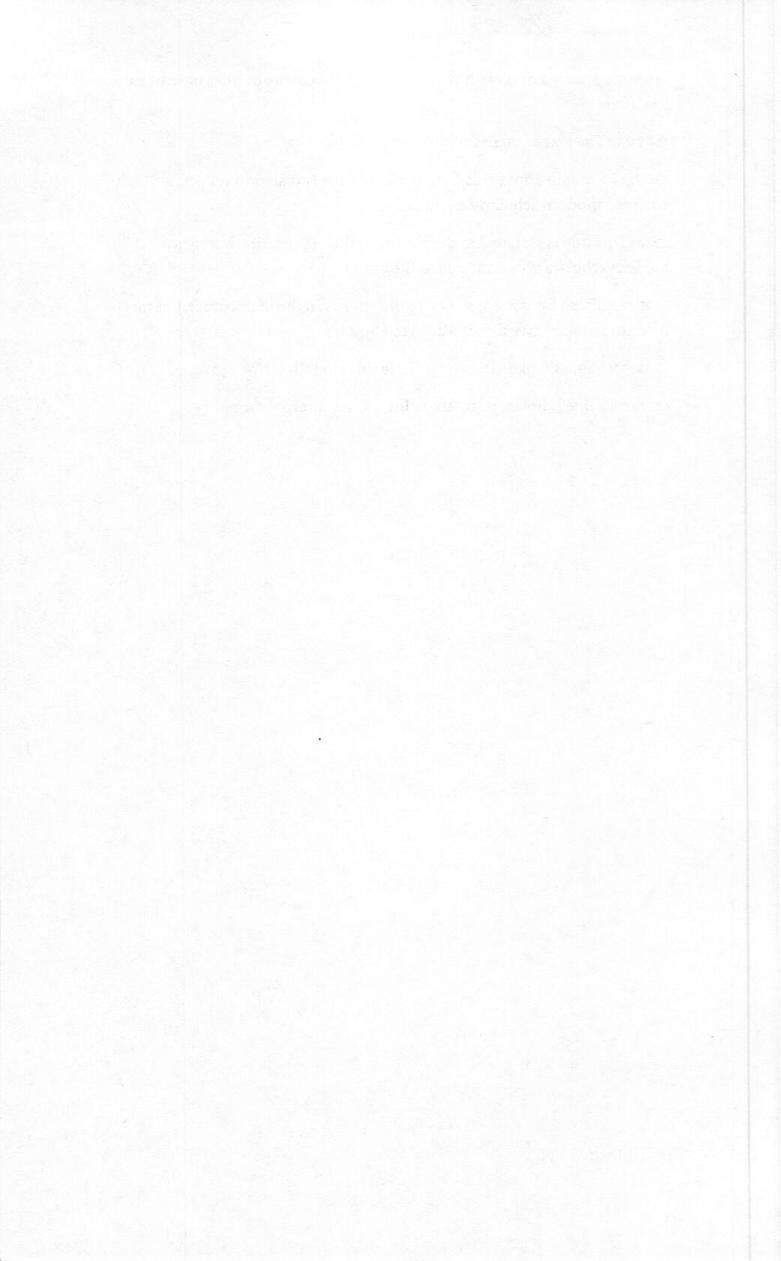 K7L0%ARYAchaea, Achaeans: a region (and its people) in Greece on the northern coast of the Peloponnese; sometimes used to refer to all of Greece (and its people).Achelous: an important river in western Greece.Achilles: son of Peleus and father of Neoptolemus; the greatest warrior of the Greeks at Troy.Adrastus: king of Argos; leader of the Seven against Thebes.Aeacus: legendary king of Aegina; father of Peleus.Aegeus: legendary hero of Athens; father of Theseus.Aegialeus: son of Adrastus.Aegisthus: son of Thyestes; cousin of Agamemnon; lover of Clytemnestra, he killed Agamemnon with her and was killed by Orestes.Aegyptus: in Greek mythology, a legendary king of Egypt, forty-nine of whose fifty sons were murdered by the fifty daughters of his brother Danaus.Aethra: legendary heroine of Athens; daughter of Pittheus and mother of Theseus.Aetolia: a mountainous area of central Greece on the northern coast of the Gulf of Corinth.Agamemnon: son of Atreus; leader of the Greek army at Troy; brother of Menelaus; husband of Clytemnestra, killed by her and Aegisthus upon his return from Troy; father of Iphigenia, Electra, and Orestes.Alpheus: a river in the Peloponnese in southern Greece; it flows along Olympia, the site of an important Greek religious center.Ammon: an important Egyptian god, worshipped there and in neighboring countries at various temples with which oracles were associated.Amphiaraus: seer and king of Argos; brother-in-law of Adrastus; the most positively portrayed of the Seven against Thebes, he was not killed but swallowed up alive by the earth together with his chariot.Amphion: one of the two mythic builders of Thebes, together with his twin brother Zethus; his tomb was located to the north of Thebes.Andromache: during the Trojan War, the wife of Hector and mother of Astyanax; afterward, the concubine of Neoptolemus and mother of a child with him; later, the wife of Helenus.Aphrodite: goddess of sexual desire.Apidanus: a river in Thessaly.Apollo: son of Zeus and Leto; twin brother of Artemis; god of prophecy, healing, and poetry; his prophetic seat was at Delphi.Arcadia, Arcadians: a region (and its people) in southern Greece in the central and eastern part of the Peloponnese.Ares: god of war.Argives: the inhabitants of Argos; in general, all the Greeks.Argo: the boat on which Jason and his crew, the Argonauts (including Peleus), sailed on their quest to obtain the Golden Fleece.Argos: a city and region in the eastern Peloponnnese in southern Greece, not always distinguished clearly from Mycenae.Artemis: daughter of Zeus and Leto; twin sister of Apollo; goddess of thehunt, childbirth, and virginity, who protected wild animals and boys andgirls before they reached adolescence; sometimes identified with Hecate. Asopus: a river in Boeotia that flows near Thebes.Astyanax: son of Hector and Andromache; hurled from the walls of Troy when the Greeks sacked the city.Atalanta: a legendary huntress; mother of Parthenopaeus (one of the Seven against Thebes).Athena: daughter of Zeus and Metis; goddess of wisdom, warfare, and weaving, patron goddess of Athens.Athens: city of southeastern Greece, named after Athena and protected by her.Atreus: father of Agamemnon and Menelaus; brother of Thyestes.Aulis: a harbor in eastern Greece in Boeotia, from which the Greek fleet setsail for Troy; when they were held back by adverse weather, Agamemnonwas thought to have sacrificed his daughter Iphigenia to Artemis there. Bacchants: ecstatic female worshippers of Dionysus.Cadmus: originally a Phoenician prince, founder of the Greek city of Thebes.Capaneus: husband of Evadne; one of the most negatively portrayed of the Seven against Thebes; he boasted that he would sack the city whether Zeus wished it or not, and while he was mounting a ladder to attack the city Zeus killed him with a thunderbolt.Cassandra: prophetic daughter of Priam and Hecuba; she is brought home by Agamemnon as his concubine and is murdered by Clytemnestra there.[260] GlossaryCastor: together with Polydeuces (or Pollux), one of the twin sons of Tynda-reus; brother of Helen and Clytemnestra; a divinity who protected mariners in distress.Cecropia: an archaic name for the acropolis of Athens, from the legendary King Cecrops of Athens.Centaurs: mythical figures, half horse, half human; when they got drunk and became violent at the wedding of Pirithous, they fought with the Lapiths and were killed by them.Chersonese: a peninsula across the Hellespont from Troy; called the Thracian Chersonese to distinguish it from the Grecian Chersonese in the northern part of Greece.Cisseus: a legendary Thracian king, according to some accounts the father of Hecuba.Cithaeron: a mountain in central Greece near Thebes.Clashing Rocks: the two rocks (Symplegades), located at either side of the Bosphorus, that were said to crash together at random and crush ships as they passed through.Clytemnestra: wife of Agamemnon, who together with her lover Aegisthus killed him on his return from Troy; mother of Iphigenia, Electra, and Orestes, who killed her in revenge for his father's death. Also written Clytaemestra.Cranaid: descendant of Cranaus, a legendary king of Athens; in general, any Athenian.Creon: king of Thebes after the destitution of Oedipus and the deaths of Eteocles and Polynices.Cyclopes: mythical builders of the walls of Mycenae and other cities. Cypris: Aphrodite, who was born in the sea near the island of Cyprus. Danaans: descendants of Danaus; in general, Argives and, more generally,all the Greeks.Danaus: a hero who was one of the legendary founders of Argos. Dardanus: a hero who was one of the legendary founders of Troy.Delos: a Greek island, birthplace of Apollo and Artemis and a center of theirworship.Delphi: the major oracle and cult center of Apollo, situated on Mount Parnassus in central Greece.Demeter: goddess of fertility, mother of Persephone.Diomedes: son of Tydeus (one of the Seven against Thebes); he attacked and defeated Thebes in the following generation and was an important Greek warrior in the Trojan War.Dionysus: son of Zeus and Semele, associated with Thrace; god of wine and theater.[261] GlossaryDioscuri: Castor and Polydeuces (Pollux), the twin brothers of Helen and Clytemnestra; divinities who protected mariners in distress.Dirce: a fountain in Thebes.Dodona: an oracle of Zeus in Epirus in northwestern Greece.Dorian: belonging to one of the four major tribes of ancient Greece, especially associated with Sparta and the Peloponnese.Doris: a region in central Greece, traditionally the homeland of the Dorians.Electra: daughter of Agamemnon and Clytemnestra; sister of Iphigenia and Orestes.Electra gate: one of the city gates of Thebes, leading out toward Cithaeron. Eleusis: a town in Attica to the northwest of Athens; an important religiouscenter, site of the Eleusinian Mysteries of Demeter and Persephone. Eleutherae: a town in the northern part of Attica near its border withBoeotia.Epidaurian weapon: the bronze club with which the brigand Periphetes killed travelers; after Theseus killed him, he took and used the weapon himself.Erechtheus: a legendary king of Athens.Eteocles: son of Oedipus; brother of Polynices, Antigone, and Ismene. Eteoclus: one of the Seven against Thebes.Euboea: a large island off the coast of eastern mainland Greece, north of Athens.Eurotas: a river near Sparta in the Peloponnese.Evadne: wife of Capaneus.Fount of the Dance: Callichorus, a sacred spring at Eleusis.Furies: monstrous female divinities of vengeance, who punished especially murder within the family.Gorgon: one of three monstrous snake-women killed by Perseus; their terrifying hideousness turned onlookers to stone.Hades: brother of Zeus and Poseidon; god of the underworld; his name is used synonymously for the underworld itself.Halirrhothius: a son of Poseidon who raped Ares' daughter Alcippe; Ares killed him in revenge and was tried, and acquitted, in the first court of law, on the Areopagus ("Hill of Ares") in Athens near the Acropolis.Hector: son of Priam and Hecuba; husband of Andromache; the greatest warrior of the Trojans against the Greeks; he was killed by Achilles.Hecuba: queen of Troy, wife of Priam, and, according to some acounts, mother of fifty sons and daughters.Helen: wife of Menelaus (the brother of Agamemnon) and mother of Hermione; her elopement with Paris caused the Trojan War.[262] GlossaryHelenus: a son of Priam; a Trojan seer; after the defeat of Troy he married Andromache and founded a dynasty of rulers in Epirus.Hellas: Greece.Hephaestus: the divine smith and craftsman of the gods; he made a splendid new suit of armor for Achilles.Hera: wife and sister of Zeus; queen of the gods; goddess of marriage; she had an important cult center at Argos.Heracles: son of Zeus and Alcmene; the greatest hero of Greek legend, famous for his physical strength and for his wildness in drinking and sexuality; he led a first Greek expedition that conquered Troy in the generations before the Trojan War celebrated by Homer.Hermes: son of Zeus and Maia; the messenger god; god of travelers, contests, stealth, and heralds, who accompanied the souls of the dead to the underworld.Hermione: daughter of Menelaus and Helen.Hill of Ares: the Areopagus, a hill in Athens near the Acropolis, site of an important court of law.Hippomedon: one of the Seven against Thebes.Hyades: nymphs, daughters of Atlas, sisters of the Pleiades, who like them were turned into a cluster of stars.Ida: a mountain near Troy, where Paris judged a beauty contest between Hera, Athena, and Aphrodite; Paris assigned the victory to Aphrodite, who rewarded him with Helen.Ilium: Troy.Inachus: the main river of Argos; father of lo, who bore to Zeus the founder of the royal house of Argos; Io was transformed into a heifer.Iphigenia: daughter of Agamemnon and Clytemnestra; when adverse winds blocked the Greek fleet at Aulis from sailing to Troy, Agamemnon had her brought to Aulis and was thought to have sacrificed her to Artemis there (in fact, Artemis spirited her away to the land of the Taurians and put a deer in her place).Iphis: father of Eteoclus (one of the Seven against Thebes) and of Evadne, wife of Capaneus (another of the Seven).Ismenian hill: a hill to the southeast of Thebes.Ismenus: a river in Boeotia that flows through Thebes.Isthmus: the narrow strip of land connecting the Peloponnese in southern Greece to the rest of mainland Greece.Laconia: a region in southern Greece in the southeastern part of the Peloponnese; Sparta is situated there.Lapiths: a legendary people of Thessaly who fought with the Centaurs at the wedding of Pirithous and killed them.[263] GlossaryLemnos: an island in the northern part of the Aegean Sea; according to leg-end, its female inhabitants went mad and killed all their male relatives.Leto: goddess, the mother of Apollo and Artemis.Leuke: an island in the Black Sea to which according to some versionsAchilles was transported after his death.Loxias: Apollo; the word means "slanting" and may refer to the ambiguityof his oracles.Maia: a nymph, who bore Hermes to Zeus.Menelaus: brother of Agamemnon; husband of Helen; father of Hermione.Molossia: a region in Epirus in western Greece.Muses: daughters of Mnemosyne and Zeus, associated with all forms of cul-tural, especially artistic, excellence.Mycenae, Mycenaeans: an ancient city (and its people) in the northeasternPeloponnese in southern Greece, not always distinguished clearly fromArgos.Nauplia: a harbor on the eastern coast of the Peloponnese.Neoptolemus: son of Achilles, notorious for his brutality at the sack of Troy(he killed Priam at an altar); afterward he took Andromache as slave andconcubine, and was killed at Delphi; also known as Pyrrhus.Nereid: one of the fifty sea nymphs, daughters of Nereus.Nereus: a divinity of the sea, father of the fifty Nereids.Nile: the most important river of Egypt, one of the largest rivers known tothe ancient world.Nymphs: female divinities who protected the young.Odysseus: Greek warrior at Troy, famous for his cleverness.Oecles: father of Amphiaraus.Oedipus: legendary ruler of Thebes; son of Laius and Jocasta; husband ofJocasta; father and brother of Eteocles, Polynices, Antigone, and Ismene.Olympia: an important cult center of Zeus in the region of Elis in thewestern Peloponnese, site of the most important Greek athletic festival,held every four years.Olympic: referring to the athletic festival in Olympia.Orestes: son of Agamemnon and Clytemnestra; brother of Iphigenia andElectra; he killed his mother to avenge his father.Orion: a legendary monstrous hunter, placed after his death among thestars.Ossa: a mountain in the region of Thessaly in north-central Greece; whenthe Giants Otus and Ephialtes attempted to storm Olympus, they piledOssa on Pelion.Pallas: Athena.Pan: a rustic, musical god dwelling in wild nature and associated with sud-den mental disturbances (hence our term "panic").[264] GlossaryPandion: a legendary king of Athens.Paris: son of Priam and Hecuba; his elopement with Helen caused the Tro-jan War.Parnassus: a mountain above Delphi in central Greece.Parthenopaeus: one of the Seven against Thebes.Peirene: a nymph whose son with Poseidon, Cenchrias, was accidentallykilled by Artemis; she became a spring outside Corinth.Peleus: father of Achilles.Pelion: a mountain in the southeastern part of Thessaly in north-centralGreece; when the Giants Otus and Ephialtes attempted to storm Olym-pus, they piled Ossa on Pelion.Pelops: a king of the city of Pisa in the Peloponnese in southern Greece;father of Pittheus.Pelops' land: the Peloponnese in southern Greece.Persephone: daughter of Demeter; queen of the underworld.Perseus: legendary hero who killed the Gorgon Medusa.Pharsala: a town in southern Thessaly in north-central Greece.Phasis: a Greek colony on the eastern coast of the Black Sea.Phocis, Phocian: a region (and its people) in central Greece on the northernshore of the Gulf of Corinth.Phocus: son of Aeacus; brother of Peleus and Telamon, who killed him andthen fled from Aegina.Phoebus: epithet of Apollo meaning "bright."Phorbas: a legendary Athenian hero associated with Theseus.Phrygia, Phrygian: a kingdom (and its people) in what is now west-centralTurkey; often used as a synonym for Troy (and its people).Phthia, Phthian: a region (and its people) in southern Thessaly in north-central Greece.Pittheus: a king of Troezen; son of Pelops; grandfather of Theseus; regardedas one of the wise men of antiquity.Pleiades: nymphs, daughters of Atlas, sisters of the Hyades, who like themwere turned into a cluster of stars.Polydeuces: together with Castor, one of the twin sons of Tyndareus; brotherof Helen and Clytemnestra; a divinity who protected mariners in dis-tress; also known as Pollux.Polydorus: youngest son of Priam and Hecuba.Polymestor: king of Thrace.Polynices: son of Oedipus; brother of Eteocles, Antigone, and Ismene.Polyxena: daughter of Priam and Hecuba; sacrificed to the dead Achillesafter the fall of Troy.Priam: king of Troy; husband of Hecuba.Proteus: originally a sea god, identified with a mythical Egyptian king cele-[265] Glossarybrated for his wisdom; according to some versions, the real Helen stayed with him while an image of her was brought to Troy by Paris and was fought over during the Trojan War; after the war, Menelaus found her in Egypt and brought her home.Pylades: son of Strophius of Phocis; the loyal and mostly silent comrade of Orestes.Pyrrhic: a kind of war dance said to have been invented by Neoptolemus (who was also known as Pyrrhus).Pythian: Delphic.Pytho: another name for Delphi, from the dragon that Apollo slew when he came to found his cult there.Scyros: an island of the Sporades group in the Aegean Sea; Neoptolemuscame from there, and Theseus was said to have been buried there. Scythians: a nomadic barbarian people living to the north and east of theBlack Sea.Sea god: Poseidon.Sepias: a promontory on the coast of Thessaly in east-central Greece.Seven against Thebes: the six champions who aided Polynices (the seventh one) in his failed attempt to attack seven-gated Thebes with an army from Argos and regain the power and wealth which Polynices' brother had denied him; the names of the seven champions in Euripides' play are Amphiaraus, Capaneus, Eteoclus, Hippomedon, Parthenopaeus, Polynices, and Tydeus.Sicilian: of Sicily, an island to the southwest of Italy; during the Peloponnesian War the Athenians attacked the island and were disastrously defeated.Simois: a river near Troy.Sirens: mythical female singers whose song was fatally seductive. Sirius: the brightest star in the night sky.Sown Man: according to Theban legend, the original inhabitants of the citysprang from the ground, from the teeth of a dragon that Cadmus sowed. Sparta: a city in the southeastern Peloponnese in southern Greece. Sphinxes: monstrous deadly mythical figures, part woman, part animal. Spring of Ares: a fountain to the southwest of Thebes.Strophius: king of Phocis; father of Pylades; when Clytemnestra and Aegisthus killed Agamemnon, Orestes was rescued and brought to Strophius for safekeeping.Talthybius: a herald of the Greek army at Troy.Tanaus: a small river near Argos in the eastern Peloponnnese in southern Greece.Tantalus: father of Pelops; founder of the house of Atreus to which Agamemnon and Aegisthus belonged.[266] GlossaryThebe: a town in Mysia in northwest Anatolia (now northwestern Turkey)from which Andromache came.Thebes: a city in the southern part of the region of Boeotia in centralGreece.Theseus: son of Aegeus and Aethra; the most important hero of Athenianlegend.Thessaly, Thessalians: a large region (and its people) in the north-centralpart of Greece.Thetideion: a small town with a temple to Thetis in Thessaly in the north-central part of Greece.Thetis: sea nymph, one of the fifty daughters of Nereus; wife of Peleus andmother of Achilles.Thrace: a region on the coast of the northeastern Aegean Sea inhabited bywild barbarians.Thyestes: brother of Atreus, bound to him by a furious hatred; father ofAegisthus.Titans: primeval divinities, defeated by Zeus, Athena, and the other Olym-pian gods.Troy: city in northwestern Anatolia (now northwestern Turkey), defeatedand pillaged by a Greek army.Tydeus: one of the Seven against Thebes; father of Diomedes.Tyndareus: husband of Leda; father of Castor and Polydeuces, and of Helenand Clytemnestra.Tyndarids: children of Tyndareus.War god: Ares.Zeus: father of the Olympian gods; king of gods and men.[267] Glossary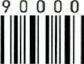 MESSENGERHe's dead, your grandson, that's the news I bring, old Peleus: it was the sword blows he received from the Delphians and their Mycenaean guest.1075CHORUS LEADERAh, wait, what are you doing, old man? Don't fall. Lift yourself up.PELEUSI am nothing. I am destroyed. My voice is gone, my limbs beneath me gone.(To Peleus.)HECUBAPoor Hecuba—it's I that I mean now,saying "you"—what shall I do?Throw myselfat his knees and beg for mercy or hold my tongueand suffer in silence?AGAMEMNON(Aside.)Why do you turn awayin silence? And what's the meaning of these tears? What happened here? Who is this man?[102] EURIPIDES740AGAMEMNONIf you have nothing to say,Hecuba, very well. I have no wish to hear.HECUBABut without his help I lose my only chanceof revenging my children. So why should I hesitate?Win or lose, he is my only hope.(Aside.)750AGAMEMNONthe king of Thrace?[104] EURIPIDESHe sent him to Polymestor,	770AGAMEMNONSearching for him?HECUBAWhat was she doing there?No. She went for waterHECUBAto the pounding surf.[105] HECUBAHacked him, tossed himAgamemnon.Honor my request,Punish this murder.Is there a marker?HECUBAabove the ground.[116] EURIPIDESA black rock jutting up1010closing overhead you drown.and the wateruntilAnd now you know:Murder!Run! Murder!CHORUS LEADERNew murder, fresh horror in the tent!POLYMESTORRun! Will you run?But I'll get you yet!I'll batter down this tent with my bare fists!See there, a heavy fist has launched its blow!'CHORUS LEADERWhat should we do?Break down the door?Hurry!Hecuba needs our help!(From within.)1040